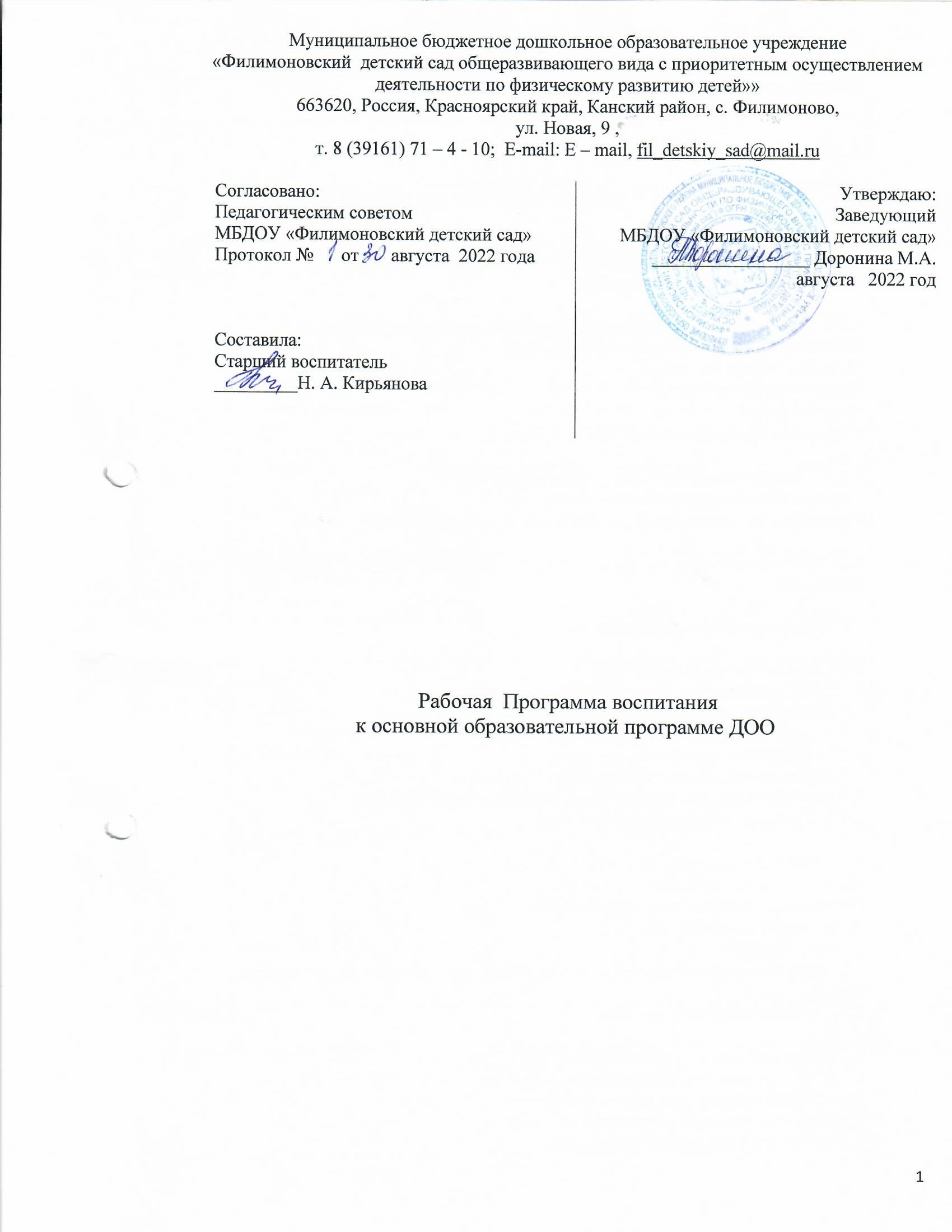 Содержание Пояснительная записка 	Рабочая Программа воспитания предусматривает обеспечение процесса разработки рабочей программы воспитания на основе требований Федерального закона от 31 июля 2020 г.  № 304 - ФЗ «О внесении изменений в Федеральный закон «Об образовании в Российской Федерации» по вопросам воспитания обучающихся» с учетом Плана мероприятий по реализации в 2021–2025 годах Стратегии развития воспитания в Российской Федерации на период до 2025 года, федерального государственного образовательного стандарта дошкольного образования. Работа по воспитанию, формированию и развитию личности обучающихся в  МБДОУ «Филимоновский детский сад» предполагает преемственность по отношению к достижению воспитательных целей начального общего образования (далее — НОО), к реализации Примерной программы воспитания, одобренной федеральным учебно-методическим объединением по общему образованию (протокол от 2 июня 2020 г. № 2/20) и размещенной на портале https://fgosreestr.ru       . МБДОУ «Филимоновский детский сад»  руководствуется определением понятия «образовательная программа», предложенным в Федеральном законе от 29 декабря 2012 г. № 273 - ФЗ «Об образовании в Российской Федерации» (далее  — Федеральный закон): «образовательная программа — комплекс основных характеристик образования (объем, содержание, планируемые результаты) и организационно-педагогических условий, который представлен в виде учебного плана, календарного учебного графика, рабочих программ учебных предметов, курсов, дисциплин (модулей), иных компонентов, оценочных и методических материалов, а также в предусмотренных настоящим Федеральным законом случаях в виде рабочей программы воспитания, календарного плана воспитательной работы, форм аттестации». Рабочая Программа воспитания является компонентом основной образовательной программы  МБДОУ «Филимоновский детский сад». В связи с этим структура  Рабочей Программы воспитания включает три раздела — целевой, содержательный и организационный, в каждом из них предусматривается обязательная часть и часть, формируемая участниками образовательных отношений. Под воспитанием понимается «деятельность, направленная на развитие личности, создание условий для самоопределения и социализации обучающихся на основе социокультурных, духовно- нравственных ценностей и принятых в российском обществе правил и норм поведения в интересах человека, семьи, общества и государства, формирование у обучающихся чувства патриотизма, гражданственности, уважения к памяти защитников Отечества и подвигам Героев Отечества, закону и правопорядку, человеку труда и старшему поколению, взаимного уважения, бережного отношения 3 к культурному наследию и традициям многонационального народа Российской Федерации, природе и окружающей среде» (1 п. 2 ст. 2 Федерального закона от 29 декабря 2012 г. № 273 - ФЗ «Об образовании в Российской Федерации» ).  Рабочая Программа воспитания основана на воплощении национального воспитательного идеала, который понимается как высшая цель образования, нравственное (идеальное) представление о человеке. В основе процесса воспитания детей в МБДОУ «Филимоновский детский сад»  лежат конституционные и национальные ценности российского общества. Целевые ориентиры  рассматриваются как возрастные характеристики возможных достижений ребенка, которые коррелируют с портретом выпускника МБДОУ «Филимоновский детский сад» и с базовыми духовно-нравственными ценностями. Планируемые результаты определяют направления для разработчиков рабочей программы воспитания.С учетом особенностей социокультурной среды, в которой воспитывается ребенок, в  Рабочей Программе воспитания  отражено взаимодействие участников образовательных отношений  со всеми субъектами образовательных отношений. Для того чтобы эти ценности осваивались ребёнком, они  нашли  свое отражение в основных направлениях воспитательной работы ДОУ. Ценности Родины и природы лежат в основе патриотического направления воспитания. Ценности человека, семьи, дружбы, сотрудничества лежат в основе социального направления воспитания. Ценность знания лежит в основе познавательного направления воспитания. 	Ценность здоровья лежит в основе физического и оздоровительного направления воспитания. Ценность труда лежит в основе трудового направления воспитания. Ценности культуры и красоты лежат в основе этико-эстетического направления воспитания.Реализация Рабочей Программы воспитания основана на взаимодействии с разными субъектами образовательных отношений МБДОУ «Филимоновский детский сад» в части, формируемой участниками образовательных отношений, дополняет приоритетные направления воспитания с учетом реализуемой основной образовательной программы, региональной и муниципальной специфики реализации Стратегии развития воспитания в Российской Федерации на период до 2025 года, того, что воспитательные задачи, согласно федеральному государственному образовательному стандарту дошкольного образования (далее — ФГОС ДО), реализуются в рамках образовательных областей — социально-коммуникативного, познавательного, речевого, художественно-эстетического развития, физического развития. 1 п. 2 ст. 2 Федерального закона от 29 декабря 2012 г. № 273-ФЗ «Об образовании в Российской Федерации». Реализация Рабочей Программы воспитания предполагает социальное партнерство с другими организациями.  Принципы и подходы к формированию Программы Программа отвечает следующим требованиям:Цель российского образования: «Воспитание гармонично развитой и социально ответственной  личности на основе духовно — нравственных ценностей народов Российской Федерации, исторических и национально — культурных традиций».Достижение главной цели образования достигается опорой на фундаментальные достижения отечественной педагогики и психологии, которые обозначены как «Семь золотых принципов дошкольной педагогики»:- зона ближайшего развития (Лев Семенович Выготский);- принцип культуросообразности (Константин Дмитриевич Ушинский);- деятельностный подход (Алексей Николаевич Леонтьев);- периодизация развития (Даниил Борисович Эльконин);- амплификация детского развития(Александр Владимирович Запорожец);- развивающее обучение (Василий Васильевич Давыдов);-  пространство детской реализации (Николай Евгеньевич Веракса) - является  главным нововведением, как основного инструмента воспитания у ребенка инициативы , социальной ответственности , стремление быть полезным членом общества.РАЗДЕЛ  I. 1.1. Целевые ориентиры и планируемые результаты Рабочей Программы воспитания 	Общая цель воспитания в ДОО — личностное развитие дошкольников и создание условий для их позитивной социализации на основе базовых ценностей российского общества через:                                                                                                                                      	1) формирование ценностного отношения к окружающему миру, другим людям, себе;                                                                                                                                                                	2) овладение первичными представлениями о базовых ценностях, а также выработанных обществом нормах и правилах поведения;                                                                                                 	3) приобретение первичного опыта деятельности и поведения в соответствии с базовыми национальными ценностями, нормами и правилами, принятыми в обществе.                                                                                           	Задачи воспитания формируются для каждого возрастного периода (2 мес. — 1 год, 1 год — 3 года, 3 года — 8 лет) на основе планируемых результатов достижения цели воспитания и реализуются в единстве с развивающими задачами, определенными действующими нормативными правовыми документами в сфере ДО. Задачи воспитания соответствуют основным направлениям воспитательной работы.                                       	Современный национальный воспитательный идеал - это высоконравственный, творческий, компетентный гражданин России, принимающий судьбу Отечества как свою личную, осознающий ответственность за настоящее и будущее своей страны, укоренённый в духовных и культурных традициях многонационального народа Российской Федерации.                                                                                                                                     	Исходя из этого воспитательного идеала, а также основываясь на базовых для нашего общества ценностях (таких как семья, труд, отечество, природа, мир, знания, культура, здоровье, человек) Рабочая программа воспитания нацелена на формирование нравственных основ личности, воспитание положительной мотивации, на формирование первичных ценностных представлений у детей в соответствии с их возрастными возможностями.1.1. 1. Формирование  первичных ценностных представленийОбраз Я.	- Воспитание у детей позитивного отношения к самому себе, чувства собственного достоинства, уверенность в своих силах, инициативности.	- Формирование традиционных гендерных представлений, воспитание в мальчиках и девочках качеств, свойственных их полу, воспитание уважения к своему и противоположному полу.	- Воспитание отношения к образованию как одной из ведущих жизненных ценностей.Нравственное воспитание.- Поддержка традиционных семейных ценностей, воспитание любви и уважения к своей семье, любви и уважения к родителям, формирование представлений о роли семьи в жизни человека (родители заботятся о детях, дети заботятся о престарелых родителях, все друг другу помогают и пр.).	- Воспитание нравственных основ социально — ответственной личности, качеств, соответствующих духовно — нравственным ценностям, принятым в российском обществе (стремление к справедливости, умение поступиться личностными интересами ради общественного блага, уважение к старшим, заботливое отношение к малышам, пожилым людям, уважение к людям труда и пр.).	- Воспитание у детей позитивного отношения к миру, к другим людям вне зависимости от их социального происхождения, этнической принадлежности, религиозных и других верований, физических и психических особенностей.	- Воспитание у детей стремления к взаимоотношениям, основанным на сотрудничестве и взаимопомощи, воспитание доброжелательности, готовности прийти на помощь; формирование умения считаться с интересами и мнением товарищей, стремления справедливо решать споры.	- Воспитание уважительного отношения к другим , чувства принадлежности к сообществу детей и взрослых в детском саду, воспитание ответственного отношения к своим правам и обязанностям.- Формирование первичных представлений о том, «что такое хорошо и что такое плохо», воспитание стремления поступать правильно, «быть хорошим».	- Создание условий для освоения общепринятых правил и норм, основ культуры поведения, воспитание организованности, дисциплинированности; формирование умения ограничивать свои желания, выполнять установленные нормы поведения, уважения к закону и правопорядку.Трудовое воспитание.	- Воспитание позитивного отношения к разным видам труда, к результатам собственного труда, труда сверстников, взрослых, воспитание ответственности за начатое дело.	- Воспитание желания участвовать в совместной трудовой деятельности наравне со всеми, стремление быть полезным окружающим, умения радоваться результатам коллективного труда.	- Развитие навыков самообслуживания.	- Формирование элементарных представлений о труде взрослых, значении их труда для общества, воспитание уважения к людям труда.Патриотическое воспитание.	- Воспитание любви к своей малой родине, формирование интереса к истории и национально — культурным традициям своего края.	- Воспитание любви и уважения к своей стране — России, гордости за ее достижения, формирование интереса к истории России,  к культурному наследию  и традициям многонационального народа Российской Федерации , формирование чувства гражданской принадлежности к великой стране, уверенность в счастливом будущем.- Воспитание уважения к памяти защитников Отечества и подвигам героев, воспитание уважения к Российской армии, которая защищает мирную жизнь россиян.Содержание воспитательной работы
1.1.2. Задачи по формированию первичных ценностных представленийМладенческий и ранний возраст (до 3-х лет) Образ Я. Инвариантные задачи    :                                                                                                               1. Подготовка к будущей семейной жизни, к роли матери и отца.2. Развитие способности различать свою половую принадлежность по внешним признакам (одежде, прическе) и имени.3. Формирование способности понять и принять, что такое «хорошо» и «плохо».4. Формирование у ребенка интереса к другим детям, способности бесконфликтно играть рядом с ними.5. Поощрение проявления ребенком самостоятельности, позиции «Я сам!».6. Воспитание у ребенка чувства доброжелательности, поощрение проявления сочувствия, доброты.7. Формирование у ребенка способности к самостоятельным (свободным) активным действиям в общении, умения общаться с другими людьми с помощью вербальных и невербальных средств общения.8. Создавать условия для овладения ребенком речью. 	Вариативные задачи: знакомство детей с образцами поведения на материале национального фольклора;  - обучение детей взаимодействовать друг с другом в различных видах продуктивной деятельностиНравственное воспитание.                                                                                                    - 	Воспитывать уважительное отношение и чувство принадлежности к своей семье. Беседовать с ребенком о членах его семьи (как зовут, чем занимаются, как играют с ребенком и пр.). Учить заботиться о близких людях, вызывать чувства благодарности к родителям и близким за их любовь и заботу.	- Развивать у детей элементарные представления о том, что такое хорошо и что такое плохо; воспитывать социальный и эмоциональный интеллект; обращать внимание детей на личностные (доброжелательный, чуткий) и деловые (трудолюбивый, аккуратный) качества человека; формировать опыт правильной оценки хороших и плохих поступков.	- Воспитывать уважительное отношение к сотрудникам детского сада ( воспитатель, помощник воспитателя ...), их труду; напоминать их имена и отчества.- Воспитывать такие качества, как доброта, дружелюбие. Формировать доброжелательное отношение друг к другу, умение делиться с товарищем, учить жить дружно, вместе пользоваться игрушками, книгами, помогать друг другу;   приучать детей общаться спокойно, без крика; способствовать формированию чувства принадлежности к сообществу детей и взрослых в детском саду.	- Продолжать воспитывать эмоциональную отзывчивость, поощрять попытки пожалеть сверстника, обнять его, помочь; создавать игровые ситуации, способствующие формированию внимательного, заботливого отношения к окружающим.	- Способствовать освоению детьми общепринятых норм и правил . Закреплять навыки организованного поведения в детском саду, дома, на улице. Продолжать приучать детей к вежливости (учить здороваться , прощаться, благодарить за помощь). Приучать соблюдать порядок и чистоту в помещении и на участке детского сада.- Приучать к соблюдению в процессе игры элементарных правил поведения (не отнимать игрушки, не толкать друг друга, не мешать сверстнику, не ломать постройки).Трудовое воспитание. 	Инвариантные задачи: 1. Приучение ребенка к поддержанию элементарного порядка в окружающей обстановке.                                                                                                         2. Формирование и поддержание стремления помогать взрослому в доступных действиях. 3. Формирование и поддержание стремления к самостоятельности в самообслуживании, в быту, в игре, в продуктивных видах деятельности .	Вариативные задачи: формирование навыка уборки игрушек; -   знакомство с профессиями родителей.Патриотическое воспитание.- (Инвариантные задачи ) формирование у ребенка привязанности, любви к семье и близким, окружающему миру. - (Вариативные задачи) ознакомление детей с элементами национальных видов спорта; ознакомление детей с национальными традициями здорового питания;  формирование навыков безопасного поведения в условиях своей местности.Младшая группа 3-4 годаОбраз Я. 	- Постепенно формировать образ Я. Сообщать детям разнообразные, касающиеся непосредственно их сведения (ты мальчик, у тебя серые глаза, ты любишь играть и т. п.), в том числе сведения о прошлом (не умел ходить, говорить; ел из бутылочки) и о происшедших с ними изменениях (сейчас умеешь правильно вести себя за столом, рисовать, танцевать; знаешь «вежливые» слова).	- Способствовать формированию традиционных гендерных представлений. Закреплять умение называть свое имя, возраст, пол.	- Способствовать развитию у детей положительной самооценки, учитывая, что в этом возрасте самооценка и положение ребенка в группе сверстников во многом определяется мнением воспитателя.Нравственное воспитание.	- Воспитывать уважительное отношение и чувство принадлежности к своей семье. Беседовать с ребенком о членах его семьи (как зовут, чем занимаются, как играют с ребенком и пр.). Учить заботиться о близких людях, вызывать чувства благодарности к родителям и близким за их любовь и заботу.	- Развивать у детей элементарные представления о том, что такое хорошо и что такое плохо; воспитывать социальный и эмоциональный интеллект; обращать внимание детей на личностные (доброжелательный, чуткий) и деловые (трудолюбивый, аккуратный) качества человека; формировать опыт правильной оценки хороших и плохих поступков.	- Воспитывать уважительное отношение к сотрудникам детского сада (заведующий, старший воспитатель, музыкальный руководитель, инструктор по физо, учитель — логопед, учитель — дефектолог, педагог — психолог…), их труду; напоминать их имена и отчества.	- Воспитывать такие качества, как доброта, дружелюбие. Формировать доброжелательное отношение друг к другу, умение делиться с товарищем, учить жить дружно, вместе пользоваться игрушками, книгами, помогать друг другу;   приучать детей общаться спокойно, без крика; способствовать формированию чувства принадлежности к сообществу детей и взрослых в детском саду.	- Продолжать воспитывать эмоциональную отзывчивость, поощрять попытки пожалеть сверстника, обнять его, помочь; создавать игровые ситуации, способствующие формированию внимательного, заботливого отношения к окружающим.	- Способствовать освоению детьми общепринятых норм и правил . Закреплять навыки организованного поведения в детском саду, дома, на улице. Продолжать приучать детей к вежливости (учить здороваться , прощаться, благодарить за помощь). Приучать соблюдать порядок и чистоту в помещении и на участке детского сада.	- Приучать к соблюдению в процессе игры элементарных правил поведения (не отнимать игрушки, не толкать друг друга, не мешать сверстнику, не ломать постройки).Трудовое воспитание. 	- Воспитывать уважительное, бережное отношение к результатам труда и творчества — своего и сверстников (рисункам, поделкам, постройкам и т. п. )	-  Воспитывать уважение к людям знакомых профессий , бережное отношение к результатам их труда. Побуждать детей оказывать помощь взрослым, выполнять элементарные трудовые поручения.Патриотическое воспитание.	- Формировать первичные представления о малой родине : напоминать детям название города (села) , в котором они живут; обсуждать с детьми, где они гуляли в выходные дни  ( в парке, сквере, детском городке) и пр. Воспитывать интерес и любовь к малой родине.	- В дни праздников обращать внимание детей на красочное оформление зала детского сада, воспитывать чувство сопричастности к жизни дошкольного учреждения, страны.Средняя группа  4 — 5 лет.Образ Я. 	- Продолжать  формировать образ Я. Формировать представления о росте и развитии ребенка, его прошлом, настоящем и будущем (я был маленьким, я расту, я буду взрослым). Формировать первые представления о школе ( я пойду в школу, в школе интересно, я буду хорошо учиться, я много узнаю).	- Продолжать формировать традиционные гендерные  представления. Закреплять умение называть свое имя, фамилию, возраст, пол; продолжать воспитывать в мальчиках и девочках качества , свойственные их полу.	- Воспитывать в ребенке самоуважение, чувство собственного достоинства, уверенность в себе, в том, что его любят, что он хороший. Чаще хвалить детей, отмечать , что хорошего они сделали , чем порадовали и удивили окружающих.Нравственное воспитание.	- Воспитывать уважительное отношение и чувство принадлежности к своей семье, любовь и уважение к родителям. Дать детям представления о том, что такое семья ( это все, кто живет вместе с ребенком), о родственных отношениях  (сын, мама, папа, дочь и т. д.). Интересоваться тем, какие обязанности есть у ребенка по дому (убирать игрушки, помогать накрывать на стол и т. п.) . Учить детей знать и назвать своих ближайших родственников.	- Способствовать формированию личностного отношения ребенка к соблюдению  (и нарушению) моральных норм: взаимопомощь, сочувствие обиженному и несогласие с действиями обидчика; одобрения действий того, кто поступил справедливо, уступил по просьбе сверстника, поделился игрушками и пр.	- Воспитывать скромность, отзывчивость, желание быть добрым и справедливым. Учить испытывать чувство стыда за неблаговидный поступок; искренне извиняться перед сверстником за причиненную обиду.	- Воспитывать дружеские взаимоотношения между детьми, обращать внимание детей на то, чем хорош каждый из воспитанников группы.	- Учить детей содержательно и доброжелательно общаться со сверстниками, подсказывать, как можно порадовать друга, поздравить его, как спокойно высказать свое недовольство его поступком, как извиниться.	- Развивать чувство принадлежности к сообществу детей и взрослых в детском саду.  Знакомить с традициями детского сада. Закреплять представления ребенка о себе как о члене коллектива, развивать чувство общности с другими детьми, привлекать детей к обсуждению и созданию символики и традиций группы, детского сада.	- Учить коллективным играм, правилам добрых взаимоотношений (как играть, чтобы всем было интересно и никому не было обидно), развивать умение считаться с интересами товарищей, поступать в соответствии с правилами и общим игровым замыслом.	- Способствовать освоению детьми общепринятых правил и норм поведения. Расширять представления о правилах поведения в общественных местах. Формировать навыки культурного поведения в общественном транспорте.	- Продолжать формировать у детей основы культуры поведения и вежливого общения; напоминать о необходимости здороваться, прощаться, называть работников дошкольного учреждения по имени отчеству, не вмешиваться в разговор взрослых, вежливо выражать свою просьбу; благодарить за оказанную услугу.Трудовое воспитание. 	- Продолжать приобщать детей к доступной трудовой деятельности, воспитывать положительное отношение к труду, желание трудиться. Формировать ответственное отношение к порученному заданию ( желание и умение доводить дело до конца, стремиться сделать его хорошо).	- Продолжать воспитывать ценностное отношение к собственному труду, труду других людей. Знакомить детей с профессиями близких людей, подчеркивать значимость их труда для общества и государства. Формировать интерес к профессиям родителей. Воспитывать у детей понимание того, что профессия  это не только  зарабатывание денег для семьи , но и труд на благо многих людей.Патриотическое воспитание.	- Продолжать воспитывать любовь к родному краю; знакомить с названиями улиц, на которых живут дети, рассказывать о самых красивых местах родного села (города), его достопримечательностях.	- Воспитывать любовь и уважение к нашей Родине — России. Воспитывать уважение к государственным символам . Дать детям доступные их пониманию представления о государственных праздниках.	-  Давать детям на доступном детскому восприятию уровне представление о великих исторических победах России ( в Великой Отечественной войне, в Отечественной войне 1812 года); воспитывать чувство гордости за свою Родину и формировать понимание того, что Россия никогда ни на кого не нападает, но всегда сумеет  себя защитить.	- Рассказывать о Российской армии, о воинах, которые охраняют нашу Родину. Знакомить с некоторыми родами войск (морской флот, ракетные войска и т. п.).Старшая группа 5 — 6 лет.Образ Я.	- Расширять представления ребенка об изменении позиции в связи с взрослением (ответственность за младших, уважение и помощь старшим, в том числе пожилым людям и так далее). Через символические и образные средства углублять представления ребенка о себе в прошлом, настоящем и будущем.	- Продолжать формировать традиционные гендерные представления. Продолжать воспитывать в мальчиках и девочках качества, свойственные их полу; воспитывать уважительное отношение к сверстникам своего и противоположного пола.	- Продолжать воспитывать самоуважение, чувство собственного достоинства, уверенность в своих силах и возможностях. Развивать инициативность, стремление творчески подходить к любому делу, поддерживать проявление инициативы во всех видах детской деятельности.Нравственное воспитание.	- Продолжать воспитывать уважительное отношение и чувство принадлежности к своей семье.  Углублять представления ребенка о семье и ее истории. Учить создавать простейшее генеалогическое дерево с опорой на историю семьи. Углублять представления о том, где работают родители, как важен для общества их труд. Поощрять посильное участие детей в подготовке различных семейных праздников. Интересоваться , какие постоянные обязанности есть у ребенка по дому.	- Продолжать формировать умение оценивать свои поступки и поступки других людей, воспитывать стремление «поступать хорошо» .  Воспитывать стремление к честности и справедливости. Развивать умение детей выражать свое отношение к происходящему, с уважением относиться к мнениям других людей.	- Продолжать воспитывать уважение к традиционным ценностям, принятым в обществе. Учить уважать старших, заботиться о младших, помогать им, защищать тех, кто слабее.	- Продолжать развивать чувство принадлежности с сообществу детей и взрослых в детском саду. Расширять представления ребенка о себе как члене коллектива, формировать активную жизненную позицию через участие в совместной проектной деятельности, взаимодействие с детьми других возрастных групп, посильное участие в жизни дошкольного учреждения. Приобщать к мероприятиям, которые проводятся в детском саду, в том числе совместно с родителями (спектакли, спортивные праздники и развлечения, подготовка выставок детских работ).	- Воспитывать дружеские взаимоотношения между детьми; привычку сообща играть, трудиться, заниматься; умение самостоятельно находить общие интересные занятия, развивать желание помогать друг другу. Воспитывать уважительное отношение к окружающим.- Создавать условия для развития социального и эмоционального интеллекта детей. Формировать такие качества, как сочувствие, отзывчивость, внимательное отношение кокружающим (взрослым и сверстникам), умение проявлять заботу, с благодарностью относиться к помощи и знакам внимания.	- В повседневной жизни,  в играх подсказывать детям формы выражения вежливости (попросить прощения, извиниться, поблагодарить, сделать комплимент).	- Учить детей решать спорные вопросы и улаживать конфликты с помощью речи (убеждать, доказывать, объяснять).	- Расширять представления о правилах поведения в общественных местах; об обязанностях в группе детского сада, дома.	- Продолжать воспитывать у детей осознанное отношение к выполнению общепринятых норм и правил. Важно, чтобы дети понимали, что правила создаются для того, чтобы всем было лучше (проще, комфортнее, безопаснее и пр.) . Обсуждать с ними, что будет, если те или иные правила не будут соблюдаться. Поощрять детей к нормотворчеству, то есть выработке групповых правил самими детьми.Трудовое воспитание.	- Продолжать приобщать детей к доступной трудовой деятельности, воспитывать положительное отношение к труду, желание выполнять посильные трудовые поручения. Разъяснять детям значимость их труда.	- Воспитывать желание участвовать в совместной трудовой деятельности. Формировать необходимые умения и навыки в разных видах труда и творчества. Воспитывать самостоятельность и ответственность, умение достигать запланированного результата. Учить оценивать результат своей работы (с помощью взрослого). Воспитывать уважение к результатам труда и творчества сверстников.	- Формировать бережное отношение к тому, что сделано руками человека. Рассказывать о личностных и деловых качествах человека — труженика. Воспитывать чувство благодарности к человеку за его труд.Патриотическое воспитание.	- Расширять представления о малой родине.  Рассказывать детям о достопримечательностях, культуре, традициях родного края; о замечательных людях, прославивших свой край. Расширять представления  детей о родной стране, о государственных праздниках (8 Марта, День защитника Отечества, Новый год и т. д.). Воспитывать любовь к Родине, гордость за ее достижения, героическое прошлое, уверенность в счастливом будущем.	- Формировать представления о том, что Российская Федерация (Россия) — большая многонациональная страна. Знакомить с народными традициями и обычаями ( с учетом региональных особенностей и национальностей детей группы). Рассказывать детям о том, что Москва — главный город, столица нашей Родины. Познакомить с флагом и гербом России, мелодией гимна. Показывать Россию на карте, глобусе.	- Продолжать развивать интерес детей к великой истории России, воспитывать чувство гордости за достижения, уверенность в счастливом будущем.	- Расширять представления детей о Российской армии.   Воспитывать уважение к защитниками Отечества. Рассказывать о трудной, но почетной обязанности защищать Родину, сохранять ее спокойствие и безопасность; о  том, как в годы войн храбро сражались и защищали нашу страну от врагов прадеды, деды, отцы. Приглашать в детский сад военных, ветеранов из числа близких родственников детей. Рассматривать с детьми картины, репродукции, альбомы с военной тематикой. Подготовительная к школе группа    6 — 7 лет.Образ Я.	- Развивать представления детей о временной перспективе личности, об изменении позиции человека с возрастом (ребенок посещает детский сад, школьник учится, взрослый работает, пожилой человек передает свой опыт другим поколениям). Углублять представления ребенка о себе  в прошлом, настоящем и будущем.	- Развивать представления детей о  дальнейшем обучении, формировать элементарные знания о специфике школы, колледжа, вуза; воспитывать нацеленность на дальнейшее обучение, формировать понимание того, что хорошее образование необходимо любому человеку. Приучать детей — будущих школьников- проявлять инициативу в получении новых знаний.	- Воспитывать осознанное отношение к своему будущему (к своему образованию, здоровью, деятельности, достижениям), стремление быть полезным обществу.	- Формировать понимание того, что все зависит от самого человека — его трудолюбия, настойчивости, веры в себя. Продолжать воспитывать  самоуважение, чувство собственного достоинства, уверенность в своих силах и возможностях.	- Воспитывать инициативность и творческий подход, создавать для поддержания детской инициативы пространство детской реализации ( возможность для каждого ребенка проявить инициативу, сформулировать и реализовать свою идею, предъявить результат сообществу и увидеть (осознать) полезность своего труда для окружающих.	- Закреплять традиционные гендерные представления, продолжать развивать в мальчиках и девочках качества, свойственные их полу.Нравственное воспитание.	- Продолжать воспитывать уважение к традиционным семейным ценностям; уважительное отношение и чувство принадлежности к своей семье, любовь и уважение к родителям. Учить проявлять заботу  о близких людях, с благодарностью принимать заботу о себе.	- Расширять представления об истории семьи в контексте истории родной страны (роль каждого поколения в разные периоды истории страны). Рассказать детям о воинских наградах дедушек , бабушек, родителей, развивать интерес к профессиям родителей и месту их работы. Воспитывать уважительное отношение к окружающим, заботливое отношение к малышам, пожилым людям; учить помогать им. Воспитывать стремление в своих поступках следовать положительному примеру («быть хорошим»).	- Создавать условия для развития социального и эмоционального интеллекта детей, развивать стремление и умение справедливо оценивать свои поступки и поступки сверстников. Поощрять проявление таких качеств, как сочувствие, отзывчивость, справедливость, скромность.	- Формировать отношения основанные на сотрудничестве и взаимопомощи. Воспитывать доброжелательность, готовность выручить сверстника; умение считаться с интересами и мнением товарищей, умение слушать собеседника, не перебивать, спокойно отстаивать свое мнение, справедливо решать споры.- Развивать умение самостоятельно объединяться для совместных занятий (игры, труда, проектов и пр.), способности совместно заниматься выбранным делом, договариваться, планировать, обсуждать и реализовывать планы, воспитывать в детяхорганизаторские способности, развивать инициативу. Продолжать развивать у детей самостоятельность в организации игр, выполнение игровых правил и норм.	- Способствовать формированию уважительного отношения и чувства принадлежности к сообществу детей и взрослых в детском саду,  воспитывать дружеские взаимоотношения между детьми.	- Развивать у детей интерес к общегрупповым (общесадовским) событиям и проблемам, формировать потребность к совместному обсуждению и самостоятельному решению основных вопросов (на утреннем и вечернем круге и пр.). Поддерживать совместные инициативы в проектной (творческие, исследовательские и нормотворческие проекты), продуктивной (коллективные работы), событийной, игровой и других видах деятельности; в организации мероприятий.	- Воспитывать организованность, дисциплинированность; формировать умения ограничивать свои желания, выполнять установленные нормы поведения,  в том числе соблюдать совместно установленные правила группы.	- Продолжать формировать основы культуры поведения и вежливого общения; воспитывать привычку без напоминаний использовать в общении со сверстниками и взрослыми формулы словесной вежливости (приветствие, прощание, просьбы, извинения).	- Развивать волевые качества, самостоятельность, целеустремленность и саморегуляцию своих действий, воспитывать умение доводить начатое дело до конца.	- Расширять представления детей об их обязанностях, прежде всего с подготовкой к школе.Трудовое воспитание.	- Развивать творческую инициативу, способность реализовывать себя в разных видах труда и творчества. Продолжать формировать осознанное отношение и интерес к своей деятельности, умение достигать запланированного результата, воспитывать трудолюбие.	- Воспитывать желание участвовать в совместной трудовой деятельности наравне со всеми, стремление быть полезным окружающим, радоваться результатам коллективного труда.	- Расширять представления о труде взрослых, о значении их труда для общества. Продолжать воспитывать уважение к людям труда.Патриотическое воспитание.	- Продолжать развивать интерес и любовь к родному краю, расширять представления о малой родине.  Продолжать знакомить с достопримечательностями региона, в котором живут дети; с профессиями, связанными со спецификой родного села (города).	- На основе расширения знаний об окружающем воспитывать патриотические и интернациональные чувства, любовь к Родине. Углублять и уточнять представления о нашей Родине — России. Закреплять представления о том, что в нашей стране мирно живут люди разных национальностей, интерес к их культуре и обычаям.	- Продолжать знакомить с государственными символами, закреплять знания о флаге, гербе и гимне России (гимн исполняется во время праздника или другого торжественного события; когда звучит гимн, все встают, а мужчины и мальчики снимают головные уборы). Расширять знания о государственных праздниках. Углублять знания о Москве — главном городе, столице России.	- Рассказывать детям , что Россия самая большая страна мира (показывать Россию и Москву на карте мира, глобусе); знакомить детей с природным многообразием России.	- Поощрять интерес детей к событиям, происходящим в стране, воспитывать чувство гордости за ее достижения. Рассказывать детям о Ю. А. Гагарине и других героях космоса.	- Воспитывать уважение к защитникам Отечества, к памяти павших бойцов (возлагать с детьми цветы к обелискам, памятникам и т. д.), гордость за великие победы наших предков и современников.- Углублять знания о Российской армии, воспитывать представления о трудной, но почетной обязанности защищать Родину, охранять ее спокойствие и безопасность.1.1.3. Планируемые результаты освоения Программы 	Планируемые результаты воспитания носят отсроченный характер, но деятельность воспитателя нацелена на перспективу развития и становления личности ребенка. Поэтому результаты достижения цели воспитания даны в виде целевых ориентиров, представленных в виде обобщенных портретов ребенка к концу раннего и дошкольного возрастов. 	Основы личности закладываются в дошкольном детстве, и, если какие-либо линии развития не получат своего становления в детстве, это может отрицательно сказаться на гармоничном развитии человека в будущем.  	Ожидаемые образовательные результаты следует рассматривать как социально — нормативные возрастные характеристики возможных достижений ребенка, как целевые ориентиры для педагогов  и родителей, обозначающие направленность воспитательной деятельности взрослых.Образовательные результаты , это результаты, достигнутые в процессе образовательной деятельности. Их можно классифицировать следующим образом:В соответствии с ФГОС ДО, ожидаемые итоговые  результаты освоения Программы являются целевыми ориентирами и не подлежат непосредственной оценке, в том числе в виде педагогической диагностики (мониторинга), и не являются основанием для их формального сравнения с реальными достижениями детей.Универсальные образовательные результатыОжидаемые мотивационные (личностные) образовательные результаты1.2. Методологические основы и принципы построения Рабочей программы  воспитания	Методологической основой Рабочей  программы воспитания являются антропологический, культурно-исторический и практичные подходы. Концепция Программы основывается на базовых ценностях воспитания, заложенных в определении воспитания, содержащемся в Федеральном законе от 29 декабря 2012 г. № 273-ФЗ «Об образовании в Российской Федерации». 	Методологическими ориентирами воспитания также выступают следующие идеи отечественной педагогики и психологии: 	- развитие личного субъективного мнения и личности ребенка в деятельности; духовно-нравственное, ценностное и смысловое содержание воспитания;	- идея о сущности детства как сенситивного периода воспитания; амплификация (обогащение) развития ребёнка средствами разных «специфически детских видов деятельности».	Рабочая Программа воспитания руководствуется принципами ДО, определенными ФГОС ДО. 	Рабочая Программа воспитания построена на основе духовно-нравственных и социокультурных ценностей и принятых в обществе правил и норм поведения в интересах человека, семьи, общества и опирается на следующие принципы: 	• принцип гуманизма. Приоритет жизни и здоровья человека, прав и свобод личности, свободного развития личности; воспитание взаимоуважения, трудолюбия, гражданственности, патриотизма, ответственности, правовой культуры, бережного отношения к природе и окружающей среде, рационального природопользования;	 • принцип ценностного единства и совместности. Единство ценностей и смыслов воспитания, разделяемых всеми участниками образовательных отношений, содействие, сотворчество и сопереживание, взаимопонимание и взаимное уважение; 	• принцип общего культурного образования. Воспитание основывается на культуре и традициях России, включая культурные особенности региона; 	• принцип следования нравственному примеру. Пример как метод воспитания позволяет расширить нравственный опыт ребенка, побудить его к открытому внутреннему диалогу, пробудить в нем нравственную рефлексию, обеспечить возможность выбора при построении собственной системы ценностных отношений, продемонстрировать ребенку реальную возможность следования идеалу в жизни; 	• принципы безопасной жизнедеятельности. Защищенность важных интересов личности от внутренних и внешних угроз, воспитание через призму безопасности и безопасного поведения;	 • принцип совместной деятельности ребенка и взрослого. Значимость совместной деятельности взрослого и ребенка на основе приобщения к культурным ценностям и их освоения; 	• принцип инклюзивности. Организация образовательного процесса, при котором все дети, независимо от их физических, психических, интеллектуальных, культурно-этнических, языковых и иных особенностей, включены в общую систему образования. 	Данные принципы реализуются в укладе МБДОУ «Филимоновский детский сад», включающем воспитывающие среды, общности, культурные практики, совместную деятельность и события.1.2.1. Уклад образовательной организации	Уклад — общественный договор участников образовательных отношений, опирающийся на базовые национальные ценности, содержащий традиции региона и МБДОУ «Филимоновский детский сад», задающий культуру поведения сообществ, описывающий предметно-пространственную среду, деятельности и социокультурный контекст. 	Уклад учитывает специфику и конкретные формы организации распорядка дневного, недельного, месячного, годового циклов жизни  ДОУ.  	Уклад способствует формированию ценностей воспитания, которые разделяются всеми участниками образовательных отношений (воспитанниками, родителями, педагогами и другими сотрудниками  ДОУ).   Процесс  воспитания  в  ДОУ  основывается  на  общепедагогических  принципах  (ФГОС ДО Раздел I, пункт 1.2.)   :                                                                                                 	1.Поддержка разнообразия детства ;                                                                                                  	2 Сохранение уникальности и самоценности детства как важного этапа в общем развитии человека, самоценность детства - понимание (рассмотрение)  детства как периода жизни значимого самого по себе, без всяких условий;  значимого тем, что происходит с ребенком сейчас, а не тем, что этот период есть период подготовки к следующему периоду;                                          	3 Личностно - развивающий и гуманистический характер взаимодействия взрослых (родителей законных представителей), педагогических и иных работников Организации) и детей;                                                                                                                                                             	4 Уважение личности ребенка.                                                                                                                Уклад учитывает: Традиции и ценности региона, района , ДОУ.  Традиции жизни группы 	1. «Утро радостных встреч» (по понедельникам). Встреча после выходных дней с обменом впечатлениями о новом и интересном, что было; обсуждение предстоящих на неделе событий и дел;  получение небольших сувениров или сюрпризов. 	2.«Сладкий вечер» (каждую среду). За празднично сервированным столом,  непринужденной беседой, соблюдение застольного этикета.    Традиции – ритуалы            :                                                                                                                      	1. «Ритуал утреннего приветствия». Перед началом дня воспитатель собирает детей вместе в круг и проводит утренний ритуал приветствия.                                                                        	2 «Круг хороших воспоминаний». В конце дня дети возвращаются к прожитому дню и вместе с воспитателем подводят итог, вспоминая приятное, веселое, радостное. Воспитатель коротко говорит что- нибудь хорошее о каждом ребенке.                                                      	3 «Для всех, для каждого» распределения поровну между всеми детьми группы маленьких подарков: красивые фантики, ленточки, картинки, открытки и т.п. Такие сеансы преследуют цель на доступном для данного возраста уровне создать атмосферу равных прав.                                                                                                                                                      	4.  День рождения Выбирается единый сценарий, который будет реализовываться при чествовании  каждого именинника. Сценарий может включать элементы костюма (корона, плащ и т.п.), праздничную салфетку, либо традиционную хороводную игру, например «Каравай». Праздники - традиционные , которые  позволяют решать важные воспитательные задачи. 		Новый год.  Этот праздник способствует формированию детско — взрослого сообщества, поддержки семейных ценностей, знакомству с традициями народов Российской Федерации.	День Победы.  Празднование Дня Победы необходимо для воспитания чувства патриотизма, гражданственности, уважения к памяти защитников Отечества и подвига героев Отечества, гордости за свою страну, формирования интереса к истории России.	День защитника Отечества.  Мероприятия, связанные с Днем защитника Отечества способствуют воспитанию уважения к памяти защитников Отечества и подвигам героев Отечества, к Российской армии, которая защищает мирную жизнь россиян; способствуют формированию традиционных гендерных представлений, воспитанию в мальчиках и девочках качеств, свойственных их полу, воспитывает в детях уважение к своему и противоположному полу.	Международный женский день 8 марта.  Этот праздник способствует поддержке традиционных семейных ценностей, формированию традиционных гендерных представлений, воспитанию в мальчиках и девочках качеств , свойственных их полу, воспитывает в детях уважение к своему и противоположному полу.	- «Неделя здоровья» - способствует укреплению здоровья воспитанников и приучает их к здоровому образу жизни.	День матери подготовительные группы. Спортивные соревнования в старших, подготовительных группах «Папа, мама, спортивная семья», «Веселые старты», «Масленица» - способствует эмоциональному сближению воспитанников и родителей; -Праздник «Нептуна» в старших и подготовительных к школе группах                                                                                                                                                                         	- Летние праздники: «Здравствуй, лето», «Прощание с летом», посвященный началу учебного года. Выпускной бал (выпуск детей в школу). 	Традиции и интересы семей воспитанников (спорт и здоровье, походы, экскурсии, семейные праздники ,изучение своей родословной ,совместные с родителями занятия прикладной деятельностью).                                                                                                                                                                                                                                        Воспитательная работа не имеет четких временных рамок – педагоги проводят ее ежедневно, ежечасно, ежеминутно, в любых формах организации образовательного процесса.  Выставки, конкурсы: -экологическая эстафета;  выставки рисунков,; викторина по финансовой грамотности «Что? Где? Когда? ; конкурсы поделок из природного материала ; фотовыставки. Формирование у детей ценностей воспитания (патриотизм, гражданственность, социальная солидарность, человечество, наука, семья, труд и творчество, искусство и литература, природа) через разные формы взаимодействия участников образовательных отношений (тематические беседы, встречи с интересными людьми, фестивали, акции «Помоги бездомным животным» ,театрализованные спектакли, организованные силами воспитателей, родителей, профессиональных исполнителей. Организация детей старшего дошкольного возраста за пределы детского сада на экскурсии: в лес, сквер, стадион, в школу , в школу искусств, в сельскую библиотеку, в городской музей, в театр и т. д.   Взаимопосещения групп старшими и младшими детьми, совместные игры, общение.1.2.2. Воспитывающая среда ДОУ. Воспитывающая среда — это особая форма организации образовательного процесса, реализующего цель и задачи воспитания. Воспитывающая среда определяется целью и задачами воспитания, духовно-нравственными и социокультурными ценностями, образцами и практиками. Основными характеристиками воспитывающей среды являются ее насыщенность и структурированность. Воспитывающая среда – это совокупность окружающих ребенка социально- ценностных обстоятельств, влияющих на его личностное развитие и содействующих его включению в современную культуру. Воспитывающая среда определяется целью и задачами воспитания, духовно-нравственными и социокультурными ценностями, образцами и практиками. Основными характеристиками воспитывающей среды являются ее насыщенность и структурированность.Воспитывающая среда строится по четырем линиям: - «от взрослого», который создает предметно-пространственную среду, насыщая ее ценностями и смыслами (уголок в приемной «Советы логопеда», «Ваше здоровье»», «Правила поведения» и др.); -«от взрослого», который сам является образцом для окружающих (внешний вид, поведение, культура общения, речь и др.) - «от взаимодействия ребенка и взрослого»: воспитывающая среда, направленная на взаимодействие ребенка и взрослого, раскрывающего смыслы и ценности воспитания (сигнальные знаки, схемы, картинки, музыкальные сигналы и др.);- «от ребенка»: воспитывающая среда, в которой ребенок самостоятельно творит, живет и получает опыт позитивных достижений, осваивая ценности и смыслы, заложенные взрослым («Наше творчество», «Детская мастерская», «Лаборатория» и др.). 	Конструирование воспитательной среды образовательной организации строится на основе следующих элементов: социокультурный контекст, социокультурные ценности, уклад, воспитывающая среда, общность, деятельность и событие. Каждая из этих категорий обеспечивает ценность содержания и имеет свое наполнение для решения задач воспитания и становления личности ребенка.Цели и задачи воспитания реализуются во всех видах деятельности дошкольника, обозначенных в ФГОС ДО. Все виды детской деятельности опосредованы разными типами активностей: – предметно-целевая (виды деятельности, организуемые взрослым, в которых он открывает ребенку смысл и ценность человеческой деятельности, способы ее реализации совместно с родителями, воспитателями, сверстниками);– культурные практики (активная, самостоятельная апробация каждым ребенком инструментального и ценностного содержаний, полученных от взрослого и способов их реализации в различных видах деятельности через личный опыт);– свободная инициативная деятельность ребенка (его спонтанная самостоятельная активность, в рамках которой он реализует свои базовые устремления: любознательность, общительность, опыт деятельности на основе усвоенных ценностей).Коллектив ДОУ прилагает усилия, чтобы детский сад представлял для детей среду, в которой будет возможным приблизить учебно-воспитательные ситуации к реалиям детской жизни, научит ребенка действовать и общаться в ситуациях, приближенных к жизни. Во всех возрастных группах имеются центры: 1.2.2.1. Патриотическое направление воспитания .  Формирование представлений (воспитывающая среда ДОУ)                                                               	В центре патриотического   воспитания  находятся материалы по ознакомлению с селом, районом, краем,  страной, государственной символикой. Дети в условиях   ежедневного свободного доступа могут пополнять  свои знания.    ●  формировать представления о России как о стране, в которой мы живем, о богатстве природы и культуры России, о великих событиях и героях России, о родном крае, родной природе, родном языке; ●  знакомить детей с историей, героями, культурой, традициями России и своего народа, выдающимися историческими и современными деятелями; ●  создавать возможности для формирования и развития культуры речи детей;●  знакомить детей с социокультурным окружением: с названиями улиц, зданий, сооружений и их назначением; ●  созданы зоны РППС, посвященные российским и региональным традициям и символике, семейным традициям; места для рассматривания и чтения детьми книг, изучения материалов, посвященных истории и современной жизни России и региона, города, села; ●  создавать тематические уголки, посвященные героям и событиям в истории России и региона. 1.2.2.2. Социальное направление воспитанияФормирование представлений (воспитывающая среда ДОУ) ●  использовать пространства ДОО для формирования представлений о том, как правильно вести себя в отношениях с другими людьми; ● создавать игровые зоны по темам семьи, дружбы, взаимопомощи и пр.; ● организовывать сотрудничество детей в различных пространствах и ситуациях; ●  обеспечивать свободный доступ детей к различным литературным изданиям, предоставление места для рассматривания и чтения детьми книг и изучения различных материалов по темам семьи, дружбы, взаимопомощи, сотрудничества; ●  создавать условия для проявления детской инициативы по взаимодействию и сотрудничеству. 	В центре  дети приобретают социальные навыки, когда они играют со сверстником или с несколькими партнерами вместе, споря и соглашаясь, совместно планируя и реализуя замысел.  Сюжетно - ролевые игры помогают детям воспитывать в себе ответственность, развивать новые интересы, впитывать новые знания. Создавая свой собственный мир, дети овладевают миром реальным, пытаются решать реальные жизненные проблемы, проигрывают и оживляют свои переживания.1.2.2.3 Познавательное направление воспитанияФормирование представлений (воспитывающая среда ДОУ)                                                      	●  созданы пространства РППС по различным тематическим областям, которые включают наглядный материал, видеоматериалы, различного типа конструкторы и наборы для экспериментирования, книги и детские энциклопедии и пр.;                                                                                        	●  организовывать специальные зоны познавательной активности по разным направлениям. 	Дети – прирожденные исследователи, активно собирающие информацию об окружающем мире с помощью наблюдения и экспериментирования. Исследования, элементарные опыты приводят к развитию устойчивых умений: - наблюдать (температура, ветер, тучи, свойства, запахи и др.); - ставить вопросы (Что утонет? Что будет плавать? Как тает лед?); - сравнивать (Какие семена быстрее взойдут? Какие материалы намагничиваются, а какие нет?); - классифицировать (составление гербария по видам листьев или цветов).                                                                                                                       	В центре строительства дети играют как вместе, так и порознь, используя элементы конструкторов разной величины и формы. Освоение конструирования проходит ряд этапов – от простого перетаскивания блоков к созданию и обыгрыванию сложных построек.  У  детей развивается способность различать и называть строительные детали (куб, кирпичик, пластина, брусок),  учатся  использовать их с учетом конструктивных свойств (устойчивость, форма, величина).1.2.2.4. Речевое направление воспитанияФормирование представлений (воспитывающая среда ДОУ)                                                             	●  созданы пространства РППС по речевому направлению, которое включает наглядный материал, видеоматериалы,  книги и детские энциклопедии….                                                        	●  обеспечивать свободный доступ детей к различным литературным изданиям, предоставление места для рассматривания и чтения детьми книг и изучения различных материалов по темам семьи, дружбы, взаимопомощи, сотрудничества.	Речевое развитие происходит за счет расширения словаря ребенка при обсуждении плана, в процессе игр.  В творческой игре дети осуществляет такие виды действий, которые:   способствуют развитию пяти чувств;  развивают активную и пассивную речь;  помогают разобраться во взаимоотношениях людей и освоить образцы поведения; - увязывают представления между собой; стимулируют творческую мысль и решение проблем;  увеличивают самоуважение;  развивают способы выражения эмоций и чувств;  знаменуют радость и свободу детства.1.2.2.5. Этико-эстетическое направление воспитанияФормирование представлений (воспитывающая среда ДОУ) 	●  создавать в ДОУ и на прилегающей территории РППС, обеспечивающую формирование представлений о красоте, об опрятности, формирование эстетического вкуса; 	●  обеспечивать наличие в РППС материалов, которые знакомят детей с лучшими отечественными и мировыми образцами искусства; 	●  организовывать в ДОУ и на прилегающей территории зоны, связанные с образцами культурного наследия; 	●  создавать в ДОУ событийную и рукотворную среды (выставки творческих работ, декорирование помещений к праздникам и др.); 	●  обеспечивать свободный доступ детей и родителей к различным литературным изданиям и наглядным материалам по теме культуры общения и развития, этики и эстетики. 	Центр изобразительного и конструктивного творчества выполняет разные функции, прежде всего, способствует развитию креативности, любознательности, инициативы у детей. 	Направлен на: - развитие навыков изобразительной и конструктивной деятельности: рисования, лепки, аппликации, конструирования из природного материала, бумаги, коробок и т.д; - развитие навыков и умений по использованию различных изобразительных материалов, освоение различных изобразительных техник; - приобретение опыта координации руки и зрения; - освоение элементарных способов рисования и лепки предметов и объектов окружающей действительности; - формирование представлений о свойствах и качествах различных изобразительных материалов. - знакомство с линией, цветом, формой и текстурой.	Центр «Искусства» дает детям ощущение радости, волнения и удовлетворения, он выполняет разные функции: развивает креативность, любознательность, воображение и инициативу детей. Здесь дети экспериментируют с материалами, опробуют идеи, у них формируется основа для успешной деятельности. Организация центра искусства: оборудование и материалы, как для занятий (лепки, рисования, аппликации, конструирования из бумаги и картона), так и для свободной деятельности: мольберты, магнитные доски для детских работ, подставки под карандаши, салфетки для ИЗО, стеки, подносы для раздаточного материала.	Музыкальный центр направлен на создание условий для самостоятельной деятельности детей, отдыха и получения новых впечатлений. Развитие интереса к познавательным развлечениям, знакомящим с традициями и обычаями народа, истоками культуры. Вовлечение детей в процесс подготовки разных видов развлечений; на формирование желания участвовать в кукольных спектаклях, музыкальных и литературных концертах; спортивных играх и т. д.	В центре «Театр и дети» собраны: методическая литература, консультации, сценарии, -адаптированная программа «Театр-творчество-дети», - инсценировки, картинки, песни, костюмы, детские музыкальные инструменты, рус. нар. костюмы, косоворотки, юбки, платья, сарафаны, платки, шапочки шарфы и др.1.2.2.6. Физическое и оздоровительное направление воспитанияФормирование представлений (воспитывающая среда ДОУ)                                                         	●  организовывать РППС для формирования представлений о здоровом образе жизни, гигиене, безопасности, для приобщения детей к спорту;                                                                       	●  использовать пространства ДОУ и прилегающей территории для двигательной активности, подвижных игр, закаливания, зарядки и пр.  	Центр физического развития и здоровья, направлен на достижение целей формирования у детей интереса и ценностного отношения к занятиям физической культурой, гармоничное физическое развитие. В спортивном центре имеется спортивный инвентарь, атрибуты для подвижных и малоподвижных игр, нетрадиционное спортивное оборудование, массажные и ребристые коврики для закаливающих процедур, картотека подвижных игр с детьми в группе и на улице. 	Центр ОБЖ: ПДД (правила дорожного движения) - книги по ПДД.  Плакаты, дорожные знаки - задания, викторины - картотека подвижных игр и дидактических по ПДД.  Правила поведения: на улице, в лесу, на прогулке, на экскурсии по городу, в транспорте, в общественных местах и т.д.  ППБ (правила пожарной безопасности) Правила поведения: на улице, в лесу, на прогулке летом и осенью.1.2.2.7.Трудовое направление воспитанияФормирование представлений (воспитывающая среда ДОУ) 	●  организовывать РППС для формирования у детей разнообразных навыков продуктивных действий, для ознакомления детей с традициями, ремеслами, профессиями; 	●  использовать пространства ДОУ и прилегающей территории, создавая условия для самостоятельного посильного труда детей; 	●  знакомить детей с лучшими образцами трудовой деятельности человека. 1.2.3. Общности (сообщества) ДОУПрофессиональная общность — это устойчивая система связей и отношений между людьми, единство целей и задач воспитания, реализуемое всеми сотрудниками МБДОУ «Филимоновский детский сад». Сами участники общности должны разделять те ценности, которые заложены в основу Рабочей Программы. Воспитания. Основой эффективности такой общности является рефлексия собственной профессиональной деятельности. Воспитатель, а также другие сотрудники должны: • быть примером в формировании полноценных и сформированных ценностных ориентиров, норм общения и поведения; • мотивировать детей к общению друг с другом, поощрять даже самые незначительные стремления к общению и взаимодействию; • поощрять детскую дружбу, стараться, чтобы дружба между отдельными детьми внутри группы сверстников принимала общественную направленность; • заботиться о том, чтобы дети непрерывно приобретали опыт общения на основе чувства доброжелательности; • содействовать проявлению детьми заботы об окружающих, учить проявлять чуткость к сверстникам, побуждать детей сопереживать, беспокоиться, проявлять внимание к заболевшему товарищу; • воспитывать в детях такие качества личности, которые помогают влиться в общество сверстников (организованность, общительность, отзывчивость, щедрость, доброжелательность и пр.); • учить детей совместной деятельности, насыщать их жизнь событиями, которые сплачивали бы и объединяли ребят; • воспитывать в детях чувство ответственности перед группой за свое поведение.  	Профессионально-родительская общность включает сотрудников ДОУ и всех взрослых членов семей воспитанников, которых связывают не только общие ценности, цели развития и воспитания детей, но и уважение друг к другу. Основная задача — объединение усилий по воспитанию ребенка в семье и в ДОУ. Зачастую поведение ребенка сильно различается дома и в ДОУ. Без совместного обсуждения воспитывающими взрослыми особенностей ребенка невозможно выявление и в дальнейшем создание условий, которые необходимы для его оптимального и полноценного развития и воспитания. Детско-взрослая общность. Для общности характерно содействие друг другу, сотворчество и сопереживание, взаимопонимание и взаимное уважение, отношение к ребенку как к полноправному человеку, наличие общих симпатий, ценностей и смыслов у всех участников общности.  Детско-взрослая общность является источником и механизмом воспитания ребенка. Находясь в общности, ребенок сначала приобщается к тем правилам и нормам, которые вносят взрослые в общность, а затем эти нормы усваиваются ребенком и становятся его собственными. Общность строится и задается системой связей и отношений ее участников. В каждом возрасте и каждом случае она будет обладать своей спецификой в зависимости от решаемых воспитательных задач. 	Детская общность. Общество сверстников — необходимое условие полноценного развития личности ребенка. Здесь он непрерывно приобретает способы общественного поведения, под руководством воспитателя учится умению дружно жить, сообща играть, трудиться, заниматься, достигать поставленной цели. Чувство приверженности к группе сверстников рождается тогда, когда ребенок впервые начинает понимать, что рядом с ним такие же, как он сам, что свои желания необходимо соотносить с желаниями других. 	Воспитатель должен воспитывать у детей навыки и привычки поведения, качества, определяющие характер взаимоотношений ребенка с другими людьми и его успешность в том или ином сообществе. Поэтому так важно придать детским взаимоотношениям дух доброжелательности, развивать у детей стремление и умение помогать как старшим, так и друг другу, оказывать сопротивление плохим поступкам, общими усилиями достигать поставленной цели. Одним из видов детских общностей являются разновозрастные детские общности. В детском саду  обеспечена возможность взаимодействия ребенка как со старшими, так и с младшими детьми. Включенность ребенка в отношения со старшими, помимо подражания и приобретения нового, рождает опыт послушания, следования общим для всех правилам, нормам поведения и традициям. Отношения с младшими — это возможность для ребенка стать авторитетом и образцом для подражания, а также пространство для воспитания заботы и ответственности.  Организация жизнедеятельности детей дошкольного возраста в разновозрастной группе обладает большим воспитательным потенциалом для инклюзивного образования. 	Культура поведения воспитателя в общностях как значимая составляющая уклада. Культура поведения взрослых в детском саду направлена на создание воспитывающей среды как условия решения возрастных задач воспитания. Общая психологическая атмосфера, эмоциональный настрой группы, спокойная обстановка, отсутствие спешки, разумная сбалансированность планов — это необходимые условия нормальной жизни и развития детей. Воспитатель должен соблюдать кодекс нормы профессиональной этики и поведения (Кодекс профессиональной этики педагогических работников ДОУ, разработан на основании положений Конституции Российской Федерации, Федерального закона от 29 декабря 2012 № 273-ФЗ «Об образовании в Российской Федерации», Указа Президента Российской Федерации от 7 мая 2012 г. № 597 «О мероприятиях по реализации государственной социальной политики» и иных нормативных правовых актов Российской Федерации.):• педагог всегда выходит навстречу родителям и приветствует родителей и детей первым; • улыбка — всегда обязательная часть приветствия; • педагог описывает события и ситуации, но не даёт им оценки; • педагог не обвиняет родителей и не возлагает на них ответственность за поведение детей в детском саду; • тон общения ровный и дружелюбный, исключается повышение голоса; • уважительное отношение к личности воспитанника; • умение заинтересованно слушать собеседника и сопереживать ему; • умение видеть и слышать воспитанника, сопереживать ему; • уравновешенность и самообладание, выдержка в отношениях с детьми; • умение быстро и правильно оценивать сложившуюся обстановку и в то же время не торопиться с выводами о поведении и способностях воспитанников; • умение сочетать мягкий эмоциональный и деловой тон в отношениях с детьми; • умение сочетать требовательность с чутким отношением к воспитанникам; • знание возрастных и индивидуальных особенностей воспитанников; • соответствие внешнего вида статусу воспитателя детского сада. 1.2.4. Социокультурный контекстСоциокультурный контекст — это социальная и культурная среда, в которой человек растет и живет. Он также включает в себя влияние, которое среда оказывает на идеи и поведение человека. Социокультурные ценности являются определяющими в структурно содержательной основе Рабочей Программы воспитания. Социокультурный контекст воспитания является вариативной  составляющей воспитательной программы. Он учитывает этнокультурные, конфессиональные и региональные особенности и направлен на формирование ресурсов воспитательной программы. Реализация социокультурного контекста опирается на построение социального партнерства образовательной организации. В рамках социокультурного контекста повышается роль родительской общественности как субъекта образовательных отношений в Рабочей Программе воспитания. Социальное партнерство – это отношения, организуемые образовательным учреждением между двумя и более равноправными субъектами, характеризующиеся добровольностью и осознанностью за выполнение коллективных договоров и соглашений и формирующиеся на основе заинтересованности всех сторон в создании психолого-педагогических и социокультурных условий для развития обучающихся, повышения качества образования.Взаимодействие ДОУ с социумом включает в себя: - работу с государственными структурами и органами местного самоуправления; -взаимодействие с учреждениями здравоохранения;                                                      - взаимодействие с учреждениями образования, спорта, культуры;- с семьями воспитанников детского сада.- Красноярский ИПК (институт повышения квалификации и переподготовки работников образования),- МБОУ «Филимоновская средняя общеобразовательная школа», - Филимоновская школа искусств,- Сельская библиотека, - «Шоу мыльных пузырей», - фото — студия Красноярск, - «Дом культуры «Современник», - ООО «Империя праздника»,-  «Песочная терапия», - Енисейский Театр кукол , - Красноярский планетарий,- Театральные коллективы России,…...- 1.2.5. Деятельности и культурные практики в ДОУЦели и задачи воспитания реализуются во всех видах деятельности дошкольника, обозначенных во ФГОС ДО. В качестве средств реализации цели воспитания могут выступать следующие основные виды деятельности и культурные практики: -  предметно-целевая (виды деятельности, организуемые взрослым, в которых он открывает ребенку смысл и ценность человеческой деятельности, способы ее реализации совместно с родителями, воспитателями, сверстниками): игровая коммуникативная, художественная, образовательные проекты, хозяйственно - бытовой труд , исследовательско -  познавательная,  двигательная, конструирование ; -  культурные практики (активная, самостоятельная апробация каждым ребенком инструментального и ценностного содержаний, полученных от взрослого, и способов их реализации в различных видах деятельности через личный опыт игровая, включая сюжетно - ролевую игру, игру с правилами и другие виды игры • коммуникативная (общение и взаимодействие со взрослыми и сверстниками)  • познавательно-исследовательская (исследования объектов окружающего мира и экспериментирования с ними)• восприятие художественной литературы и фольклора• самообслуживание и элементарный бытовой труд (в помещении и на улице)• конструирование из разного материала, включая конструкторы, модули, бумагу, природный и иной материал• изобразительная (рисование, лепка, аппликация,• музыкальная (восприятие и понимание смысла музыкальных произведений, пение, музыкально-ритмические движения, игры на детских музыкальных инструментах)• двигательная (овладение основными движениями) ;- свободная инициативная деятельность ребенка (его спонтанная самостоятельная активность, в рамках которой он реализует свои базовые устремления: любознательность, общительность, опыт деятельности на основе усвоенных ценностей) .Самостоятельная деятельность воспитанников проявляется в течение дня во время разных режимных моментов:  Во время приёма детей в детский сад утром: общение по интересам, спокойные игры.Игры в первой половине дня. Самообслуживание при подготовке и возвращении с прогулки. Проведение наблюдений за природными объектами, самостоятельная игровая деятельность во время утренней и вечерней прогулок. Гигиенические процедуры перед приёмом пищи, до и после тихого часа. Игры подвижные и дидактические, самостоятельная деятельность в центрах познавательной активности, общение по интересам, создание рисунков и поделок, проведение досугов во второй половине дня.1.2.5.1. Патриотическое направление воспитания Формирование опыта действия (виды детских деятельностей и культурные практики в ДОУ) ●  читать детям книги, вместе с детьми обсуждать прочитанное;●  создавать условия для эмоционального сопереживания за положительных героев в ходе просмотра/чтения произведений, посвященных героям России, значимым событиям прошлого и настоящего; ●  организовывать коллективные творческие проекты, направленные на приобщение детей к общенациональным культурным традициям, к участию в праздниках (с привлечением семей воспитанников); ●  знакомить детей с традиционными для региона ремеслами, создавать условия для появления собственного опыта детей; ●  проводить специальные игры и занятия, направленные на обогащение словарного запаса на основе фольклора родного народа; ●  петь вместе с детьми народные песни, играть в народные игры.1.2.5.2. Социальное направление воспитанияФормирование опыта действия (виды детских деятельностей и культурные практики в ДОУ)●  читать и обсуждать с детьми литературные произведения о добре и зле, семье, дружбе, взаимопомощи сотрудничестве и др.; ●  организовывать дидактические игры, направленные на освоение полоролевого поведения, освоение культурных способов выражения эмоций; ●  создавать совместно с детьми творческие продукты; ●  организовывать совместно с детьми праздники и события. 1.2.5.3.Познавательное направление воспитанияФормирование опыта действия (виды детских деятельностей и культурные практики в ДОУ          )                                                                                                                                ●  проводить совместно с детьми различные опыты, наблюдения, сравнения;                                                       ●  организовывать походы и экскурсии, просмотр доступных для восприятия ребенка познавательных фильмов, чтение и просмотр книг;                                                                                                                  ●  организовывать совместно с детьми конструкторскую, проектную продуктивную и исследовательскую деятельности                    ;                                                                                                                                    ●  организовывать совместно с родителями фестивали семейных проектов, исследований и творческих работ. 1.2.5.4.Речевое направление воспитанияФормирование опыта действия (виды детских деятельностей и культурные практики в ДОУ)● совместно с детьми драматизировать сказки;                                                                                    ● организовывать показ кукольных спектаклей для малышей;                                                                                                                   ● организовывать совместно с детьми акцию  «Книжкина больничка»;                                                                                                                                         ●   организовывать совместно с родителями семейные чтения. 1.2.5.5.Этико-эстетическое направление воспитанияФормирование опыта действия (виды детских деятельностей и культурные практики в ДОУ) ●  организовывать продуктивные виды деятельности (лепка, рисование, конструирование, и пр.);●  организовывать творческую деятельность в рамках дополнительного образования; ●  организовывать совместные с родителями и детьми культурно-образовательные и творческие проекты, праздники и фестивали; ●  создавать музейные уголки в ДОО; ●  создавать возможности для творческого самовыражения детей: поддерживать инициативу, стремление к импровизации при самостоятельном воплощении ребенком художественных замыслов;                                                                                                                     ●  вовлекать детей в разные виды художественно-эстетической деятельности. 1.2.5.6. Физическое и оздоровительное направление воспитанияФормирование опыта действия (виды детских деятельностей и культурные практики в ДОУ                )                                                                                                                                     ●  организовывать подвижные, спортивные игры, в том числе традиционные народные и дворовые игры на территории ДОУ;                                                                                                     ●  организовывать проекты по здоровому образу жизни, питанию, гигиене, безопасности жизнедеятельности;                                                                                                                                    ●  прививать оздоровительные традиции в ДОУ, культурную практику зарядки и закаливания. 1.2.5.7. Трудовое направление воспитанияФормирование опыта действия (виды детских деятельностей и культурные практики в ДОУ) ●  в режимных моментах и в совместных видах деятельности воспитывать у детей бережливость (беречь игрушки, одежду, труд и старания родителей, воспитателя, сверстников); ●  организовывать дежурство по группе; ●  организовывать проекты в различных тематических направлениях; ●  организовывать различные виды игровой, продуктивной, познавательной деятельности, в которых формируются навыки, необходимые для трудовой деятельности и трудового усилия детей; ●  проводить беседы на тему уважительного отношения к труду; 1.3. Требования к планируемым результатам освоения  Рабочей  программы воспитания.	Планируемые результаты воспитания носят отсроченный характер, но деятельность воспитателя нацелена на перспективу развития и становления личности ребенка. Поэтому результаты достижения цели воспитания даны в виде целевых ориентиров, представленных в виде обобщенных портретов ребенка к концу раннего и дошкольного возрастов. Основы личности закладываются в дошкольном детстве, и, если какие-либо линии развития не получат своего становления в детстве, это может отрицательно сказаться на гармоничном развитии человека в будущем. 	На уровне ДОУ не осуществляется оценка результатов воспитательной работы в соответствии с ФГОС ДО, так как «целевые ориентиры основной образовательной программы дошкольного образования не подлежат непосредственной оценке, в том числе в виде педагогической диагностики (мониторинга), и не являются основанием для их формального сравнения с реальными достижениями детей». 1.3.1. Целевые ориентиры воспитательной работы для детей младенческого и раннего возраста (до 3 лет).  Портрет ребенка младенческого и раннего возраста (к 3-м годам )1.3.2. Целевые ориентиры воспитательной работы для детей дошкольного возраста (до 8 лет)Портрет ребенка дошкольного возраста (к 8-ми годам) РАЗДЕЛ   II.   СОДЕРЖАТЕЛЬНЫЙ   2.1.Содержание воспитательной работы по направлениям воспитания. 	Содержание Рабочей Программы воспитания реализуется в ходе освоения детьми дошкольного возраста всех образовательных областей, обозначенных во ФГОС ДО, одной из задач которого является объединение воспитания и обучения в целостный образовательный процесс на основе духовно-нравственных и социокультурных ценностей, принятых в обществе правил и норм поведения в интересах человека, семьи, общества:• социально-коммуникативное развитие; • познавательное развитие; • речевое развитие; • художественно-эстетическое развитие • физическое развитие.  	В пояснительной записке ценности воспитания соотнесены с направлениями воспитательной работы. Предложенные направления не  заменяют и не дополняют собой деятельность по пяти образовательным областям, а фокусируют процесс усвоения ребенком базовых ценностей в целостном образовательном процессе. На их основе определяются региональный и муниципальный компоненты.  Согласно определению воспитания в Федеральном законе № 273 - ФЗ воспитательная работа включает патриотическое, духовно-нравственное, гражданско-правовое воспитание, приобщение детей к культурному наследию, физическое воспитание и развитие навыков здорового образа жизни, трудовое и экологическое воспитание.Классификация воспитания по содержанию развиваемых сторон личности ребенка включает те же виды воспитания, а также умственное, эстетическое, экономическое, интернациональное и мультикультурное воспитание. Знания, которые воспитанники получат в процессе воспитания, не должны стать самоцелью педагогов. Необходимо сформировать у каждого ребенка осознанное личностное отношение к этим знаниям. Тогда знания будут мотивировать их к осознанному поведению, и дети смогут выстраивать свое поведение на основе этих знаний. Поэтому каждое из направлений воспитания включает три компонента воспитания: - информационный или знаниевый,-  эмоционально-побудительный - и деятельностный. Образовательную деятельность в ДОУ педагоги выстраивают на основе интеграции образовательных областей, которые предусматривает ФГОС ДО. Такого же подхода педагоги придерживаются в ходе воспитательной работы с детьми.2.1.1.«Воспитатель в возрастной группе»  осуществляет работу с конкретной группой детей, родителями, а также другими педагогами, включая специалистов ДОУ. Работа педагога с обучающимися проводится как фронтально, так и индивидуально с каждым ребенком. Воспитатель реализует воспитательные задачи посредством использования следующих форм организации детской деятельности: игра, игровое упражнение, игра-путешествие.  Тематический модуль, чтение, беседа/разговор, ситуации.  Конкурсы, викторины, краткосрочные проекты, занятия.  Коллекционирование, творческая мастерская, эксперименты. Длительные наблюдения, коллективное творческое дело;  экскурсии, пешеходные прогулки.  Кроме этого воспитатель планирует и проводит ежедневную работу по формированию у детей культурно - гигиенических навыков, правил поведения и взаимоотношения, речевого этикета. Ежедневная работа по воспитанию отражается в календарном плане педагога. Воспитатель также обеспечивает взаимодействие между детьми и другими педагогами ДОУ, между родителями и детьми, между детьми своей группы и другой возрастной группы. Мероприятия носят систематический характер, максимальное внимание уделяется детской игре в различных ее видах, организации элементарной трудовой деятельности, индивидуальной работе. Характер проводимых мероприятий в первую очередь призван обеспечивать доверительные отношения между воспитателем и ребенком, способствующих позитивному восприятию детьми требований и просьб воспитателя, привлечению их внимания к обсуждаемой в режиме дня деятельности, активизации их социально-коммуникативной деятельности. Побуждение детей соблюдать в течение дня пребывания в ДОУ общепринятые нормы поведения, правила общения со старшими и сверстниками.             Ведущей в воспитательном процессе является игровая деятельность. Игра широко используется как самостоятельная форма работы с детьми, и как эффективное средство и метод  воспитания и обучения в других организационных формах. Приоритет отдается творческим играм (сюжетно-ролевые, строительно - конструктивные, лего – конструирование, тико – конструирование,  игры -драматизации и инсценировки, игры с элементами труда и художественно деятельности),  и играм  с правилами (дидактические, интеллектуальные, подвижные, хороводные и  т. д.).     Отдельное внимание воспитатель уделяет самостоятельной деятельности воспитанников. Ее содержание и уровень зависят от возраста и опыта детей, запаса знаний, умений и навыков, уровня развития творческого воображения, самостоятельности, инициативы, организаторских способностей, а также от имеющейся материальной базы и качества педагогического руководства. Организованное проведение этой формы работы обеспечивается как непосредственным, так и опосредованным руководством со стороны воспитателя.       Индивидуальная работа с детьми всех возрастов проводится в свободные часы (во время утреннего приема, прогулок и т. п.) в помещениях и на свежем воздухе. Она организуется с целью активизации пассивных воспитанников, организации дополнительных занятий с отдельными детьми, которые нуждаются в дополнительном внимании и контроле, например, часто болеющими, хуже усваивающими учебный материал при фронтальной работе и т. д.       Значительное внимание в воспитании детей уделяется труду, как части нравственного становления. Воспитательная деятельность направлена на формирование эмоциональной готовности к труду, элементарных умений и навыков в различных видах труда, интереса к миру труда взрослых людей. Важным аспектом является индивидуальный и дифференцированный подходы к детской личности (учет интересов, предпочтений, способностей, усвоенных умений, личностных симпатий при постановке трудовых заданий, объединении детей в рабочие подгруппы и т. д.) и моральная мотивация детского труда.2.1.2. Патриотическое направление воспитания 	Ценности Родина и природа лежат в основе патриотического направления воспитания. Патриотизм — это воспитание в ребенке нравственных качеств, чувства любви, интереса к своей стране — России, своему краю, малой родине, своему народу и народу России в целом (гражданский патриотизм), ответственности, трудолюбия; ощущения принадлежности к своему народу. 	Патриотическое направление воспитания строится на идее патриотизма как нравственного чувства, которое вырастает из культуры человеческого бытия, особенностей образа жизни и ее уклада, народных и семейных традиций. 	Воспитательная работа в данном направлении связана со структурой самого понятия «патриотизм» и определяется через следующие взаимосвязанные компоненты: 	• когнитивно-смысловой, связанный со знаниями об истории России, своего края, духовных и культурных традиций и достижений многонационального народа России;	 • эмоционально-ценностный, характеризующийся любовью к Родине — России, уважением к своему народу, народу России в целом; 	• регуляторно-волевой, обеспечивающий укоренение знаний в духовных и культурных традициях своего народа, деятельность на основе понимания ответственности за настоящее и будущее своего народа, России. 	Задачи патриотического воспитания: 	1) формирование любви к родному краю, родной природе, родному языку, культурному наследию своего народа;	2) воспитание любви, уважения к своим национальным особенностям и чувства собственного достоинства как представителя своего народа;	3) воспитание уважительного отношения к гражданам России в целом, своим соотечественникам и согражданам, представителям всех народов России, к ровесникам, родителям, соседям, старшим, другим людям вне зависимости от их этнической принадлежности;	4) воспитание любви к родной природе, природе своего края, России, понимания единства природы и людей и бережного ответственного отношения к природе.	При реализации указанных задач воспитатель ДОУ должен сосредоточить свое внимание на нескольких основных направлениях воспитательной работы: 	• ознакомлении детей с историей, героями, культурой, традициями России и своего народа;	 • организации коллективных творческих проектов, направленных  на приобщение детей к российским общенациональным традициям; 	• формировании правильного и безопасного поведения в природе, осознанного отношения к растениям, животным, к последствиям хозяйственной деятельности человека. Формирование отношения (детско-родительская, детско-взрослая, профессионально-родительская общности, детское сообщество) Детско-родительская общность: ●  воспитывать любовь к родной природе, понимание единства природы и людей и бережного отношения к природе; ●  поощрять любознательность и исследовательскую деятельность детей, водить детей на экскурсии, в парки, зоопарки, музеи; Формирование отношения (детские, детско-взрослые и профессионально-родительские общности). Детско-взрослая общность: ●  формировать чувство любви к России и родному краю, родному языку, культурному наследию своего народа; ●  воспитывать чувство собственного достоинства и уважительного отношения к своим соотечественникам. Профессионально-родительская общность: ●  реализовывать культурно-образовательные проекты по направлению; ●  привлекать семьи воспитанников к созданию тематических уголков ДОО. Детская общность: ●  создавать условия для появления у детей чувства сопричастности в ходе их участия в праздниках и проектах патриотической направленности.  Планируемые результаты воспитания ●  знает и любит свою малую родину, понимает, что он живет в России, и имеет представление о мире; ●  проявляет ценностное отношение к прошлому и будущему – своему, своей семьи, своей страны. По отношению к прошлому проявляет патриотизм наследника («я горжусь»). По отношению к будущему проявляет патриотизм защитника, хозяина, творца, семьянина («я стремлюсь»); ●  стремится подражать героям, исполнять долг, следовать моральным идеям и правилам; ●  узнаёт флаг, герб, гимн России, символику своего региона и города, уважительно к ним относится, знает и понимает разнообразные знаки и атрибуты в городской среде, на дороге, в транспорте, на природе и др. 2.1.3. Социальное направление воспитания	Ценности семья, дружба, человек и сотрудничество лежат в основе социального направления воспитания. 	В дошкольном детстве ребенок открывает Личность другого человека и его значение в собственной жизни и жизни людей. Он начинает осваивать все многообразие социальных отношений и социальных ролей. Он учится действовать сообща, подчиняться правилам, нести ответственность за свои поступки, действовать в интересах семьи, группы. Формирование правильного ценностно- смыслового отношения ребенка к социальному окружению невозможно без грамотно выстроенного воспитательного процесса, в котором обязательно должна быть личная социальная инициатива ребенка в детско-взрослых и детских общностях. Важным аспектом является формирование у дошкольника представления о мире профессий взрослых, появление к моменту подготовки к школе положительной установки к обучению в школе как важному шагу взросления. 	Основная цель социального направления воспитания дошкольника заключается в формировании ценностного отношения детей к семье, другому человеку, развитии дружелюбия, создания условий для реализации в обществе. 	Выделяются основные задачи социального направления воспитания. 	1) Формирование у ребенка представлений о добре и зле, позитивного образа семьи с детьми, ознакомление с распределением ролей в семье, образами дружбы в фольклоре и детской литературе, примерами сотрудничества и взаимопомощи людей в различных видах деятельности (на материале истории России, ее героев), милосердия и заботы. Анализ поступков самих детей в группе в различных ситуациях.	2) Формирование навыков, необходимых для полноценного существования в обществе: эмпатии (сопереживания), коммуникабельности, заботы, ответственности, сотрудничества, умения договариваться, умения соблюдать правила.	3) Развитие способности поставить себя на место другого как проявление личностной зрелости и преодоление детского эгоизма.	При реализации данных задач воспитатель ДОУ должен сосредоточить свое внимание на нескольких основных направлениях воспитательной работы: • организовывать сюжетно - ролевые игры (в семью, в команду и т. 15 п.), игры с правилами, традиционные народные игры и пр.; • воспитывать у детей навыки поведения в обществе; • учить детей сотрудничать, организуя групповые формы в продуктивных видах деятельности; • учить детей анализировать поступки и чувства — свои и других людей; • организовывать коллективные проекты заботы и помощи; • создавать доброжелательный психологический климат в группе.  В рамках данной образовательной области дошкольники усваивают нормы и ценности, которые приняты в обществе, учатся взаимодействовать со взрослыми и сверстниками и участвовать в совместной деятельности. Педагоги развивают у детей самостоятельность, целенаправленность, саморегуляцию, также формируют у воспитанников чувство принадлежности к семье и к сообществу детей и взрослых в дошкольном учреждении; позитивные установки к различным видам труда и творчества. Дети осваивают основы безопасного поведения в быту, социуме, природе. Таким образом, на основе актуальных задач социально-коммуникативного развития можно выделить соответствующие направления воспитательной работы с детьми. Приоритетное содержание воспитания по направлениям социально коммуникативного развития в каждой возрастной группеФормирование отношения (детско-родительская, детско-взрослая, профессионально-родительская общности, детское сообщество) Детско-родительская общность: ●  объяснять ребенку нормы и особенности поведения в семье; Детско-взрослая общность: ●  знакомить детей с правилами поведения в ДОО. Детская общность: ●  создавать условия для приобретения детьми социального опыта в различных формах жизнедеятельности. Профессионально-родительская общность: ●  привлекать родителей к реализации семейных проектов, к участию в мероприятиях  Планируемые результаты воспитания ●  различает основные проявления добра и зла, ● принимает и уважает ценности семьи и общества; ● способен к сочувствию и заботе, к нравственному поступку; ● принимает и уважает различия между людьми; ● освоил основы речевой культуры; ● проявляет дружелюбие, доброжелательность; ● умеет слушать и слышать собеседника; ● способен взаимодействовать со взрослыми и сверстниками на основе общих интересов и дел. 2.1.4. Познавательное направление воспитания	Ценность — знания. Цель познавательного направления воспитания — формирование ценности познания. Значимым для воспитания ребенка является формирование целостной картины мира, в которой интегрировано ценностное, эмоционально окрашенное отношение к миру, людям, природе, деятельности человека. Задачи познавательного направления воспитания: 1) развитие любознательности, формирование опыта познавательной инициативы;            2) формирование ценностного отношения к взрослому как источнику знаний;                                                       3) приобщение ребенка к культурным способам познания (книги, интернет-источники, дискуссии и др.).                                                                                                                            	Направления деятельности воспитателя:                                                                          	• совместная деятельность воспитателя с детьми на основе наблюдения, сравнения, проведения опытов (экспериментирования), организации походов и экскурсий, просмотра доступных для восприятия ребенка познавательных фильмов, чтения и просмотра книг;                   	• организация конструкторской и продуктивной творческой деятельности, проектной и исследовательской деятельности детей совместно со взрослыми;                                     	• организация насыщенной и структурированной образовательной среды, включающей иллюстрации, видеоматериалы, ориентированные на детскую аудиторию; различного типа конструкторы и наборы для экспериментирования В ходе познавательного развития  педагогам предстоит развивать интересы детей, их любознательность и познавательную мотивацию, воображение и творческую активность; формировать познавательные действия .                                                                               	 В рамках реализации данной образовательной области педагоги также формируют у дошкольников первичные представления о себе, других людях, объектах окружающего мира их свойствах и отношениях. На занятиях дети получают представления о малой Родине и Отечестве, социокультурных ценностях нашего народа, отечественных традициях и праздниках, узнают о планете Земля как общем доме людей, особенностях её природы, многообразии стран и народов мира. Формирование отношения (детско - родительская, детско-взрослая, профессионально-родительская общности, детское сообществоДетско-родительская общность:                                                                                                                                   ●  поддерживать и направлять познавательную активность ребенка. Детско-взрослая общность :                                                                                                                                         ●  организовывать встречи с интересными людьми, в результате которых у детей формируется познавательная мотивация и создаются условия для ее реализации.  Детская общность :                                                                                                                                                     ●  создавать условия для демонстрации детьми результатов своей познавательной активности среди сверстников. Профессионально-родительская общность          :                                                                                                      ●  привлекать родителей к реализации совместных семейных проектов, к проектированию и участию в познавательных мероприятиях. Планируемые результаты воспитания        :                                                                                                                             ● проявляет любознательность, умеет наблюдать;                                                                                                            ●  проявляет активность, самостоятельность, инициативу в познавательной, игровой, коммуникативной и продуктивной деятельностях, в самообслуживании;                                                                 ●  обладает первичной картиной мира на основе традиционных ценностей российского общества. 	Таким образом, на основе актуальных задач познавательного развития можно выделить соответствующие направления воспитательной работы с детьми. Направления воспитательной работы в познавательном развитии детейФормирование основ экологического сознания у детей в рамках воспитательной работы2.1.5. Речевое направление воспитанияВ рамках данной образовательной области перед педагогами по ФГОС стоят следующие задачи: владение речью как средством общения и культуры; обогащение активного словаря; развитие связной грамматически правильной диалогической и монологической речи; развитие речевого творчества; развитие звуковой интонационной культуры речи; фонематического слуха; знакомство с книжной культурой, детской литературой, понимание на слух текстов различных жанров детской литературы; формирование звуковой аналитико - синтетической активности как предпосылки обучения грамоте. Таким образом, на основе актуальных задач речевого развития можно выделить соответствующие направления воспитательной работы.2.1.6 . Этико-эстетическое направление воспитанияЦенности — культура и красота. Культура поведения в своей основе имеет глубоко социальное нравственное чувство — уважение к человеку, к законам человеческого общества. Культура отношений является делом не столько личным, сколько общественным. Конкретные представления о культуре поведения усваиваются ребенком вместе с опытом поведения, с накоплением нравственных представлений.	Можно выделить основные задачи этико-эстетического воспитания:                                   1) формирование культуры общения, поведения, этических представлений;                                       2) воспитание представлений о значении опрятности и красоты внешней, ее влиянии на внутренний мир человека;                                                                                                                         3) развитие предпосылок ценностно - смыслового восприятия и понимания произведений искусства, явлений жизни, отношений между людьми; 4) воспитание любви к прекрасному, уважения к традициям и культуре родной страны и других народов;5) развитие творческого отношения к миру, природе, быту и к окружающей ребенка действительности;6) формирование у детей эстетического вкуса, стремления окружать себя прекрасным, создавать его.	Для того чтобы формировать у детей культуру поведения, воспитатель ДОУ должен сосредоточить свое внимание на нескольких основных направлениях воспитательной работы:                                                                                                                                   	• учить детей уважительно относиться к окружающим людям, считаться с их делами, интересами, удобствами;                                                                                                                          	• воспитывать культуру общения ребенка, выражающуюся в общительности, этикет вежливости, предупредительности, сдержанности, умении вести себя в общественных местах;                                                                                                                                                	• воспитывать культуру речи: называть взрослых на «вы» и по имени и отчеству; не перебивать говорящих и выслушивать других; говорить четко, разборчиво, владеть голосом;                                                                                                                                                          	• воспитывать культуру деятельности, что подразумевает умение обращаться с игрушками, книгами, личными вещами, имуществом ДОУ; умение подготовиться к предстоящей деятельности, четко и последовательно выполнять и заканчивать ее, после завершения привести в порядок рабочее место, аккуратно убрать все за собой; привести в порядок свою одежду.                                                                                                                     	 Цель эстетического воспитания — становление у ребенка ценностного отношения к красоте. Эстетическое воспитание через обогащение чувственного опыта и развитие эмоциональной сферы личности влияет на становление нравственной и духовной составляющей внутреннего мира ребенка.                                                                                     	Направления деятельности воспитателя по эстетическому воспитанию предполагают следующее:                                                                                                                         	• выстраивание взаимосвязи художественно-творческой деятельности самих детей с воспитательной работой через развитие восприятия, образных представлений, воображения и творчества;                                                                                                                      	• уважительное отношение к результатам творчества детей, широкое включение их произведений в жизнь ДОУ;                                                                                                                       	• организацию выставок, концертов, создание эстетической развивающей среды и др.;                        	 • формирование чувства прекрасного на основе восприятия художественного слова на русском и родном языке;                                                                                                                             	• реализация вариативности содержания, форм и методов работы с детьми по разным направлениям эстетического воспитания  Художественно-эстетическое развитие предполагает развитие предпосылок ценностно - смыслового восприятия и понимания произведений искусства (словесного, музыкального, изобразительного), мира природы. Становления эстетического отношения к окружающему миру; формирование элементарных представлений о видах искусства, восприятия музыки, художественной литературы, фольклора; стимулирование сопереживания персонажам художественных произведений; реализацию самостоятельной творческой деятельности детей (изобразительной, конструктивно-модельной, музыкальной и др.). Таким образом, на основе актуальных задач художественно-эстетического развития можно выделить соответствующие направления воспитательной работы.Формирование отношения (детско - родительская, детско-взрослая, профессионально-родительская общности, детское сообщество) Детско-родительская общность: ●  знакомить детей с художественными произведениями, обсуждать вопросы этического и эстетического характера. Детско-взрослая общность: ●  показывать пример культурного поведения. Профессионально-родительская общность: ●  совместно проектировать и создавать эстетическую среду ДОО. Детская общность: ●  создавать условия для понимания и усвоения детьми этических и эстетических норм.  Планируемые результаты воспитания ●  воспринимает и чувствует прекрасное в быту, природе, поступках, искусстве; ●  стремится к отображению прекрасного в продуктивных видах деятельности; ●  обладает зачатками художественно-эстетического вкуса Приоритетное содержание воспитания по направлениям художественно-эстетического развития в каждой возрастной группе2.1.7. Физическое и оздоровительное направление воспитания	Ценность — здоровье.  Цель данного направления — сформировать навыки здорового образа жизни, где безопасность жизнедеятельности лежит в основе всего. Физическое развитие и освоение ребенком своего тела происходит в виде любой двигательной активности: выполнение бытовых обязанностей, игр, ритмики и танцев, творческой деятельности, спорта, прогулок.                                                                                                                                                   Задачи по формированию здорового образа жизни:                                                                   • обеспечение построения образовательного процесса физического воспитания детей (совместной и самостоятельной деятельности) на основе здоровье формирующих и здоровье сберегающих технологий, и обеспечение условий для гармоничного физического и эстетического развития ребенка;                                                                                                                  • закаливание, повышение сопротивляемости к воздействию условий внешней среды;                      • укрепление опорно-двигательного аппарата; развитие двигательных способностей, обучение двигательным навыкам и умениям;                                                                                             • формирование элементарных представлений в области физической культуры, здоровья и безопасного образа жизни;                                                                                                                                   • организация сна, здорового питания, выстраивание правильного режима дня;                        • воспитание экологической культуры, обучение безопасности жизнедеятельности.                	Направления деятельности воспитателя:                                                                                       • организация подвижных, спортивных игр, в том числе традиционных народных игр, дворовых игр на территории детского сада;                                                                                               • создание детско-взрослых проектов по здоровому образу жизни;                                                                         • введение оздоровительных традиций в ДОУ.               Формирование у дошкольников культурно-гигиенических навыков является важной частью воспитания культуры здоровья. Воспитатель должен формировать у дошкольников понимание того, что чистота лица и тела, опрятность одежды отвечают не только гигиене и здоровью человека, но и социальным ожиданиям окружающих людей. 	Особенность культурно-гигиенических навыков заключается в том, что они должны формироваться на протяжении всего пребывания ребенка в ДОУ.                           		В формировании культурно-гигиенических навыков режим дня играет одну из ключевых ролей. Привыкая выполнять серию гигиенических процедур с определенной периодичностью, ребенок вводит их в свое бытовое пространство, и постепенно они становятся для него привычкой.     Формируя у детей культурно-гигиенические навыки, воспитатель ДОУ должен сосредоточить свое внимание на нескольких основных  направлениях воспитательной работы:                                                                                                                                                               • формировать у ребенка навыки поведения во время приема пищи;                                                       • формировать у ребенка представления о ценности здоровья, красоте и чистоте тела;                         • формировать у ребенка привычку следить за своим внешним видом;                                                      • включать информацию о гигиене в повседневную жизнь ребенка, в игру.                                         	Работа по формированию у ребенка культурно-гигиенических навыков должна вестись в тесном контакте с семьей.  	Физическое развитие включает приобретение опыта в следующих видах деятельности детей: двигательной, в том числе связанной с выполнением упражнений. Направленных на развитие таких физических качеств, как координация и гибкость, способствующих правильному формированию опорно-двигательной системы организма, развитию равновесия, координации движения крупной и мелкой моторики обеих рук, а также с правильным не наносящим ущерба организму, выполнение основных движений, формирование начальных представлений о некоторых видах спорта, овладение подвижными играми с правилами; становление целенаправленности и саморегуляции в двигательной сфере; становление ценностей здорового образа жизни, овладение его элементарными нормами и правилами (в питании, двигательном режиме, закаливании при формировании здоровых привычек и др.). Таким образом, на основе актуальных задач физического развития можно выделить соответствующие направления воспитательной работы. Формирование отношения (детско-родительская, детско-взрослая, профессионально-родительская общности, детское сообщество) Детско-родительская общность          :                                                                                                             ●  формировать основные навыки гигиены, закаливания, здорового питания;                              ●  организовывать совместное посещение детьми и родителями спортивных мероприятий. Детско-взрослая общность:                                                                                                                                  ●  обеспечивать достаточную двигательную активность детей.                     Профессионально-родительская общность:                                                                                          ●  организовывать систематическую просветительскую и консультативную работу («Школа родителей») по вопросам безопасного детства, здорового образа жизни и пр.; Детская общность                 :                                                                                                                                  ●  создавать условия для приобретения детьми опыта безопасного поведения, саморегуляции и помощи. Планируемые результаты воспитания                                                                                                ●  владеет основными навыками личной гигиены;                                                                              ● знает и соблюдает правила безопасного поведения в быту, социуме, природе;                                  ● проявляет интерес к физической активности, занятиям спортом, закаливанию Приоритетное содержание воспитания по направлениям физического развития в каждой возрастной групп2.1.8 . Трудовое направление воспитания		Ценность — труд. С дошкольного возраста каждый ребенок обязательно должен принимать участие в труде, и те несложные обязанности, которые он выполняет в детском саду и в семье, должны стать повседневными. Только при этом условии труд оказывает на детей определенное воспитательное воздействие и подготавливает их к осознанию его нравственной стороны.                                               	Основная цель трудового воспитания дошкольника заключается в формировании ценностного отношения детей к труду, трудолюбия, а также в приобщении ребенка к труду.                                                                                                    	Можно выделить основные задачи трудового воспитания.                                         1) Ознакомление с доступными детям видами труда взрослых и воспитание положительного отношения к их труду, познание явлений и свойств, связанных с преобразованием материалов и природной среды, которое является следствием трудовой деятельности взрослых и труда самих детей.                                                            2) Формирование навыков, необходимых для трудовой деятельности детей, воспитание навыков организации своей работы, формирование элементарных навыков планирования.                                                                                                             3) Формирование трудового усилия (привычки к доступному дошкольнику напряжению физических, умственных и нравственных сил для решения трудовой задачи).                                                                                                                                       	При реализации данных задач воспитатель ДОО должен сосредоточить свое внимание на нескольких направлениях воспитательной работы:                                                   • показать детям необходимость постоянного труда в повседневной жизни, использовать его возможности для нравственного воспитания дошкольников;                                   • воспитывать у ребенка бережливость (беречь игрушки, одежду, труд и старания родителей, воспитателя, сверстников), так как данная черта непременно сопряжена с трудолюбием;                                                                                                                                • предоставлять детям самостоятельность в выполнении работы, чтобы они почувствовали ответственность за свои действия;                                                                           • собственным примером трудолюбия и занятости создавать у детей соответствующее настроение, формировать стремление к полезной деятельности;                 • связывать развитие трудолюбия с формированием общественных мотивов труда, желанием приносить пользу людям. Формирование отношения (детско-родительская, детско-взрослая, профессионально-родительская общности, детское сообщество) Детско-родительская общность: ●  приучать детей убирать игрушки, помогать по хозяйству; ● рассказывать детям о трудовых традициях своей семьи, о различных профессиях.  Детско-взрослая общность:●  знакомить детей с правилами организации быта, приучать к выполнению существующих правил; ●  показывать пример трудолюбия и ответственного отношения к порученному делу, формировать ответственное отношение к поручениям; ●  развивать навыки самообслуживания у детей. Профессионально-родительская общность: ●  привлекать родителей как носителей конкретных профессий для презентации особенностей своей профессии, своего труда, их ценности для людей. Детская общность: ●  поощрять самоорганизацию детского коллектива и оказание помощи младшим детям со стороны старших. Планируемые результаты воспитания ●  понимает ценность труда в семье и в обществе; ●  уважает людей труда, результаты их деятельности; ●  проявляет трудолюбие при выполнении поручений и в самостоятельной деятельности. 2.2. Особенности реализации воспитательного процесса2.2.1. Региональные и муниципальные особенности воспитательно значимого взаимодействия с социокультурным окружением и социальными партнерами ДОУ2.2.2. Воспитательно значимые проекты и программы, в которых ДОУ уже участвует и намерено принять участие2.2.3. Наличие инновационных, опережающих, перспективных технологий воспитательно-значимой деятельности, потенциальных «точек роста»2.2.4. Существенные отличия ДОУ от других образовательных организаций по признаку проблемных зон, дефицитов, барьеров, которые преодолеваются благодаря решениям, отсутствующим или недостаточно выраженным в массовой практике2.2.5. Особенности ДОУ, связанные с работой с детьми с ограниченными возможностями здоровья, в том числе с инвалидностью.2.3. Особенности взаимодействия педагогического коллектива с семьями воспитанников в процессе реализации Рабочей Программы  воспитания Особую значимость при решении задач патриотического воспитания имеет тесный контакт с семьей воспитанника.  Единство педагогических целей общества и семьи определяет тесную связь между общественным и семейным воспитанием. Созданию благоприятных условий для всестороннего развития детей способствует, и ответственное отношение большинства родителей (законных представителей) к своим родительским обязанностям. Гуманные чувства, закладываемые семьей, являются важной предпосылкой воспитания ребенка в сфере развития его личности. Таким образом, в семье имеются объективные естественно складывающиеся условия для формирования у детей нравственных чувств, представлений, навыков поведения.В повышении уровня семейного воспитания дошкольников ответственная роль принадлежит дошкольному образовательному учреждению. Возможность ежедневного непосредственного контакта с детьми и их родителями (законными представителями) позволяет педагогам и специалистам ДОУ выявлять характер семейного воспитания, добиваться единства влияний на ребенка в ДОУ и семье.Уровень семейного воспитания в большой мере зависит от уровня педагогической культуры родителей (законных представителей) детей, важнейшей составной частью которой являются конкретные педагогические знания об особенностях ребенка того или иного возраста, о содержании и методах его воспитания. Целью взаимодействия  с родителями (законными представителями) является создание единого образовательного пространства «детский сад - семья», обеспечивающего целостное развитие личности дошкольника.Для реализации данной цели решаются следующие задачи:1.   Создание документационного обеспечения взаимодействия ДОУ и семьи на основе законодательных актов федерального, регионального и муниципального уровней; 2. Повышение профессиональной компетентности педагогов  ДОУ по вопросу взаимодействия с семьями воспитанников на основе социального партнерства;
3.  Сбор и анализ сведений о родителях (законных представителях) и детях, изучение семей, их трудностей и запросов; выявление готовности семьи ответить на запросы дошкольного учреждения;4. Создание условий  для формирования доверительных отношений родителей с педагогическим коллективом детского сада в процессе повседневного общения и специально-организованных мероприятий;5. Планирование и реализация психолого–педагогической поддержки важнейших социальных функций семьи: правовой, воспитательной, рекреативной (досуговой), влияющих на качество семейного воспитания;6. Внедрение эффективных технологий сотрудничества ДОУ с семьями в практику психолого- педагогического партнёрства, способствующих повышению потенциала взаимно доверительных и равно ответственных отношений.Виды и формы деятельности с родителями воспитанников Виды взаимоотношений МБДОУ с семьями воспитанников:	- сотрудничество – общение на равных, где ни одной из сторон взаимодействия не принадлежит привилегия указывать, контролировать, оценивать.	- взаимодействие – способ организации совместной деятельности, которая осуществляется на основании социальной перцепции (процесс взаимоотношений человека с человеком, основанный на естественном общении, восприятии и понимании)  и с помощью общения.       	Педагоги целенаправленно и планомерно выстраивают с родителями доверительные, партнерские отношения, вовлекают семьи воспитанников в образовательный процесс  и жизнь детского сада.Основные принципы взаимодействия с семьями воспитанников:- Обеспечение открытости  МБДОУ для семьи- доступность информации, регулярность информирования, свободный доступ родителей в пространство детского сада.- Обеспечение реального заинтересованного участия родителей в совместных с детьми мероприятиях, в решении организационных вопросов в образовательном процессе.- Обеспечение педагогической поддержки семьи и повышения компетентности родителей в вопросах развития и образования, охраны и укрепления здоровья детей.- Стремление к единству подходов к воспитанию детей в условиях ДОУ и семьи.Система взаимодействия МБДОУ с семьями воспитанников.В детском саду создана система методического сопровождения педагогических инициатив семьи.  Организовано единое с родителями образовательное пространство для обмена опытом, знаниями, идеями, для обсуждения и решения конкретных воспитательных задач. Именно педагогическая инициатива родителей стала новым этапом сотрудничества с ними, показателем качества воспитательной работы.На основе анализа психолого - педагогической литературы, современных подходов к организации взаимодействия семьи и дошкольного образовательного учреждения, анкетирования родителей и педагогов ДОУ на тему социального партнерства ДОУ и семей воспитанников разработан план работы  по  взаимодействию детского сада с семьями воспитанников на основе социального партнерства.	Работа с родителями (законными представителями) воспитанников осуществляется для более эффективного достижения цели воспитания, которое обеспечивается согласованием позиций семьи и ДОУ в данном вопросе. Работа с родителями (законными представителями) осуществляется в рамках следующих видов и форм деятельности. На уровне группы и ДОУ.  Родительский комитет группы, члены Управляющего совета, участвующие в управлении образовательной организацией и решении вопросов воспитания и социализации их воспитанников. Родительские гостиные, на которых обсуждаются вопросы возрастных особенностей детей, формы и способы доверительного взаимодействия родителей с детьми, проводятся мастер-классы, тренинги, викторины, мастерские,  круглые столы с приглашением специалистов. Дни открытых дверей, во время которых родители могут посещать режимные моменты, образовательную деятельность, общесадовские мероприятия, для получения представления о ходе образовательного и воспитательного процесса в ДОУ. Применяются средства наглядной пропаганды: сайт детского сада, мессенджеры, информационные бюллетени, родительские уголки, тематические стенды, фотовыставки…Общесадовские родительские собрания, происходящие в режиме обсуждения важных вопросов воспитания детей. Родительские форумы при интернет-сайте ДОУ, на которых обсуждаются интересующие родителей вопросы, а также осуществляются виртуальные консультации психологов и педагогических работников, руководителя ДОУ. Участие родителей в общесадовских мероприятиях: праздниках, экологических акциях, творческих мастерских, проектах, физкультурно-спортивных мероприятиях, участие в совместных экскурсиях, пешеходных прогулках. Подготовка и участие в конкурсах на уровне муниципалитета, ДОУ, подготовка проектов по оформлению помещений ДОУ к праздникам, оформлению территории ДОУ к летнему оздоровительному сезону и зимним играм. На индивидуальном уровне. Работа специалистов по запросу родителей для решения острых конфликтных ситуаций.  Участие родителей в педагогических консилиумах, собираемых в случае возникновения острых проблем, связанных с воспитанием конкретного ребенка, а также конфликтными ситуациями между семьями. Помощь со стороны родителей в подготовке и проведении мероприятий воспитательной направленности общесадовских и групповых.Индивидуальное консультирование c целью координации воспитательных усилий педагогических работников и родителей. Регулярное информирование родителей об успехах и проблемах их ребенка, о состоянии здоровья, о жизни группы в целом. Привлечение членов семей обучающихся к организации и проведению творческих дел группы. Организация внутри группы семейных праздников, конкурсов, соревнований, направленных на сплочение семьи и ДОУ. Информирование родителей о том , что с 01 сентября 2022 года, в детском саду  вводятся новые мероприятия, посвященные государственным символам России. Каждая  неделя теперь будет начинаться с поднятия флага и прослушивания гимна, а торжественное мероприятие – с выноса флага. Объяснить, что поднимать и выносить флаг могут дети, которые добились успешных результатов в обучении и других сферах деятельности. Обратить внимание, что это особая честь и гордость для каждого гражданина.РАЗДЕЛ III. ОРГАНИЗАЦИОННЫЙ3.1. Общие требования к условиям реализации  Рабочей Программы воспитания 	Рабочая Программа воспитания МБДОУ «Филимоновский детский сад» реализуется через формирование социокультурного воспитательного пространства при соблюдении условий создания уклада, отражающего готовность всех участников образовательного процесса руководствоваться едиными принципами и регулярно воспроизводить наиболее ценные для нее воспитательно значимые виды совместной деятельности. 	Уклад МБДОУ «Филимоновский детский сад» направлен на сохранение преемственности принципов воспитания с уровня дошкольного образования на уровень начального общего образования:  	1) Обеспечение личностно развивающей предметно - пространственной среды, в том числе современное материально техническое обеспечение, методические материалы и средства обучения.	2) Наличие профессиональных кадров и готовность педагогического коллектива к достижению целевых ориентиров Рабочей Программы воспитания.	3) Взаимодействие с родителями по вопросам воспитания.	4) Учет индивидуальных особенностей детей дошкольного возраста, в интересах которых реализуется Рабочая Программа воспитания (возрастных, физических, психологических, национальных   и  пр.).	Условия реализации Программы воспитания (кадровые, материально - технические, психолого-педагогические, нормативные, организационно методические и др.)  интегрируются  с соответствующими пунктами организационного раздела ООП ДО МБДОУ «Филимоновский детский сад».	Уклад задает и удерживает ценности воспитания — как инвариантные,  так и свои собственные, — для всех участников образовательных отношений: руководителей ДОУ, воспитателей и специалистов, вспомогательного персонала, воспитанников, родителей (законных представителей), субъектов социокультурного окружения ДОУ. 	Уклад определяется общественным договором, устанавливает правила жизни и отношений в ДОУ, нормы и традиции, психологический климат (атмосферу), безопасность, характер воспитательных процессов, способы взаимодействия между детьми и педагогами, педагогами и родителями, детьми друг с другом.	Уклад включает в себя сетевое информационное пространство и нормы общения участников образовательных отношений в социальных сетях- на официальном сайте  МБДОУ «Филимоновский детский сад».		Уклад учитывает специфику и конкретные формы организации распорядка дневного, недельного, месячного, годового цикла жизни  ДОУ. 	Успех воспитательной работы зависит от правильной организации режима дня, двигательного, санитарно-гигиенического режимов, всех форм работы с детьми и других факторов. Правильный распорядок дня — это рациональная продолжительность и разумное чередование различных видов деятельности и отдыха детей в течение суток. Основным принципом правильного построения распорядка является его соответствие возрастным психофизиологическим особенностям детей. Режим дня рассчитан на 10,5 - часовое пребывание ребенка в детском саду. При организации режима дня учитываются сезонные особенности: на холодный период, на теплый период. Распорядок дня в ДОУ сочетает в себе черты упорядоченности и гибкости. 	Режим работы ДОУ и длительность пребывания в нем детей определяются Уставом, являются следующими: -пятидневная рабочая неделя; -ежедневный график работы - с 07.30 до 18.00 часов; -выходные дни – суббота, воскресенье, нерабочие и праздничные дни. 	Распорядок дня в ДОУ основан на определенном ритме и ритуалах, учит детей пониманию состояния своего здоровья, способности регулировать чередование активности и отдыха, концентрации и релаксации. 	В число ритуалов, на которых базируется распорядок дня, входят: приветствие, «Утро радостных встреч», «Сладкий вечер» прощание, «добрые слова», закаливание, гимнастика после сна и др. 	Уклад определяется общественным договором, устанавливает правила жизни отношений в ДОУ, нормы и традиции, психологический климат (атмосферу), безопасность, характер воспитательных процессов, способы взаимодействия между детьми и педагогами, педагогами и родителями, детьми друг с другом. 	Уклад включает в себя сетевое информационное пространство и нормы общения участников образовательных отношений в социальных сетях - на официальном сайте МБДОУ «Филимоновский детский сад» в WhatsApp , Instagram». 	Для реализации программы Уклад спроектирован командой МБДОУ «Филимоновский детский сад» , принят всеми участниками образовательных отношений (Протокол Педсовета №1 от 25.08.2022 г, Протокол заседания Родительского комитета №   от 20.08.2022 г). При проектировании Уклада МБДОУ «Филимоновский детский сад» определено ценностно - смысловое наполнение жизнедеятельности ДОУ: специфика организации видов деятельности;  обустройство развивающей предметно-пространственной среды; организация режима дня; разработка традиций и ритуалов ДОУ; праздники и мероприятия. 	Уклад и ребенок определяют особенности воспитывающей среды. Воспитывающая среда раскрывает заданные укладом ценностно - смысловые ориентиры. Воспитывающая среда – это содержательная и динамическая характеристика уклада, которая определяет его особенности, степень его вариативности и уникальности. 	Воспитывающая среда строится по трем линиям: 	- «от взрослого», который создает предметно-образную среду, способствующую воспитанию необходимых качеств; 	-  «от совместной деятельности ребенка и взрослого», в ходе которой формируются нравственные, гражданские, эстетические и иные качества ребенка в ходе специально организованного педагогического взаимодействия ребенка и взрослого, обеспечивающего достижение поставленных воспитательных целей;	- «от ребенка», который самостоятельно действует, творит, получает опыт деятельности, в особенности – игровой.	Предметно-пространственная среда , которая окружает ребенка в ДО обогащает внутренний мир дошкольника, способствует формированию у него чувства вкуса и стиля, создает атмосферу психологического комфорта, поднимает настроение, предупреждает стрессовые ситуации, способствует позитивному восприятию ребенком детского сада. 	Воспитывающее влияние на ребенка осуществляется через такие формы работы с предметно-пространственной средой МБДОУ «Филимоновский детский сад» как: 	- оформление интерьера дошкольных помещений (групп, коридоров, зала, лестничных пролетов и т.п.) и их периодическая сменяемость;- размещение на стенах МБДОУ «Филимоновский детский сад» регулярно сменяемых экспозиций;- озеленение территории, разбивка клумб, посадка деревьев, , оборудование спортивных и игровых площадок, доступных и приспособленных для дошкольников разных возрастных категорий, разделяющих свободное пространство МБДОУ «Филимоновский детский сад» на зоны активного и тихого отдыха;	- регулярная организация и проведение конкурсов, творческих проектов по благоустройству территории (посадка цветов на каждом участке);	- акцентирование внимания дошкольников посредством элементов развивающей предметно-пространственной среды (стенды, плакаты, инсталляции) на важных для воспитания ценностях детского сада, его традициях, правилах. 	Для реализации Программы воспитания уклад  целенаправленно проектировался командой ДОУ и  принят всеми участниками образовательных отношений 3.2. Взаимодействия взрослого с детьми. События ДОУ.	Событие — это форма совместной деятельности ребенка и взрослого, в которой активность взрослого приводит к приобретению ребенком собственного опыта переживания той или иной ценности. Для того чтобы стать значимой, каждая ценность воспитания должна быть понята, раскрыта и принята ребенком совместно с другими людьми в значимой для него общности. Этот процесс происходит стихийно, но для того, чтобы  вести воспитательную работу, он должен быть направлен взрослым. 	Воспитательное событие — это спроектированная взрослым образовательная ситуация. В каждом воспитательном событии педагог продумывает смысл реальных и возможных действий детей и смысл своих действий в контексте задач воспитания. Событием может быть не только организованное мероприятие, но и спонтанно возникшая ситуация, и любой режимный момент, традиции утренней встречи детей, индивидуальная беседа, общие дела, совместно реализуемые проекты и пр.  	МБДОУ «Филимоновский детский сад»предусматривает такие ежедневные события (ритуалы) в группах, как приветствие, вечернее прощание, еженедельные события - совместные проекты, а также спонтанно возникшая ситуация, и любой режимный момент. Значимыми событиями в ДО являются дни рождения, досуги, детско-взрослый спектакль, построение эксперимента, совместное конструирование, спортивные игры, праздники городского, регионального, всероссийского и международного значения, праздники народного календаря, традиции, «Утро радостных встреч», «Сладкий вечер» В течение года происходят множество событий, которые занимают особое место и отмечаются праздником или торжественным мероприятием.	Планируемые и подготовленные педагогом воспитательные события проектируются в соответствии с календарным планом воспитательной работы ДОУ, группы, ситуацией развития конкретного ребенка. 	Проектирование событий в ДОУ осуществляется  в следующих формах: • разработка и реализация значимых событий в ведущих видах деятельности (детско-взрослый спектакль, построение эксперимента, совместное конструирование, спортивные игры и др.); • проектирование встреч, общения детей со старшими, младшими, ровесниками, с взрослыми, с носителями воспитательно значимых культурных практик (искусство, литература, прикладное творчество и т. д.), профессий, культурных традиций народов России;  • создание творческих детско-взрослых проектов (празднование Дня Победы с приглашением ветеранов, «Театр в детском саду» — показ спектакля для детей из соседнего детского сада и т. д.). 	Проектирование событий позволяет построить целостный годовой цикл методической работы на основе традиционных ценностей российского общества. Это помогает каждому педагогу создать тематический творческий проект в своей группе и спроектировать работу с группой в целом, с подгруппами детей, с каждым ребенком.	Праздники в детском саду являются эффективным инструментом развития и воспитания детей. Являются эмоционально значимым событием и коллективным действием, объединяющим сообщество детей, родителей и педагогов. Праздники проводятся и  организуются в интересах детей.  	Мероприятия проводятся в различных форматах: квесты;  физкультурно – спортивные досуги и соревнования; дни открытых дверей; КВНы, Викторины; проекты; образовательные события; мастерилки; выставки (перфоманс - выступление, представление – форма современного искусства, в которой произведение составляют действия художника или группы в определенном месте и в определенное время — например кулинарное шоу... ); спектакли; фестивали; чаепитие;  Парад Победы.  	При подготовке к мероприятиям придерживаемся трех основных условий, позволяющих превратить мероприятие в ДОУ в настоящее событие для детей, отвечающее поставленным задачам воспитания, обучения и развития:- правильный выбор формата проведения мероприятия;- участие родителей в подготовке проведения мероприятия;- поддержка детской инициативы- создание и конструирование праздника самими детьми.Обязательные праздники в детском саду.	Наличие общегосударственных праздников и мероприятий способствуют созданию единого образовательного и идеологического пространства страны, формированию у детей гражданской самоидентичности.	Это традиционные праздники, которые  позволяют решать важные воспитательные задачи.	Новый год.  Этот праздник способствует формированию детско — взрослого сообщества, поддержки семейных ценностей, знакомству с традициями народов Российской Федерации.	День Победы.  Празднование Дня Победы необходимо для воспитания чувства патриотизма, гражданственности, уважения к памяти защитников Отечества и подвига героев Отечества, гордости за свою страну, формирования интереса к истории России.	День защитника Отечества.  Мероприятия, связанные с Днем защитника Отечества способствуют воспитанию уважения к памяти защитников Отечества и подвигам героев Отечества, к Российской армии, которая защищает мирную жизнь россиян; способствуют формированию традиционных гендерных представлений, воспитанию в мальчиках и девочках качеств, свойственных их полу, воспитывает в детях уважение к своему и противоположному полу.	Международный женский день 8 марта.  Этот праздник способствует поддержке традиционных семейных ценностей, формированию традиционных гендерных представлений, воспитанию в мальчиках и девочках качеств , свойственных их полу, воспитывает в детях уважение к своему и противоположному полу.Воспитательная работа не имеет четких временных рамок – педагоги проводят ее ежедневно, ежечасно, ежеминутно, в любых формах организации образовательного процесса. Традиционные события ориентированы на все направления развития ребенка дошкольного возраста и посвящены различным сторонам человеческого бытия, а также вызывают личностный интерес детей к: - явлениям нравственной жизни ребенка; - окружающей природе; - миру искусства и литературы; - традиционным для семьи, общества и государства праздничным событиям; - событиям, формирующим чувство гражданской принадлежности ребёнка (родной край, родное село,  день народного единства, день защитника отечества и др.); - сезонным явлениям; - народной культуре и традициям. Тематический принцип построения образовательного процесса позволяет ввести региональные и культурные компоненты, учитывать приоритет ДОУ. Введение похожих тем в различных возрастных группах обеспечивает достижение единства образовательных целей и преемственности в воспитании детей на протяжении всего дошкольного возраста, органичное развитие детей в соответствии с их индивидуальными возможностями.  Формы подготовки и реализации тем носят интегративный характер, то есть позволяют решать воспитательные задачи нескольких образовательных областей. Задачами организации деятельности в данном направлении являются: - организация культурного отдыха детей, их эмоциональной разрядки; - развитие детского творчества в различных видах деятельности и культурных практиках; - создание условий для творческого взаимодействия детей и взрослых;- обогащение личного опыта детей разнообразными впечатлениями, расширение их кругозора средствами интеграции содержания различных образовательных областей.Тематические события, праздники, мероприятия с детьми планируются воспитателями, музыкальным руководителем, инструктором по физической культуре, в зависимости от текущих программных задач, времени года, возрастных особенностей детей, их интересов и потребностей. Для организации и проведения  привлекаются  родители  и других членов семей воспитанников, бывших выпускников дошкольного учреждения, учащихся музыкальных и спортивных школ, студентов педагогического университета, специалистов системы дополнительного образования, учреждений социума и пр. В ДОУ на протяжении ее функционирования сложились свои традиционные события, мероприятия. Формы традиционных мероприятий: - праздники и развлечения различной тематики («День защиты детей», День семьи, День матери, День отца, День пожилого человека, Дни рождения детей, Новый год, «Прощание с ёлочкой», «Рождественские колядки», «Живём и помним!»).                                                 	  А  так – же  1 сентября – День знаний; 4 ноября – День народного единства; 23 февраля – День защитника Отечества; 8 марта – Международный женский день; 12 апреля – День космонавтики; 1 мая – Праздник Весны и Труда в которых  семьи принимают активное участие;  - выставки детского творчества, совместного творчества детей, педагогов и родителей («Осенние фантазии», «Новогоднее волшебство», «Этих дней не смолкнет слава!»); - спортивные и познавательные досуги, в том числе проводимые совместно с родителями или другими членами семей воспитанников («Мама - искусница», «Богатырская застава»; «Масленичные гулянья»); - творческие проекты, площадки, мастерские, челленджы, флешмобы («День знаний», «Моя мама лучше всех»; «Международный день мира»).- государственные праздники:  12 июня – «День России»; 22 августа – день Государственного флага Российской Федерации; 30 ноября – день Государственного герба Российской Федерации; 12 декабря – «День Конституции»;  25 декабря – день утверждения трех ФКЗ: о Государственном флаге, гербе и гимне РоссииТрадиции группы:«Утро радостных встреч».Цель: Обеспечить постепенное вхождение ребенка в ритм жизни группы, создать хорошее настроение, настроить на доброжелательное общение со сверстниками.«Отмечаем день рождения».Цель: Развивать способность к сопереживанию радостных событий, вызвать положительные эмоции, подчеркнуть значимость каждого ребенка в группе. «Семейная мастерская».Цель: Приобщение детей и родителей к совместному творчеству, с целью установления доброжелательной атмосферы в семье и расширения знаний детей о своих близких людях. «Малые Олимпийские игры»Цель: повышение интереса к физической культуре и здоровому образу жизни детей и взрослых. Выявление способности и интересы детей.Традиции детского сада:День открытых дверей в рамках праздника «День дошкольного работника»Цель: установление доверительных отношений между родителями и педагогами, определение задач совместного воспитания детей и их реализацию. Для предоставления  родителям возможности увидеть  организацию образовательного и воспитательного процесса  «Один день из жизни детского сада». «Малые Олимпийские игры»» Цели: формирование у дошкольников представления об Олимпийских играх современности как части общечеловеческой культуры; воспитание патриотизма к своей Родине; расширение кругозора; приобщение детей к традициям большого спорта; обогащение двигательного опыта детей освоение элементов спортивной игры; повышение интереса к физической культуре и здоровому образу жизни детей и взрослых. «Школа светофорных наук» Цель: закрепление у детей знания правил дорожного движения; формирование  навыков безопасного поведения на дороге; повышение эффективности воспитательно-образовательного процесса по профилактике ДТП«До свидания , детский сад!» Цель: развитие эстетического воспитания, формирование музыкальной культуры у детей старшего дошкольного возраста; вызвать у детей радостные чувства в предвкушении предстоящего праздника; создание праздничной атмосферы, доставить детям радость от встречи со сказочными персонажами.Театральная неделя Цель: организация совместного досуга детей и их родителей через совместную театрализованную деятельность.Квест  «Город безопасности» Цель: закрепление у детей знания правил дорожного движения; формирование  навыков безопасного поведения на дороге; повышение эффективности воспитательно-образовательного процесса по профилактике ДТПАкции ко Дню Победы. Парад Победы.Цель: любовь к России, к своему народу, к своей малой Родине, служение Отечеству. Конкурс чтецов «Россия – Родина моя»Цель : воспитание  патриотических чувств: любовь к родному краю, Родине; уважение к культурному наследию своего народа. Развитие интереса у детей к исполнительской деятельности – чтению стихов перед публикой.         С 01 сентября 2022 года на основании Минпросвещения рекомендаций  Минпросвещения  во всех образовательных организациях вводится традиция Исполнения  Государственного гимна Российской Федерации в начале каждой учебной недели . Поднимать и спускать флаг еженедельно, а так – же  поднимать или устанавливать флаг во время торжественных и массовых мероприятий, в том числе спортивных и физкультурно-оздоровительных (ст. 6 Федерального конституционного закона от 25.12.2000 № 1-ФКЗ). Довести до сведения детей о том , что с 01 сентября 2022 года, в детском саду  вводятся новые мероприятия, посвященные государственным символам России. Каждая  неделя теперь будет начинаться с поднятия флага и прослушивания гимна, а торжественное мероприятие – с выноса флага. Объяснить, что поднимать и выносить флаг могут дети, которые добились успешных результатов в обучении и других сферах деятельности. Обратить внимание, что это особая честь и гордость для каждого гражданина.На мероприятия  приглашаются представители других организаций – сотрудники сельской библиотеки,  инспектора ГИБДД, инспектора пожарной охраны, учителя и ученики музыкальной школы;  учителя и ученики начальных классов школы, представителя спортивного комплекса «Олимпиец»……. 	Характер проводимых мероприятий всегда является эмоционально насыщенным, активным, познавательным, с разнообразной детской деятельностью.  Мероприятия являются в первую очередь социально-активным, формирующим у участников позицию активного гражданина, прилагающего усилия для блага других, познавательным, продуктивным – всегда есть результат деятельности, выраженный в конкретном продукте. Мероприятия могут быть связаны с различным  уровнем / муниципального, краевого и всероссийского значения/ дети, педагоги и  родители становятся активными участниками.3.3. Организация предметно-пространственной среды.Воспитательный процесс в группе,  организуется в развивающей среде, которая образуется совокупностью природных, предметных, социальных условий и пространством собственного «Я» ребенка.   Предметно-пространственная среда (далее — ППС)  отражает федеральную, региональную специфику, а также специфику ДОУ и включает:                      • оформление помещений; • оборудование; • игрушки.  	ППС отражает ценности, на которых строится программа воспитания, способствует их принятию и раскрытию ребенком. 	Среда групп и ДОУ включает знаки и символы государства, региона, города и организации.  Среда отражает региональные, этнографические, конфессиональные и другие особенности социокультурных условий, в которых находится организация.  В группах имеются наглядные материалы, представляющие символы России (флаг и герб России, портрет Президента России, Кремль); большая карта мира, где ярко выделена Россия и столица России — город Москва; портреты великих людей России, в том числе портрет Ю.А. Гагарина- первого в мире космонавта.	Среда  обогащается за счет,  не только количественного накопления, но и через улучшение качественных параметров: эстетичности, гигиеничности, комфортности, функциональной надежности и безопасности, открытости изменениям и динамичности, соответствия возрастным и половым особенностям детей, проблемной насыщенности и т. п. При выборе материалов и игрушек для ППС  ориентируемся  на продукцию отечественных и территориальных производителей. Игрушки, материалы и оборудование  соответствует возрастным задачам воспитания детей дошкольного возраста. 	Направление деятельности и развитие ребенка зависит от взрослых - от того, как устроена предметно-пространственная организация их жизни, из каких игрушек и дидактических пособий она состоит, каков их развивающий потенциал и даже от того, как они расположены. Все, что окружает ребенка, формирует его психику, является источником его знаний и социального опыта. Поэтому, именно взрослые, берут на себя ответственность за создание условий, которые способствуют полной реализации развития детей, их возможностей, способностей. Среда ДОУ экологична, природосообразна и безопасна, что обеспечивает ребенку возможность общения, игры и совместной деятельности.  Отражает ценность семьи, людей разных поколений, радость общения с семьей. Воспитатель заботится о том, чтобы дети свободно ориентировались в созданной развивающей предметно – пространственной среде, имели свободный доступ ко всем его составляющим, умели самостоятельно действовать в нем, придерживаясь норм и правил пребывания в различных помещениях и пользования материалами, оборудованием.  Среда обеспечивает ребенку возможность познавательного развития, экспериментирования, освоения новых технологий, раскрывает красоту знаний, необходимость научного познания, формирует научную картину мира. Среда обеспечивает ребенку возможность посильного труда, а также отражает ценности труда в жизни человека и государства (портреты членов семей воспитанников, героев труда, представителей профессий и пр.) Результаты труда ребенка отражаются и сохраняются в среде группового пространства и других помещений ДОУ. Среда обеспечивает ребенку возможности для укрепления здоровья, раскрывает смысл здорового образа жизни, физической культуры и спорта. Организация предметно-развивающей среды выстроена с учетом требований ФГОС ДО по пяти образовательным областям ООП ДО, по направлениям воспитания, предусмотренным настоящей Программой. Для того чтобы дети могли осознанно осуществлять свой выбор и планировать свою деятельность, в группах создаются центры активности, которые способствуют исследовательской и самостоятельной деятельности детей. Центры активности - игровые зоны, где материалы, оборудование и игрушки подобранные таким образом, чтобы стимулировать разнообразные игры и виды деятельности, способствующие решению воспитательных задач. Центры активности в МБДОУ «Филимоновский детский сад»  пополняются материалами и атрибутами, изготовленными совместно с детьми, родителями в результате  проведения конкурсов, выставок на уровне ДОУ. Оформление интерьера помещений дошкольного учреждения (лестничных пролетов, коридоров, групповых помещений, приемных, залов,  и т.п.) периодически обновляется. Размещение на стенах ДОУ регулярно сменяемых экспозиций: творческих работ детей и родителей, позволяет реализовать свой творческий потенциал, а также знакомит их с работами друг друга. Фото отчеты об интересных событиях, происходящих в ДОУ (проведенных ключевых делах, интересных экскурсиях, походах, встречах с интересными людьми и т.п.) размещаются на общесадовских  и групповых стендах, сайте детского сада.  Озеленение территории, разбивка клумб, оборудование игровых площадок, доступных и приспособленных для детей разных возрастных групп, позволяет разделить свободное пространство ДОУ на зоны активного и тихого отдыха. Благоустройство групповых помещений осуществляется по творческим проектам воспитателя и родителей обучающихся, при этом педагоги имеют возможность проявить свою творческую инициативу, привлечь родителей к активному участию в оформлении развивающей среды для своих детей. Событийный дизайн – к каждому празднику, итоговому и  знаменательному мероприятию в ДОУ оформляется пространство музыкального зала, групповых помещений. Совместная с родителями разработка, создание и популяризация особой символики групп ( логотип, стихи, символы групп по возрастам и т.п.). Регулярная организация и проведение конкурсов, творческих проектов по благоустройству различных участков территории ДОУ (высадка культурных растений, разбивка газонов, сооружение альпийских горок, декоративное оформление отведенных для детских проектов мест).В каждом из перечисленных направлений воспитания существуют свои подразделы, которые тесно взаимосвязаны между собой и обеспечивают интеграцию воспитательной деятельности во все образовательные области и во все виды детской деятельности в образовательном процессе. (Приложение 1).Дополнительным воспитательным ресурсом по приобщению дошкольников к истории и культуре своей Отчизны и своего родного края являются  мини - музеи, организованные в каждой группе дошкольного учреждения. Музейная педагогика рассматривается нами как ценность, обладающая исторической и художественной значимостью.Необходимо учитывать, что по мере взросления детей, в силу их возрастной специфики и особенностей развития, выбор форм взаимодействия взрослого и ребенка меняется, совершенствуется от простого, примитивного действия с игровым  материалом до сложного, насыщенного процесса воспитания.Среда предоставляет ребенку возможность погружения в культуру России, знакомства с особенностями региональной культурной традиции. Вся среда дошкольной организации  гармонична и эстетически привлекательна.  Воспитание детей через приобщение к богатому культурному наследию русского народа, может заложить прочный фундамент в освоении национальной культуры на основе знакомства с жизнью и бытом русского народа, его характером, присущими ему нравственными ценностями, традициями, особенностями, материальной и духовной среды. Этому способствуют материалы мини-музея русского народного быта; коллекции открыток, значков, старинных игрушек…., собранных. Среда  в группах выполняет две важнейшие функции: носит информативный и развивающий характер. Занятия  проводятся согласно расписанию, детям обеспечивается максимальная активность и самостоятельность процесса познания. При построении занятий используются различные методические приемы: создание игровых ситуаций; обследование предметов, материалов; самостоятельная поисково-исследовательская деятельность; принятие определенных социальных ролей; моделирование и другие.  Среда обеспечивает ребенку возможность познавательного развития, экспериментирования, освоения новых технологий, раскрывает красоту знаний, необходимость научного познания, формирует научную картину мира. Среда обеспечивает ребенку возможность посильного труда, а также отражает ценности труда в жизни человека и государства (портреты членов семей воспитанников,  героев труда, представителей профессий и пр.) Результаты труда ребенка  отражены и сохранены в среде. Для реализации целей РВП в ДОУ обеспечивается наличие наглядного материала, книг, игрушек, развивающих игр, связанных с историей, культурой России, с общероссийскими духовно — нравственными ценностями, историческими и национально — культурными традициями региона.  Знакомство с историей и культурой русского народа начинается с раннего детства, когда ребёнок стоит на пороге открытия окружающего мира, а процесс социализации происходит наиболее интенсивно. Материалы мини - музея и коллекций  широко используются в совместной и в самостоятельной деятельности. При этом дети не просто прослушивают информацию воспитателя, но и погружаются в среду,  перемещаются в историческом пространстве. Педагоги вовлекают дошкольников в деятельность, которая интересна им, они вместе планируют дело и добиваются результатов. Задачи приобщения к культуре, традициям, фольклору, языку своего народа включены во все образовательные области развития ребенка. Используются возможности различных видов народной художественной культуры в воспитании дошкольников.Первые представления о культуре русского народа ребенок дошкольного возраста получает через колыбельные и народные песни, сказки, овладение языком своего народа, его обычаями. Загадки, поговорки, пословицы - представляют настоящую сокровищницу народной мудрости. Песня, музыка, танец передают гармонию звуков, ритм движений, в которых выражены черты характера народа, широта его натуры. Лепка, рисование, вышивание и другие виды изобразительного искусства передают вкус, чувства цвета, образа, которыми владеет народ, мастерство изготовления художественных предметов народного быта.Отражаются следующие направления деятельности: Первое направление - знакомство дошкольников с особенностями сезонных изменений и природных явлений в нашей местности, их взаимосвязью с трудовой, обрядовой деятельностью жителей Канского района /Красноярского края/ , оно направлено на обучение наблюдению за родной природой, формирование бережного и почтительного отношения к ней, прививает навыки активного образа жизни, воспитывает потребность живом общении с природой. Знакомство дошкольников с народными приметами, обрядовыми действиями, народными играми, с предметами декоративно - прикладного искусства, с изделиями художественных промыслов, что способствует воспитанию у дошкольников внимательного и бережного отношения к окружающей среде, так как декоративно – прикладное искусство по своим мотивам близко к природе. Наблюдая мир животных, красоту птиц, разнообразие растений, изменения погоды, ребенок начинает видеть и чувствовать гармонию природы. Затем ее красота, соразмерность, разумность находят отражение в узорах декоративных росписей детей (животные, птицы, растительные узоры, орнаменты, символика), а художественный образ, созданный руками ребенка, обогащает его внутренний мир и способствует раскрытию творческих способностей, совершенствуют разные изобразительные умения. Русский фольклор - особенная область народного творчества, который включает целую систему поэтических и музыкально-поэтических жанров, воспевающих мужество, смекалку, лучшие дела и чувства людей. Второе направление определяет содержание совместной деятельности взрослого с дошкольниками. Здесь решаются задачи, направленные на формирование интереса к познанию народной культуры родного края.  На развитие творческой активности и художественного вкуса у дошкольников, предусматривается совместная трудовая и творческая деятельность, поскольку «нравственная норма народной жизни - это сезонный труд и развлечения». Подготовка и проведение праздников, календарных и тематических совместных мероприятий - это уникальная возможность содержательного взаимодействия между детьми, родителями и педагогами, где создаются условия для этически ценных форм общения с близкими людьми. Третье направление предусматривает возможность в самостоятельной деятельности дошкольников реализацию творческого замысла, проявление инициативы, фантазии, познавательной активности маленьких исследователей большого мира. Дошкольники, получившие представления о народной культуре родного края, страны используют знания в различных видах детской деятельности. Вся система работы включает в себя поэтапное, постепенное воспитание и развитие ребенка на традициях народной культуры.3.4. Кадровое обеспечение воспитательного процесса	На основании решения Педагогического совета (протокол № 1 от 25.08.2022 г.), на основании решения Родительского комитета (протокол №  от 20.08.2022 г.) основной функционал, связанный с организацией и реализацией воспитательного процесса в МБДОУ «Филимоновский детский сад» , лежит на родителях, воспитателях и помощьниках воспитателей возрастных групп в сотрудничестве со специалистами ДОУ согласно должностных инструкций. 	К организации и реализации воспитательного процесса возможно привлечение специалистов других организаций - МБОУ «Филимоновская средняя общеобразовательная школа», - Филимоновская школа искусств,- Сельская библиотека, - «Шоу мыльных пузырей»,- «Дом культуры «Современник», - ООО «Империя праздника»,-  «Песочная терапия», - Енисейский Театр кукол , - Красноярский планетарий,- Театральные коллективы России,…..	Психолого-педагогическое сопровождение детей с ОВЗ осуществляется членами психолого-педагогического консилиума (ППк) МБДОУ «Филимоновский детский сад» в соответствии с Положением о ППк, разработанным в МБДОУ «Филимоновский детский сад» .  Приказ № 	 В состав ППк  МБДОУ «Филимоновский детский сад» : старший воспитатель,  учитель -логопед , учитель — дефектолог, педагог-психолог,  музыкальный руководитель, инструктор по ФИЗО, воспитатели компенсирующей  группы. 3.5. Нормативно-методическое обеспечение реализации  Рабочей Программы  воспитания- Должностные инструкции педагогических работников ДОУ,- Программа развития ДОУ,- Основная образовательная программа дошкольного образования ДОУ;- Договора о сотрудничестве с социальными партнерами и другие локальные нормативные акты.3.6. Особые требования к условиям, обеспечивающим достижение планируемых личностных результатов в работе с особыми категориями детей	 Инклюзия (дословно — «включение») — это готовность образовательной системы принять любого ребенка независимо от его индивидуальных особенностей (психофизиологических, социальных, психологических, этнокультурных, национальных, религиозных и др.) и обеспечить ему оптимальную социальную ситуацию развития. 	Инклюзия является ценностной основой уклада ДОО и основанием для проектирования воспитывающих сред, деятельностей и событий. 	В МБДОУ «Филимоновский детский сад»   в процессе инклюзии участвуют дети (1 группы) дети — инвалиды, дети с ОВЗ (с общим недоразвитием речи, когнитивными и ментальными особенностями). 	 На уровне уклада: МБДОУ «Филимоновский детский сад»   инклюзивное образование — это норма для воспитания, реализующая такие социокультурные ценности, как забота, принятие, взаимоуважение, взаимопомощь, совместность, сопричастность, социальная ответственность.  Эти ценности должны разделяться всеми участниками образовательных отношений в ДОО. 	На уровне воспитывающих сред: ППС строится как максимально доступная для детей с ОВЗ; событийная воспитывающая среда  МБДОУ «Филимоновский детский сад» обеспечивает возможность включения каждого ребенка в различные формы жизни детского сообщества; рукотворная воспитывающая среда обеспечивает возможность демонстрации уникальности достижений каждого ребенка. 	На уровне общности: формируются условия освоения социальных ролей, ответственности и самостоятельности, сопричастности к реализации целей и смыслов сообщества, приобретается опыт развития отношений между детьми, родителями, воспитателями. Детская и детско-взрослая общность в инклюзивном образовании развиваются на принципах заботы, взаимоуважения и сотрудничества в совместной деятельности. 	На уровне деятельностей: педагогическое проектирование совместной деятельности в разновозрастных группах, в малых группах детей, в детско-родительских группах обеспечивает условия освоения доступных навыков, формирует опыт работы в команде, развивает активность и ответственность каждого ребенка в социальной ситуации его развития. 	На уровне событий: проектирование педагогами ритмов жизни, праздников и общих дел с учетом специфики социальной и культурной ситуации развития каждого ребенка обеспечивает возможность участия каждого в жизни и событиях группы, формирует личностный опыт, развивает самооценку и уверенность ребенка в своих силах. Событийная организация должна обеспечить переживание ребенком опыта самостоятельности, счастья и свободы в коллективе детей и взрослых. 	Основными условиями реализации Рабочей  Программы воспитания в дошкольных образовательных организациях, реализующих инклюзивное образование, являются:                	1) полноценное проживание ребенком всех этапов детства (младенческого, раннего и дошкольного возраста), обогащение (амплификация) детского развития;                                      	2) построение воспитательной деятельности с учетом индивидуальных особенностей каждого ребенка, при котором сам ребенок становится активным субъектом воспитания;                                                                                                                                                    	3) содействие и сотрудничество детей и взрослых, признание ребенка полноценным участником (субъектом) образовательных отношений;                                               	4) формирование и поддержка инициативы детей в различных видах  детской деятельности;                                                                                                                                                  	5) активное привлечение ближайшего социального окружения к  воспитанию ребенка. 	Задачами воспитания детей с ОВЗ, детей — инвалидов  в условиях дошкольной образовательной организации являются:                                                                                                                             	1) формирование общей культуры личности детей, развитие их социальных, нравственных, эстетических, интеллектуальных, физических качеств, инициативности, самостоятельности и ответственности;	2) формирование доброжелательного отношения к детям с ОВЗ и их семьям со стороны всех участников образовательных отношений;	3) обеспечение психолого-педагогической поддержки семье ребенка с особенностями в развитии и содействие повышению уровня педагогической компетентности родителей;	4) обеспечение эмоционально-положительного взаимодействия детей с окружающими в целях их успешной адаптации и интеграции в общество;                                         	5) расширение у детей с различными нарушениями развития знаний и представлений об окружающем мире;	6) взаимодействие с семьей для обеспечения полноценного развития детей с ОВЗ;	7) охрана и укрепление физического и психического здоровья детей, в том числе их эмоционального благополучия;	8) объединение обучения и воспитания в целостный образовательный процесс на основе духовно-нравственных и социокультурных ценностей и принятых в обществе правил и норм поведения в интересах человека, семьи, общества.3.7. Примерный календарный план воспитательной работы	На основе Рабочей Программы воспитания ДОО составлен примерный календарный план воспитательной работы. 	Примерный план воспитательной работы строится на основе базовых ценностей по следующим этапам: • погружение-знакомство, которое реализуется в различных формах (чтение, просмотр, экскурсии и пр.); • разработка коллективного проекта, в рамках которого создаются творческие продукты; • организация события, которое формирует ценности. 	Данная последовательность является циклом, который при необходимости может повторяться в расширенном, углубленном и соответствующем возрасту варианте неограниченное количество раз. Данный цикл является примерным. 	На практике цикл может начинаться с яркого события, после которого будет развертываться погружение и приобщение к культурному содержанию на основе ценности. События, формы и методы работы по решению воспитательных задач могут быть интегративными. 	Каждый воспитатель разрабатывает конкретные формы реализации воспитательного цикла. В ходе разработки  определены цель и алгоритм действия взрослых, а также задачи и виды деятельности детей в каждой из форм работы. 	В течение всего года воспитатель осуществляет педагогическую диагностику на основе наблюдения за поведением детей.	 В фокусе педагогической диагностики находится понимание ребенком смысла конкретной ценности и ее проявление в его поведении.Пояснительная записка5 - 71. ЦЕЛЕВОЙ РАЗДЕЛ8 - 361.1. Целевые ориентиры и планируемые результаты Рабочей Программы воспитания81.1. 1. Формирование первичных ценностных представлений8 - 9Содержание воспитательной работы1.1.2. Задачи по формированию первичных ценностных представленийМладенческий и ранний возраст (до 3-х лет)Младшая группа 3-4 годаСредняя группа  4 — 5 летСтаршая группа 5 — 6 летПодготовительная к школе группа  6 — 7 лет9 - 171.1.3. Планируемые результаты освоения ПрограммыУниверсальные образовательные результатыОжидаемые мотивационные (личностные) образовательные результаты17 - 221.2. Методологические основы и принципы построения Рабочей программы  воспитания22 - 231.2.1. Уклад образовательной организации23 - 251.2.2. Воспитывающая среда ДОУ1.2.2.1.Патриотическое направление воспитания1.2.2.2.Социальное направление воспитания1.2.2.3 Познавательное направление воспитания1.2.2.4.Речевое направление воспитания1.2.2.5.Этико-эстетическое направление воспитания1.2.2.6. Физическое и оздоровительное направление воспитания1.2.2.7.Трудовое направление воспитания25 – 29 1.2.3. Общности (сообщества) ДОУПрофессиональная общностьПрофессионально-родительская общностьДетско-взрослая общностьДетская общностьКультура поведения воспитателя в общностях как значимая составляющая уклада29 - 311.2.4. Социокультурный контекст31 - 321.2.5. Деятельности и культурные практики в ДОУ1.2.5.1.Патриотическое направление воспитания                                            1.2.5.2.Социальное направление воспитания                                      1.2.5.3.Познавательное направление воспитания                                      1.2.5.4.Речевое направление воспитания                                                  1.2.5.5.Этико-эстетическое направление воспитания                                           1.2.5.6. Физическое и оздоровительное направление воспитания                      1.2.5.7. Трудовое направление воспитания32 – 35 1.3. Требования к планируемым результатам освоения  Рабочей  программы воспитания35 - 361.3.1. Целевые ориентиры воспитательной работы для детей младенческого и раннего возраста (до 3 лет). Портрет ребенка младенческого и раннего возраста (к 3-м годам )351.3.2. Целевые ориентиры воспитательной работы для детей дошкольного возраста (до 8 лет) .Портрет ребенка дошкольного возраста (к 8-ми годам)35 - 362. СОДЕРЖАТЕЛЬНЫЙ РАЗДЕЛ37 - 732.1.Содержание воспитательной работы по направлениям воспитания372.1.1.«Воспитатель в возрастной группе»2.1.2. Патриотическое направление воспитания                                                             2.1.3. Социальное направление воспитания                                                                 2.1.4. Познавательное направление воспитания                                                              2.1.5. Речевое направление воспитания                                                                      2.1.6 . Этико-эстетическое направление воспитания                                                    2.1.7. Физическое и оздоровительное направление воспитания                                   2.1.8 . Трудовое направление воспитания37 - 622.2. Особенности реализации воспитательного процесса2.2.1. Региональные и муниципальные особенности воспитательно значимого взаимодействия с социокультурным окружением и социальными партнерами ДОУ                                                                                                                       2.2.2. Воспитательно значимые проекты и программы, в которых ДОУ уже участвует и намерено принять участие                                                                              2.2.3. Наличие инновационных, опережающих, перспективных технологий воспитательно-значимой деятельности, потенциальных «точек роста»2.2.4. Существенные отличия ДОУ от других образовательных организаций по признаку проблемных зон, дефицитов, барьеров, которые преодолеваются благодаря решениям, отсутствующим или недостаточно выраженным в массовой практике2.2.5. Особенности ДОУ, связанные с работой с детьми с ограниченными возможностями здоровья, в том числе с инвалидностью.62 - 692.3. Особенности взаимодействия педагогического коллектива с семьями воспитанников в процессе реализации  Рабочей Программы  воспитания69 - 733. ОРГАНИЗАЦИОННЫЙ РАЗДЕЛ74 - 893.1. Общие требования к условиям реализации  Рабочей Программы  воспитания74 - 763.2. Взаимодействия взрослого с детьми. События ДОУ76 - 803.3. Организация предметно-пространственной среды80 - 853.4. Кадровое обеспечение воспитательного процесса85 - 863.5. Нормативно-методическое обеспечение реализации  Рабочей Программы  воспитания86 3.6. Особые требования к условиям, обеспечивающим достижение планируемых личностных результатов в  работе  с  особыми  категориями детей86 - 873.7. Примерный календарный план воспитательной работы87 - 89Приложения1. Примерная модель образовательного процесса на день в ДОУ2. Анализ основных понятий3. Воспитание  детей  в  сфере  личностного  развития через реализацию рабочей программы воспитания и в соответствии с  требованиями  ФГОС  ДО  и  ООП  МБДОУ4. Обеспеченность методическими материалами и средствами воспитания5. Основные направления самоанализа воспитательной работы6. Формы, методы и средства реализации Рабочей Программы воспитанияреализует принцип возрастного соответствия    предлагает содержание и методы дошкольного образования в соответствии с психологическими законами развития и возрастными возможностями детейсочетает принципы научной обоснованности и практической применимости   соответствует основным положениям возрастной психологии и дошкольной педагогики и может быть успешно реализована в массовой практике дошкольного образованиясоответствует критериям полноты, необходимости и достаточности  решает поставленные цели и задачи на необходимом и достаточном материале, максимально приближаясь к разумному «минимуму»объединяет обучение и воспитание в целостный образовательный процесс на основе традиционных российских духовно — нравственных и социальных ценностейпостроена на принципах позитивной социализации  детей на основе принятых в обществе правил и норм поведения в интересах человека, семьи, общества и государстваобеспечивает преемственность  между всеми возрастными дошкольными группами и между детским садом и начальной школойреализует принцип индивидуализации дошкольного образования,   что означает построение образовательного процесса с учетом индивидуальных особенностей, возможностей и интересов детейбазируется на личностно — ориентированном  взаимодействии взрослого с ребенком, что означает понимание ( признание) уникальности, неповторимости каждого ребенка; поддержку и развитие инициативы детей в различных видах деятельностипредусматривает учет региональной специфики   и варьирование образовательного процесса в зависимости от региональных особенностейпредусматривает эффективностьвзаимодействия с семьями воспитанников- мотивационные образовательные результаты- это сформированные в образовательном процессе первичные ценностные представления, мотивы, интересы, потребности, система ценностных отношений к окружающему миру, к себе, другим людям, инициативность, критическое мышление (результаты воспитания)- предметные образовательные результаты— это усвоение конкретных элементов социального опыта, в том числе элементарных знаний, составляющих предпосылки научного представления о мире, предметных умений и навыков (результат обучения);- универсальные образовательные результаты— это развитие общих способностей (когнитивных — способности мыслить, коммуникативных — способности взаимодействовать, регуляторных — способности к регуляции своих действий (результат правильно организованного процесса воспитания и обучения).Мотивационные образовательные результатыПредметные образовательные результатыЦенностные представления и мотивационные ресурсыЗнания, умения, навыки-   Инициативность.-  Позитивное отношение к миру, другим людям вне зависимости от их социального происхождения, этнической принадлежности, религиозных и других верований, физических и психических особенностей.-  Позитивное отношение к самому себе, чувство собственного достоинства, уверенность в своих силах.-  Позитивное отношение к разным видам труда, ответственность за начатое дело.- Сформированность  первичных ценностных представлений о том, «что  такое хорошо и что такое плохо», стремление поступать правильно, «быть хорошим».-   Патриотизм, чувство гражданской принадлежности и социальной ответственности.-Уважительное отношение к духовно — нравственным ценностям , историческим и национально — культурным традициям народов нашей страны.- Отношение к образованию, как к одной из ведущих жизненных ценностей.- Стремление к здоровому образу жизни.- Овладение основными культурными способами деятельности, необходимыми для осуществления различных видов детской деятельности.-     Овладение универсальными предпосылками учебной деятельности- умениями работать по правилу и образцу, слушать взрослого и выполнять его инструкции.-  Овладение начальными знаниями о себе, семье, обществе, государстве, мире.-    Овладение элементарными представлениями из области живой природы, естествознания, математики, истории и т.п., знакомство с произведениями детской литературы.-      Овладение основными культурно — гигиеническими навыками, начальными представлениями о принципах здорового образа жизни.-  Хорошее физическое развитие (крупная и мелкая моторика, выносливость, владение основными движениями).-  Хорошее владение устной речью, сформированность предпосылок грамотности.Когнитивные способностиКоммуникативные способностиРегуляторные способности-   Любознательность.-    Развитое воображение.- Умение видеть проблему, ставить вопросы, выдвигать гипотезы, находить оптимальные пути решения.-   Способность самостоятельно выделять и формулировать цель.- Умение искать и выделять необходимую  информацию.- Умение анализировать, выделять главное и второстепенное, составлять целое из частей, классифицировать, моделировать.- Умение устанавливать причинно — следственные связи, наблюдать, экспериментировать, формулировать выводы.- Умение доказывать, аргументированно защищать свои идеи.- Критическое мышление, способность к принятию собственных решений, опираясь на свои знания и умения.- Умение общаться и взаимодействовать с партнерами по игре, совместной деятельности или обмену информацией.- Способность действовать с учетом позиции другого и согласовывать свои действия с остальными участниками процесса.- Умение организовывать и планировать совместные действия со сверстниками и взрослыми.- Умение работать в команде, включая трудовую и проектную деятельность.- Умение подчиняться правилам и социальным нормам.- Целеполагание и планирование (способность планировать свои действия, направленные на достижение конкретной цели).- Прогнозирование.- Способность адекватно оценивать результаты своей деятельности.- Самоконтроль и коррекция.   К концу учебного года при правильно организованном образовательном процессе от детей младшей группы детского сада мы можем ожидать следующих мотивационных (личностных) образовательных результатов:    К концу учебного года при правильно организованном образовательном процессе от детей средней группы детского сада мы можем ожидать следующих мотивационных (личностных) образовательных результатов:2 младшая группа(3 — 4 года)Средняя группа (4 — 5 лет)- Дети имеют первичные представления о себе (знают свое имя, возраст , пол).- У них сформирована положительная самооценка (я хороший, я могу).- Дети имеют элементарные представления о том, «что такое хорошо и что такое плохо» ( имеют опыт правильной оценки хороших и плохих поступков).- У детей сформированы первичные понятия о семье, своей принадлежности к семье (могут назвать членов своей семьи, их имена).- Дети понимают, что жить дружно, вместе пользоваться игрушками, книгами, помогать друг другу — это хорошо, а ссориться , драться, жадничать — это плохо.- Проявляют доброжелательное отношение к сверстникам, личные симпатии.- Способны понимать и откликаться на эмоции близких людей и друзей (пожалеть, обнять, попытаться помочь).- Знают о необходимости соблюдать правила элементарной вежливости; самостоятельно или после напоминания говорят «спасибо», «здравствуйте», «до свидания», «спокойной ночи» (в семье и группе).- Способны соблюдать в процессе игры элементарные правила поведения (не отнимать игрушки, не толкать друг друга, не мешать сверстнику , не ломать постройки).- Адекватно реагируют на замечания и предложения взрослого.- Знают название родного села (города) , некоторые могут назвать свою страну — Россию.- Дети имеют элементарные представления о себе (знают свое имя и фамилию, возраст , пол, ведут себя в соответствии со своим возрастом и полом).- У детей  сформирована положительная самооценка, уверенность в себе, стремление «быть хорошим».- Проявляют личностные отношения к соблюдению (нарушению) моральных норм, стремление к справедливости, испытывают чувство стыда при неблагоприятных поступках.- Проявляют эмоциональный отклик на переживания близких взрослых, детей, могут проявить инициативу в оказании помощи товарищам и взрослым.- У детей сформировано уважение и чувство принадлежности к своей семье (имеют представления о родственных отношениях(мама, папа, сын, дочь и так  далее); могут называть имена членов своей семьи, рассказать о ее традициях (по своей инициативе или инициативе взрослого), о профессиях своих родителей.- Проявляют избирательность во взаимоотношениях со сверстниками, выражающуюся в предпочтении одних детей другим (появляются постоянные партнеры по играм).- Умеют объединяться для совместных игр, согласовывать тему игры, распределять роли, поступать в соответствии с правилами и общим замыслом.- Способны решать спорные вопросы и улаживать конфликты с помощью речи (убеждать, доказывать, объяснять).- Умеют вежливо выражать свою просьбу, благодарить за оказанную услугу, могут подождать пока взрослый занят.- Проявляют интерес к родному краю (знают название своего родного города (села), могут рассказать о том, где они были, что им нравится).- Знают название родной страны, российский флаг.- Имеют элементарные представления об основных государственных праздниках (День Победы, День защитника Отечества, 8 Марта, Новый год).- Имеют представления о Российской армии ее роли в защите Родины.     К концу учебного года при правильно организованном образовательном процессе от детей старшей группы детского сада мы можем ожидать следующих мотивационных (личностных) образовательных результатов:       К концу учебного года при правильно организованном образовательном процессе от детей подготовительной к школе  группы детского сада мы можем ожидать следующих мотивационных (личностных) образовательных результатов:Старшая группа(5 -6 лет)Подготовительная к школе группа(6 — 7 лет)- Дети имеют первичные  представления о себе (знают свое имя и фамилию, возраст , пол, ведут себя в соответствии со своим возрастом и полом).- Занимают активную жизненную позицию, могут сформулировать , чем нравится или чем не нравится заниматься, что интересно, что любят и прочее; проявляют инициативу и творчество в детских видах деятельности.- Имеют некоторые представления об учебных заведениях (детский сад, школа, колледж, вуз), проявляют познавательный интерес, интерес к обучению в школе.- У детей сформирована положительная самооценка, уверенность в себе, своих возможностях.- Проявляют уважение и  чувство принадлежности к своей семье (знают имена и отчества родителей, имеют представления о том, где они работают, как важен для общества их труд, о семейных праздниках, имеют постоянные обязанности по дому).- У детей сформированы нравственные основы личности: стремление к справедливости, понимание того, что надо заботиться о младших, уважать старших, защищать тех, кто слабее, способность самостоятельно или с помощью взрослого правильно оценивать свои  поступки  и поступки сверстников, умение поступиться личными интересами ради общественного блага (интересов детского сообщества).- Дети способны эмоционально откликаться на переживания близких взрослых,  детей, проявлять такие качества, как сочувствие, отзывчивость, внимательно относиться к окружающим (взрослым и сверстникам).- Проявляют уважительное отношение к сверстникам своего и противоположного пола, к людям других культур и национальностей.- Умеют с благодарностью относиться к помощи и знакам внимания.- Умеют дружески взаимодействовать с другими детьми; сообща играть, трудиться, заниматься; помогать друг другу, самостоятельно находить общие интересные занятия.- У детей сформировано чувство сопричастности к детско — взрослому сообществу детского сада, дети проявляют желание быть полезным членом коллектива.- Владеют элементарными навыками культурного поведения в детском саду, дома, на улице; в повседневной жизни самостоятельно, без напоминания со стороны взрослого пользуются «вежливыми» словами.- Осознанно относятся к выполнению общепринятых норм и правил.- Проявляют уважение и бережное отношение к результатам своего труда, к результатам труда и творчества сверстников.- Имеют элементарные представления о культурно — исторических особенностях и традициях некоторых народов России; о родном крае ( могут рассказать о своем родном городе (селе), о некоторых достопримечательностях ; называют улицу, на которой живут.- Проявляют любовь и интерес к родной стране, понимание того, что Российская Федерация (Россия) — огромная многонациональная страна; что Москва — столица нашей Родины, имеют первичные представления о государственных символах- флаге, гербе, гимне.- Проявляют интерес и уважение к истории России, имеют представления о подвигах наших предков в Великой Отечественной войне, о Дне Победы.- Имеют элементарные представления о сути  основных государственных праздниках (День Победы, День защитника Отечества, 8 Марта, День космонавтики, Новый год).- Дети имеют первичные  представления о себе (знают свое имя и фамилию, возраст, пол, осознают временную перспективу личности — какими были, какие сейчас, какими будут, проявляют свои интересы, ведут себя в соответствии со своим возрастом и полом).- У них сформирована положительная самооценка , уверенность в себе, в своих возможностях, умение проявлять инициативу и творчество в детских видах деятельности, нацеленность на дальнейшее обучение.- Проявляют интерес к учебной деятельности, навык живого, заинтересованного участия в образовательном процессе, умение применять усвоенные знания и способы деятельности для решения новых задач (проблем), поставленных как взрослыми, так и ими самими.- Имеют предпосылки осознанного отношения к своему будущему (к своему образованию, здоровью, деятельности, достижениям), проявляют стремление быть полезным обществу.- Проявляют стремление к справедливости, умение оценивать свои поступки и поступки сверстников; в своих действиях руководствуются не сиюминутными желаниями и потребностями, а требованиями со стороны взрослых и первичными ценностными представлениями о том, «что такое хорошо и что такое плохо».- Уважительно относятся к окружающим, проявляют заботу о них, понимают, что надо помогать тем, кто в этом нуждается (малышам, пожилым, более слабым  и пр.), способны откликаться на переживания других людей.- Проявляют уважительное отношение и чувство принадлежности к своей семье (имеют некоторые представления об истории семьи в контексте истории родной страны, гордятся воинскими и трудовыми наградами дедушек, бабушек, родителей, проявляют интерес к профессиям родителей).-  Проявляют уважительное отношение и чувство принадлежности к сообществу детей и взрослых в детском саду, интерес к общегрупповым (общесадовским) событиям и проблемам; желание участвовать в жизни дошкольного учреждения (праздники, спектакли, проекты, соревнования и пр.); способность к совместному обсуждению.- Способны проявлять доброжелательность, готовность выручить сверстника; понимают, что надо считаться с интересами и мнением товарищей, слушать собеседника, не перебивать, спокойно отстаивать свое мнение; стремятся справедливо решать споры; проявляют способность формировать отношения, основанные на сотрудничестве и взаимопомощи.- В играх с правилами умеют договариваться со сверстниками об очередности ходов, выборе карт, схем; проявляют терпимость и доброжелательность в игре с другими детьми.- Способны проявлять организованность, дисциплинированность; умение ограничивать свои желания, выполнять установленные нормы поведения, в том числе совместно установленные правила группы.- Понимают свои обязанности в связи с подготовкой к школе.- Придерживаются элементарных норм культурного поведения и вежливого обращения, проявляют культуру поведения  на улице и общественном транспорте.- Проявляют любовь и интерес к малой родине (желание, чтобы родной край становился все лучше).- Имеют элементарные представления о своей Родине — России как о многонациональной стране, где мирно живут люди разных национальностей , культур и обычаев.- Проявляют патриотические чувства, любовь к России, гордость за ее достижения, уважение к государственным символам,  проявляют интерес и уважение к истории России.- Имеют представления о подвиге советского народа в Великой Отечественной войне, о Дне Победы, гордятся подвигами наших предков и современников, гордятся Российской армией, которая защищает мирную жизнь россиян.Направление воспитанияЦенностиПоказателиПатриотическоеРодина, природаПроявляющий привязанность, любовь к семье, близким, окружающему мируСоциальноеЧеловек, семья, дружба, сотрудничество•Способный понять и принять, что такое «хорошо» и «плохо».                                                        •Проявляющий интерес к другим детям и способный бесконфликтно играть рядом с ними.                     •Проявляющий позицию «Я сам!».                                                   • Доброжелательный, проявляющий сочувствие, доброту. Испытывающий чувство удовольствия в случае одобрения и чувство огорчения в случае неодобрения со стороны взрослых.                                                                                   • Способный к самостоятельным (свободным) активным действиям в общении.                                                                                • Способный общаться с другими людьми с помощью вербальных и невербальных средств общения.ПознавательноеЗнание• Проявляющий интерес к окружающему миру и активность в поведении и деятельности.Физическое и оздоровительноеЗдоровье• Выполняющий действия по самообслуживанию: моет руки, самостоятельно ест, ложится спать и т. д.                                • Стремящийся быть опрятным.                                                     • Проявляющий интерес к физической активности.                   • Соблюдающий элементарные правила безопасности в быту, в ОО, на природе.ТрудовоеТруд• Поддерживающий элементарный порядок в окружающей обстановке.                                                                • Стремящийся помогать взрослому в доступных  действиях.                                                                                          • Стремящийся к самостоятельности в самообслуживании, в быту, в игре, в продуктивных видах деятельности.Этико-эстетическоеКультура и красота• Эмоционально отзывчивый к красоте.                                                           • Проявляющий интерес и желание заниматься продуктивными видами деятельности.Направление воспитанияЦенностиПоказателиПатриотическоеРодина, природа• Любящий свою малую родину и имеющий представление o своей стране, испытывающий чувство привязанности к родному дому, семье, близким людям.СоциальноеЧеловек, семья, дружба, сотрудничество• Различающий основные проявления добра и зла, принимающий и уважающий ценности семьи и общества, правдивый, искренний, способный к сочувствию и заботе, к нравственному поступку, проявляющий задатки чувства долга: ответственность за свои действия и поведение; принимающий и уважающий различия между людьми. • Освоивший основы речевой культуры. • Дружелюбный и доброжелательный, умеющий слушать и слышать собеседника, способный взаимодействовать со взрослыми и сверстниками на основе общих интересов и дел.ПознавательноеЗнание• Любознательный, наблюдательный, испытывающий потребность в самовыражении, в том числе творческом, проявляющий активность, самостоятельность, инициативу в познавательной, игровой, коммуникативной и продуктивных видах деятел ьности и в самообслуживан ии, обладающий первичной картиной мира на основе традиционных ценностей российского обществаФизическое и оздоровительноеЗдоровье• Владеющий основными навыками личной и общественной гигиены, стремящийся соблюдать правила безопасного поведения в быту, социуме (в том числе в цифровой среде), природеТрудовоеТруд• Понимающий ценность труда в семье и в обществе на основе уважения к людям труда, результатам их деятельности, проявляющий трудолюбие при выполнении поручений и в самостоятельной деятельностиЭтико-эстетическоеКультура и красота• Способный воспринимать и чувствовать прекрасное в быту, природе, поступках, искусстве, стремящийся к отображению прекрасного в продуктивных видах деятельности, обладающий зачатками художественно -эстетического вкуса.Младенческий и ранний возраст(до 3-х лет)Инвариантные задачи● ознакомление детей с элементами национальных видов спорта;                                          ● ознакомление детей с национальными традициями здорового питания;                                   ● формирование навыков безопасного поведения в условиях своей местности1. Формирование у ребенка привязанности, любви к семье и близким, окружающему мируДошкольный возраст (до 8 лет)Вариативные  задачи:                                                    ●  ознакомление с историческим контекстом возникновения объекта культурного наследия населенного пункта.1. Воспитание у ребенка любви к своей малой родине и к стране.2. Формирование чувства привязанности к родному дому, семье, близким людямВиды деятельностиФормыСодержание деятельностиСовместная деятельность с учетом видов деятельности по ФГОС ДО (п. 2.7)На уровне ДОУ:                                                   Праздник, в том числе спортивный      Творческая мастерская                           Литературная гостиная                                      КВН                                                                Викторина                                                            Конкурс рисунков “Труд воспитателя»        Праздники, посвященные 23 февраля. Выставка рисунков, посвященная 23 февраля.                                                       Праздники, посвященные 9 мая.  Изготовление открыток и вручение их ветеранам ВОВ.На уровне группы:                              Экскурсия, в том числе виртуальная Беседа ОД                                             Социальная акция                                                      День добрых дел                                           Игра сюжетно-ролевая                                       игра, дидактическая)                                               Уголки по патриотическому воспитанию                                        Литературная гостиная                              Детский досуг                                           Просмотр  мультипликационных фильмов и видеороликовДеятельность педагогов направлена на:                             создание условий для воспитания у детей активной гражданской позиции, гражданской ответственности, основанной на традиционных культурных, духовных и нравственных ценностях российского общества; - развитие культуры межнационального общения;                        -формирование представлений о дружбе, равенстве, взаимопомощи народов;                                - воспитание уважительного отношения к национальному достоинству людей, их чувствам;  - развитие правовой культуры детей;                                                     - формирование у детей патриотизма, чувства гордости за свою Родину;                                                    -  формирование любви к культурному наследию своего народа;                                                                       -  развитие у подрастающего поколения уважения к таким символам государства, как герб, флаг, гимн Российской Федерации, к историческим символам и памятникам Отечества.Индивидуальная деятельностьИгры                                                              БеседыСамостоятельная деятельностьИгры                                               Рассматривание  художественной литературы                                              Слушание музыки                                Продуктивная деятельностьМладенческий и ранний возраст(до 3-х лет)Инвариантные задачи                      Вариативные  задачи: 
-  знакомство детей с образцами поведения на материале национального фольклора;- обучение детей взаимодействовать друг с другом в различных видах продуктивной деятельности1. Подготовка к будущей семейной жизни, к роли матери и отца                                                                                                                    2. Развитие способности различать свою половую принадлежность по внешним признакам (одежде, прическе) и имени.                                                                                                                  3. Формирование способности понять и принять, что такое «хорошо» и «плохо»         .                                                                                                                                       4. Формирование у ребенка интереса к другим детям, способности бесконфликтно играть рядом с ними.                                                                                  5. Поощрение проявления ребенком самостоятельности, позиции «Я сам!».                                                                                                                                                     6. Воспитание у ребенка чувства доброжелательности, поощрение проявления сочувствия, доброты.                                                                                                  7.Формирование у ребенка способности к самостоятельным (свободным) активным действиям в общении, умения общаться с другими людьми с помощью вербальных и невербальных средств общения.                                                     8. Создавать условия для овладения ребенком речьюДошкольный возраст (до 8 лет)Вариативные  задачи:- приобщение детей к участию в национальных играх; - организация сотрудничества детей в проектах по конкретной тематике1. Воспитание у ребенка уважения и принятия ценности семьи и общества. 2. Формирование между мальчиками и девочками дружественных отношений, основанных на нравственных нормах взаимоотношения полов.3. Формирование способности и поощрение проявлений ребенком сочувствия и заботы, ответственности за свои действия и поведение, проявлений задатков чувства долга, нравственных поступков.4. Формирование у ребенка уважения и принятия различий между людьми.5. Способствование формированию у ребенка основ речевой культуры.6. Формирование у ребенка дружелюбия и доброжелательности, искренности, правдивости, умения слушать и слышать собеседника.7. Формирование у ребенка способности взаимодействовать со взрослыми и сверстниками.Виды деятельностиФормыСодержание деятельностиСовместная деятельность с учетом видов деятельности по ФГОС ДО (п. 2.7)На уровне ДОУ:                                         Фольклорные праздники: «Масленница, «Пасха»                                                                       Организация выставок:                            выставки работ, посвященные  Пасхе.                              Выставки рисунков, поделокНа уровне группы:                               Ситуации общения                                             ОД                                                        Тематические проекты                               Сюжетно-ролевые игры                                   Беседа                                                                 ЧХЛ                                                    Рассматривание                                         Проблемная ситуация                       Педагогическая ситуация                    Наблюдение                                             Экскурсия                                                 Праздники досуги                                        Просмотр и анализ мультфильмов, видеофильмов                                          Создание коллекций                            Организация выставок                            Слушание музыкиДеятельность педагога направлена на                                                - Формирование у ребенка представлений о добре и зле, позитивного образа семьи с детьми, ознакомление  с распределением ролей в семье, образами дружбы в фольклоре и рисунков, детской литературе, примерами сотрудничества и взаимопомощи  людей в различных видах деятельности (на материале истории России, ее героев), милосердия и заботы.                    Анализ поступков самих детей в группе в различных ситуациях;         - приобщение к общечеловеческим ценностям;                                                     - формирование навыков, необходимых для полноценного существования в обществе:эмпатии  (сопереживания), коммуникабельности, заботы, ответственности, сотрудничества, умения договариваться,                       умения соблюдать правила                          -  становление желания принять участие в традициях села, города и сельчан, горожан, социальных акциях, связанных с историко- патриотическими событиями жизни села, города;                                        - развитие чувства гордости, бережного отношения к родному селу, городу;                                                 - воспитание уважения к знаменитым сельчанам, горожанам прошлого и современности через ознакомление с их жизнью и творчеством;                                               - формирование эмоционального отклика на своеобразие произведений устного народного творчества, богатство и красочность народного языка;                   - воспитание нравственных, патриотических чувств;                                 - воспитание интереса к народному искусству, его необходимости и ценности, уважение к труду и таланту мастеровИндивидуальная деятельностьИгра                                                                 Беседа                                               Рассматривание                                   Проблемная ситуация                     Педагогическая ситуация                    Наблюдение                                          Поручение и задание                          ОбсуждениеСамостоятельная деятельностьИгры                                                  Рассматривание   художественной литературы                                                Слушание музыки                                Продуктивная  деятельностьСодержание воспитательной работы в разных возрастных группахСодержание воспитательной работы в разных возрастных группахСодержание воспитательной работы в разных возрастных группахСодержание воспитательной работы в разных возрастных группахСодержание воспитательной работы в разных возрастных группахнаправленияПервая младшая группаВторая младшая группаСредняя группаСтаршая группаПодготовительная группаФормирование у ребенка уважительного отношения и чувства принадлежности ксвоей семье,национальности, стране, гендерной идентичности, любви к РодинеФормирование основ представлений о семье. Расширение представлений о своём населенном пунктеФормирование первоначальных представлений о себе, своей семье, полярных эмоциональных состояниях людей (весёлый грустный) Развитие интереса к сверстникам, к различным аспектам взрослых людей. Развитие эмпатии во взаимоотношениях с людьми разного возраста и пола. Формирование интереса к малой Родине и первичных представлений о ней: название достопримечательностей. Формирование представлений о ближайшем окружении (основных объектах инфраструктуры) дом, магазин, улица, поликлиника и т.Воспитание уважительного отношения и чувства принадлежности к своей семье, любовь и уважение к родителям. Формирование первоначальных представлений о родственных отношениях (сын, мама, папа, дочь и т.д.). Развивать представления об обязанностях по дому у ребёнка (убирать игрушки, помогать накрывать на стол ит.п.). Воспитание любви к родному краю, его достопримечатель ностям. Формирование представлений о культурных явлениях (театре, цирке, зоопарке), их атрибутах, связанными с ними профессиями, правилами поведения.Формирование представлений о государственных праздниках, Российской армии, воинах, которые охраняют Родину (пограничники, моряки, лётчики)Воспитание уважительного отношения и чувства принадлежности к семье и её истории. Закрепление представлений о том, где работают родители, как важен для общества их труд. Развитие потребности участия детей в подготовке различных семейных праздников. Формирование потребности и желания выполнять постоянные обязанности по домВоспитание уважения к традиционным семейным ценностям, уважительного отношения и чувства принадлежности к своей семье, любви и уважения к родителям. Развитие желания проявлять заботу о близких людях, с благодарностью принимать заботу о себе. Развитие интереса к профессиям родителей и месту их работы. Расширение представлений об истории семьи в контексте  родной страны (роль каждого поколения в разные периоды истории страны); о воинских наградах дедушек, бабушек, родителей.Усвоить нормы и ценности, принятые в обществе, включая моральные и нравственные.Сформировать чувство принадлежности к своей семье, сообществу детей и взрослыхСоздание условий для начальной информационнойсоциализации детейОвладение ребёнком элементарными навыками использования телефона, фотокамеры; ознакомление с принципами работы компьютера и овладение навыками работы с компьютерной мышью и клавиатуройОвладение навыками работы с электронными устройствами (интерактивной доской, интерактивным столом); овладение навыками использования компьютерных развивающих программ и игр; воспитание отношения ребёнка к компьютеру и гаджету не как к средству игры и развлечения, а как к средству обучения и самостоятельного получения знаний.Совершенствование навыков работы с электронными цифровыми устройствами (интерактивными доской, столом, песочницей, фото и видеокамерой); приобретение навыков работы с виртуальным пространством и элементарных умений в области программирования; воспитание ответственного отношения к цифровым ресурсам, стремления самостоятельно использовать мобильные устройства (телефон, планшет) и компьютеры для получения информации, развитияОзнакомление дошкольников с современными информационными технологиями и цифровыми устройствамиОзнакомление дошкольников с современными информационными технологиями и цифровыми устройствамиОзнакомление дошкольников с современными информационными технологиями и цифровыми устройствамиОзнакомление дошкольников с современными информационными технологиями и цифровыми устройствамиОзнакомление дошкольников с современными информационными технологиями и цифровыми устройствамиОзнакомление дошкольников с современными информационными технологиями и цифровыми устройствамиРабота с педагогами ДОУ по информированию и совершенствованию навыков использования современных мультимедийных информационных технологийРабота с педагогами ДОУ по информированию и совершенствованию навыков использования современных мультимедийных информационных технологийРабота с педагогами ДОУ по информированию и совершенствованию навыков использования современных мультимедийных информационных технологийРабота с педагогами ДОУ по информированию и совершенствованию навыков использования современных мультимедийных информационных технологийРабота с педагогами ДОУ по информированию и совершенствованию навыков использования современных мультимедийных информационных технологийРабота с педагогами ДОУ по информированию и совершенствованию навыков использования современных мультимедийных информационных технологийКонсультирование и просвещение родителей по проблеме использования современных мультимедийных информационных технологийКонсультирование и просвещение родителей по проблеме использования современных мультимедийных информационных технологийКонсультирование и просвещение родителей по проблеме использования современных мультимедийных информационных технологийКонсультирование и просвещение родителей по проблеме использования современных мультимедийных информационных технологийКонсультирование и просвещение родителей по проблеме использования современных мультимедийных информационных технологийКонсультирование и просвещение родителей по проблеме использования современных мультимедийных информационных технологийСтановление самостоятельности, целенаправленности, способности к регуляции собственных действийСоздавать основу для формирования положительного образа «Я», развития позитивной самооценки, появления потребности быть успешнымСоздавать основу для формирования положительного образа «Я», развития позитивной самооценки, появления потребности быть успешнымСоздавать основу для формирования положительного образа «Я», развития позитивной самооценки, появления потребности быть успешнымСоздавать основу для формирования положительного образа «Я», развития позитивной самооценки, появления потребности быть успешнымСоздавать основу для формирования положительного образа «Я», развития позитивной самооценки, появления потребности быть успешнымСтановление самостоятельности, целенаправленности, способности к регуляции собственных действийВоспитание личностных качеств общительность, инициативность, самостоятельность, активность, самоуважение, уверенность в себеВоспитание личностных качеств общительность, инициативность, самостоятельность, активность, самоуважение, уверенность в себеАктуализирование стремления к оказанию помощи в различных видах деятельности. Формирование умения принимать и ставить цель, планировать последовательность действий.Доводить начатое действие до конца, достигать качественного результатаФормирование умения и стремления проявлять самостоятельность в различных видах деятельности. Формирование и совершенствование умения осознанно принимать и ставить цель, выявлять мотив, планировать и точно осуществлять последовательность действий, оценивать результат и отношение к делу.Формирование умения и стремления проявлять самостоятельность в различных видах деятельности. Формирование и совершенствование умения осознанно принимать и ставить цель, выявлять мотив, планировать и точно осуществлять последовательность действий, оценивать результат и отношение к делу.Младенческий и ранний возраст(до 3-х лет)Инвариантные задачи                      Вариативные  задачи: 
- формирование у детей интереса к книге;  - ознакомление ребенка с природой родного края (совместное со взрослым наблюдение за природными явлениями и растениями своего региона).Формирование и поддержание интереса ребенка к окружающему миру и активности в поведении и деятельности.Дошкольный возраст (до 8 лет)Вариативные  задачи:- создание условий для изучения свойств различных объектов в условиях своего региона;-  выращивание растений своего региона1. Формирование у ребенка любознательности, наблюдательности, потребности в самовыражении, в том числе творческом.                                                                                    2. Поощрение и поддержание у ребенка активности, самостоятельности, инициативы в различных видах деятельности и в самообслуживании.                                                            3. Способствование формированию у ребенка первичной картины мира на основе традиционных ценностей российского обществаВиды деятельностиФормыСодержание деятельностиСовместная деятельность с учетом видов деятельности по ФГОС ДО (п. 2.7)На уровне ДОУ:                                  Социальные акции                                  Помощь птицам,                                          « Собери вещи»                                         «Сделай кормушку»,                                     «Лучший скворечник»                                «Спаси ежика».                                                День добрых дел                                                Лин-проект (это философия бережливого мышления. )                                                  Конкурсы                                                       Выставки рисунков, фотоНа уровне группы:                         Экологическая тропа                                          ОД                                                            Социальные акции                                       Чтение художественной литературы             День добрых дел                                              Опыты и эксперименты                                Игры (дидактические, ролевые, словесные)                                                     Детский досуг, развлечение                   Конкурсы                                                   Выставки                                                   Просмотр видеофильмов, видеороликов о природеНа основе п.2.1 ООП ДО и в соответствии со Стратегией развития и воспитания в РФ деятельность педагогов направлена на: - развитие любознательности, формирование опыта познавательной инициативы;                             - формирование ценностного отношения к взрослому как источнику знаний;                                   - приобщение ребенка к культурным способам познания (книги, интернет-источники, дискуссии и др.).                                                                    - на воспитание бережного отношения к вещам, знать об их вторичном использовании.Индивидуальная деятельностьИгры (дидактические, словесные, сюжетные, компьютерные)                    Задания, поручение                                       Беседы                                                        ПроектыСамостоятельная деятельностьИгры                                               Рассматривание   художественной литературы                                               Слушание музыки                                  Продуктивная деятельностьНаправленияОписаниепервоеРазвитие представлений об окружающем мире на основе знаков и символов культуры, природы и социумавтороеФормирование основ гражданской идентичности, первичных представлений об окружающем мире, о малой Родине и Отечестве, представлений и социокультурных ценностях нашего народа, об отечественных традициях и праздниках, госсимволах, олицетворяющих РодинуКомпонент воспитанияСодержание воспитательной работы в разных возрастных группахСодержание воспитательной работы в разных возрастных группахСодержание воспитательной работы в разных возрастных группахСодержание воспитательной работы в разных возрастных группахКомпонент воспитанияМладшие группыСредняя группаСтаршая  группаПодготовительная  группаИнформационный или знаниевыйРазвитие первичных представлений о природе ближайшего окружения.Развитие представлений об основных объектах природы:                  земля, небо, вода, деревья, цветы, огонь, воздухРазвитие представлений о сезонных изменениях в природе, об основных стихиях мира (земля, вода, огонь, воздух); их созидательных и разрушительных характеристикахФормирование представлений детей о знаках и символах животных, растений, Вселенной, о самоценности мира природыЭмоционально - побудимыйВоспитание желания (мотивации) к изучению объектов живой и неживой природы. Поддержка детской любознательности и желания эксперименти ровать с объектами неживой природы: водой, пескомПоддержка любознательности и формирование мотивации к изучению объектов живой и неживой природы. Воспитание осознанного отношения к безопасным правилам поведения в природеВоспитание осознанного отношения к природе источнику жизненных ресурсов, эмоционального отношения к красоте природы, формирование мотивации к изучению различных природных явлений и нахождению взаимосвязей между ними. Создание мотивации к посильному участию в природоохранных мероприятиях, экологических акциях, связанных с защитой природных богатств. Воспитание эстетического отношения к природе, умение видеть прекрасное в её разнообразных проявленияхВоспитание осознанного отношения к природе источнику жизненных ресурсов, эмоционального отношения к красоте природы, формирование мотивации к изучению различных природных явлений и нахождению взаимосвязей между ними. Создание мотивации к посильному участию в природоохранных мероприятиях, экологических акциях, связанных с защитой природных богатств. Воспитание эстетического отношения к природе, умение видеть прекрасное в её разнообразных проявленияхДеятельностныйВовлечение детей в практическое экспериментирование с водой и песком для изучения их свойств. Привлечение детей к выполнению разовых поручений по уходу за растениями в группе и на участке детского сада, за животными в экологическом уголкеПринятие и исполнение правил безопасного поведения в природе, основанное на знании потенциально опасных природных объектов и понимании принципов безопасности. Организация экспериментальной деятельности детей и формирование понимания того, как эксперимент может стать источником знанийРеализация принципа «Мысли глобально - действуй локально!», то есть отражение в поступках детей осознанного бережного отношения к природным ресурсам. Организация разнообразной экспериментальной деятельности детей, в том числе самостоятельной по исследованию систематизаций свойств объектов неживой природы-воздуха, различных видов почв, воды, огня для построения причинно-следственных связей о двоякой природе стихий, понимание детьми того, что в них есть и созидательное, и разрушительное началоРеализация принципа «Мысли глобально - действуй локально!», то есть отражение в поступках детей осознанного бережного отношения к природным ресурсам. Организация разнообразной экспериментальной деятельности детей, в том числе самостоятельной по исследованию систематизаций свойств объектов неживой природы-воздуха, различных видов почв, воды, огня для построения причинно-следственных связей о двоякой природе стихий, понимание детьми того, что в них есть и созидательное, и разрушительное началоСодержание воспитательной работы в разных возрастных группахСодержание воспитательной работы в разных возрастных группахСодержание воспитательной работы в разных возрастных группахСодержание воспитательной работы в разных возрастных группахСодержание воспитательной работы в разных возрастных группахнаправленияПервая младшая группаВторая младшая группаСредняя группаСтаршая группаПодготовительная группаРазвитие речи как средства общения и культурыФормирование интереса к освоению родного языка как средства общения с другими людьми и познания окружающего мираРазвитие диалогической формы речи (умение вступать и поддерживать разговор, отвечать на вопросы и задавать их в процессе совместной деятельности)Совершенств ование диалогической речи; формирование умения участвовать в беседе, отвечать на вопросы и задавать их, передавать диалоги персонажейСовершенствование диалогической формы речи, умение вступать в беседу, поддерживать её, высказывать свою точку зрения, соглашаться или возражать, спрашивать или отвечать, доказывать, рассуждатьФормирование умения строить разные типы высказываний (описание, повествование, рассуждение), соблюдая их структуру и используя разнообразные способы связи между предложениями и частями высказывания. Развитие образной речиРазвитие речевого творчестваРазвитие инициативной речи, вербального общения в форме диалога (ребёнок вступает в контакт, слушает, слышит, понимает. Задаёт вопросы, высказывает свои желания, выражает согласие или несогласие, передаёт отношение.Формирование простейших форм монологической речи (с помощью воспитателя описывать игрушку, предметную картинку, рассказать о своих впечатлениях)Развитие умения составлять небольшие рассказы по картинке, описывать игрушки и предметы, используя разные типы высказываний: описание, повествование и некоторые компоненты рассуждения. Подведение к составлению рассказов из личного опытаПродолжать обучение рассказыванию, в том числе, из личного опыта. Обучение творческому рассказываниюРазвитие словесного творчества. Развитие творческого проявления в области слова: придумывание сказок, рассказов, загадок, по заданному сюжету, по фрагменту произведенияПриобщение к книжной культуре, детской литературеСовершенствование понимания речи в общении с разными людьми (взрослыми и детьми) в процессе слушания стихов и сказок, просмотра мультфильмов и инсценировокРазвитие интереса к книге, умение сосредоточенно слушать чтение и рассказывание взрослого. Формирование желания внимательно следить за развитием действия художественно го произведения, понимать содержаниеРазвитие интереса ребёнка к художественному слову, стремления к постоянному общению с книгой.Развитие читательского интереса. Формирование умения ценить книги как источник новых впечатлений и представлений об окружающем мире, способствовать усвоению норм и нравственных ценностей, принятых в обществеОзнакомление с книжной культурой, детской литературой.Расширение представления о госсимволах страны и ее истории.Обогащение духовного мира детей, приобщение к социально нравственным ценностям через интерес к внутреннему миру людей на примерах литературных героев.Младенческий и ранний возраст(до 3-х лет)Инвариантные задачи         Вариативные  задачи: 
-   знакомство с искусством и художественными произведениями своего региона;                                                                           -  знакомство с особенностями национальных костюмов;                                                                        -  знакомство с традициями вежливого поведения своего региона.1. Воспитание у ребенка эмоциональной отзывчивости к красоте.2. Формирование и поддержание у ребенка интереса и желания заниматься продуктивными видами деятельности.3. Поддержание у ребенка эстетически привлекательного образа своего полаДошкольный возраст (до 8 лет)Вариативные  задачи:- ознакомление с историческим контекстом возникновения художественного произведения своего региона;-  приобщение к ремеслам своего региона;   -создание творческого продукта на основе ремесел своего региона1. Формирование у ребенка способности воспринимать и чувствовать прекрасное в быту, природе, поступках, искусстве.2. Формирование и поддержание у детей стремления к отображению прекрасного в продуктивных видах деятельности.3. Формирование у ребенка основ художественно-эстетического вкуса.4. Формирование у детей культуры поведения в соответствии со своим поломВиды деятельностиФормыСодержание деятельностиСовместная деятельность с учетом видов деятельности по ФГОС ДО (п. 2.7)На уровне ДОУ:                                                    Фольклорные праздники                                 Физкультурные и  спортивные досуги                                                                        Организация выставок                            Конкурсы                                                  Концерты                                                Социальные акции                                Кружковая  работаНа уровне группы:                                        Ситуации общения                                                  ОД                                                                   Игры                                                                Беседа                                                                ЧХЛ                                                         Рассматривание                                            Проблемная ситуация                             Наблюдение                                              Праздники досуги                                     Просмотр и анализ мультфильмов, видеофильмов                                       Организация выставок                           Слушание музыкиДеятельность педагога направлена на:                                                                             -привитие интереса и любви к народному творчеству, национальному прикладному искусству, народным промыслам и ремёслам, обычаям и традициям;                                                            - воспитание уважения к культуре своего народа;                                                                          - приобщение к общечеловеческим ценностям;                                                      - формирование интереса к родному селу, городу, его достопримечательностям, событиям прошлого и настоящего;                                        - развитие эмоциональной отзывчивости на красоту природы и архитектуры своей малой родины;                                                           - становление желания принять участие в традициях села,  города и горожан, селян, социальных акциях, связанных с историко - патриотическими событиями жизни села, города;                                           - развитие чувства гордости, бережного отношени  к родному селу,  городу;                                                  - воспитание уважения к знаменитым сельчанам, горожанам прошлого  и современности через ознакомление  с их жизнью и творчеством;                                               - формирование  эмоционального отклика на своеобразие произведений устного народного творчества, богатство и красочность народного языка;                             - воспитание нравственных, патриотических чувств;                                         - формирование положительного отклика на народную декоративную роспись, промыслы;                                                                       - приобщение ко всем видам национального искусства: сказки, музыка, пляски;                                              - воспитание интереса к народному искусству, его необходимости и ценности, уважение к труду и таланту мастеров.Индивидуальная деятельностьИгра                                                                  Беседа                                                Рассматривание                                      Проблемная ситуация                                 Наблюдение                                            Поручение и задание                            ОбсуждениеСамостоятельная деятельностьИгры                                                 Рассматривание художественной литературы, иллюстраций                          Слушание музыкальных произведений               Продуктивная деятельностьСодержание воспитательной работы в разных возрастных группахСодержание воспитательной работы в разных возрастных группахСодержание воспитательной работы в разных возрастных группахСодержание воспитательной работы в разных возрастных группахСодержание воспитательной работы в разных возрастных группахСодержание воспитательной работы в разных возрастных группахнаправленияПервая младшая группаВторая младшая группаСредняя группаСтаршая группаПодготовительная группаПодготовительная группаПервая младшая группаВторая младшая группаСредняя группаСтаршая группаПодготовительная группаПодготовительная группаРазвитие предпосылок ценностно- смыслового восприятия и понимание произведений искусства, мира природыФормирование умения различать внешний вид, характеры, состояния и настроение контрастных художественных музыкальных образов в разных видах искусстваФормирование умения различать внешний вид, характеры, состояния и настроение контрастных художественных музыкальных образов в разных видах искусстваФормирование эмоциональноценностного отношения к окружающему миру. Стимулирование интереса к выражению своих представлений и эмоций в художественной форме; создание оптимальных условий для развития целостной личности ребёнка и её свободного проявления в художественном, музыкальном творчествеРазвитие предпосылок ценностно -смыслового восприятия и понимания произведений искусстваПродолжение развития предпосылок ценностно смыслового восприятия и понимания произведений искусства. Содействовать формированию эстетического отношения к окружающему миру и картине мираПродолжение развития предпосылок ценностно смыслового восприятия и понимания произведений искусства. Содействовать формированию эстетического отношения к окружающему миру и картине мираФормирование эстетического отношения к окружающему мируРазвитие умения устанавливать связи между объектами реального мира и художественны ми образами, развивать ассоциативное мышлениеРазвитие умения устанавливать связи между объектами реального мира и художественны ми образами, развивать ассоциативное мышлениеВоспитание любви и интереса к музыке, искусству, эмоциональную отзывчивость на произведения искусства, на красоту окружающего мираФормирование эстетического отношения к окружающему миру, создание оптимальных условий для развития целостной личности ребёнка и её свободного проявления в художественно м творчествеПоддержание интереса к освоению «языка искусства» для более свободного «общения» с художником, музыкантом; воспитание культуры «зрителя». Воспитание эстетического восприятия окружающего мира.Научиться ассоциативно связывать госсимволы с важными историческими событиями страныПоддержание интереса к освоению «языка искусства» для более свободного «общения» с художником, музыкантом; воспитание культуры «зрителя». Воспитание эстетического восприятия окружающего мира.Научиться ассоциативно связывать госсимволы с важными историческими событиями страныРазвитие восприятия музыки, художественной литературы, фольклораРазвитие эстетического восприятия красивых предметов, объектов и явлений природы, произведений разных видов искусства (литературы, музыки, народной игрушки, книжной иллюстрации, скульптуры малых форм и др.), разных жанров фольклора (потешек, прибауток)Развитие эстетического восприятия красивых предметов, объектов и явлений природы, произведений разных видов искусства (литературы, музыки, народной игрушки, книжной иллюстрации, скульптуры малых форм и др.), разных жанров фольклора (потешек, прибауток)Развитие эстетического восприятия и творческого воображения; обогащение детей художественными впечатлениями; формирование представлений о «языке искусства» на доступном уровне (композиция, форма, цвет, ритм, линия, пропорции, настроение и др.).Развитие эстетического восприятия и творческого воображения, обогащение зрительных впечатлений, приобщение к родной и мировой культуре, формирование эстетических чувств и оценки, воспитание художественного, музыкального вкуса, формирование эстетической картины мира.Развитие эстетического восприятия и творческого воображения, обогащение зрительных впечатлений, приобщение к родной и мировой культуре, формирование эстетических чувств и оценки, воспитание художественного, музыкального вкуса, формирование эстетической картины мира.Развитие эстетического восприятия и творческого воображения, обогащение зрительных впечатлений, приобщение к родной и мировой культуре, формирование эстетических чувств и оценки, воспитание художественного, музыкального вкуса, формирование эстетической картины мира.Развитие сопереживания персонажам художественных произведенийРазвитие умения эмоционально откликаться, сопереживать персонажамРазвитие способности чувствовать настроение произведения, умение эмоционально откликаться, сопереживать персонажам, узнавать их на книжных иллюстрацияхРазвитие умения эмоционально воспринимать содержание произведений, сопереживать героям, давать элементарную оценку, выражать свои впечатления в слове, жестеРазвитие умения вникать в смысл произведения , понимать мотивы поведения героевРазвитие умения вникать в смысл произведения , понимать мотивы поведения героевФормирование избирательного отношения к образам литературных героев, умение оценивать их действия и поступки.Научиться ассоциативно связывать госсимволы с важными историческими событиями страныСтановление самостоятельнойтворческой деятельности детейРазвитие интереса к художественной деятельности самостоятельной или организованной в сотворчестве с близким взрослым и другими детьмиРазвитие творческих проявлений детей с учётом возрастных, гендерных, индивидуальных особенностейРазвитие самостоятельно го поиска замыслов и сюжетов; выбора способов и средств их воплощения в разных видах изобразительной и художественно конструктивной деятельностиРазвитие способности творчески интерпретировать своё восприятие музыки и художественного искусства в разных видах художественно-творческой деятельностиРазвитие способности творчески интерпретировать своё восприятие музыки и художественного искусства в разных видах художественно-творческой деятельностиРазвитие стремления детей к самостоятельному созданию нового образа, который отличается оригинальностью, вариативностью, гибкостью, по своей инициативе интегрировать разные художественные техникиМладенческий и ранний возраст(до 3-х лет)Инвариантные задачи         Вариативные  задачи: 
- ознакомление детей с элементами национальных видов спорта; - ознакомление детей с национальными традициями здорового питания;  -формирование навыков безопасного поведения в условиях своей местности1. Приобщение ребенка к выполнению действий по самообслуживанию: мытью рук, самостоятельному приему пищи, приготовлению ко сну и т. д.2. Формирование и поддержание у ребенка стремления быть опрятным.3. Формирование и поддержание интереса к физической активности.4. Приобщение ребенка к соблюдению элементарных правил безопасности в быту, в ДОО, на природе.5. Напоминание детям о том, что они всегда могут обратиться за помощью к воспитателю, другому ребенкуДошкольный возраст (до 8 лет)Вариативные  задачи:-приобщение детей к занятиям национальными видами спорта;- формирование понимания причин безопасного поведения в условиях своей местности1. Формирование у ребенка основных навыков личной и общественной гигиены.2. Формирование и поддержание у ребенка стремления соблюдать правила безопасного поведения в быту, социуме (в том числе в цифровой среде), природе.3. Поддержание у детей желания помогать малышам безопасно вести себя в помещении и на прогулке, бережно относиться к ним.Виды деятельностиФормыСодержание деятельностиСовместная деятельность с учетом видов деятельности по ФГОС ДО (п. 2.7)На уровне ДОУ:                                                      -Занятия в спортивном зале, на спортивной площадке,                                        - Неделя здоровь                                                       - Подготовка к сдаче нормативов ГТО              - праздники, спортивные соревнования, подвижные игры, эстафеты, экскурсии) -Спортивные праздники с участие родителей                                                                -Закаливающие процедуры,   Развлечение на спортивной площадкеНа уровне группы:                                             ОД                                                          Активный отдых (праздники, развлечения, спортивные соревнования, подвижные игры, эстафеты, экскурсии,) в  т.ч. с участием родителей.     Дидактические игры (з/с направленность).                                       Проекты в т.ч. участием родителей.  Беседы, чтение художественной литературы.                                           Физкультурно- оздоровительные мероприятия в режиме дня   (утренняя гимнастика, корригирующая гимнастика, закаливающие процедуры, физминутки, - физкультурные упражнения на прогулке).                       Просмотр и обсуждение видеоклипов, отрывков из мультфильмов.               Реализация ДОП физкультурно- спортивной направленности (спортивно-технической; социально- педагогической)Деятельность педагога направлена на: - воспитание культурно- гигиенических навыков при приеме пищи, умывании, пользовании предметами индивидуального назначения;                                                             -  воспитание у детей навыков самостоятельности в одевании и раздевании; умении аккуратно складывать одежду; застегивать молнию, пуговицу, завязывать шнурки; помогать друг другу;                   - воспитание умения обращать внимание на свой внешний вид; самостоятельно устранять беспорядок в одежде, в прическе, пользуясь зеркалом, расческой;               - формирование и закрепление у детей полезных привычек, способствующих хорошему самочувствию, бодрому настроению и усвоению ценностей здорового образа жизни;                   - развитие в детской среде культуры здорового питания; создание условий для формирования навыков выполнения основных  движений, удовлетворения потребности детей в  двигательной активности;                  -побуждение  детей к проявлению морально- волевых качеств при выполнении физических упражнений, в подвижных играх, эстафетах и соревнованиях: настойчивости в преодолении трудностей при достижении цели, взаимопомощи, сотрудничества, ответственности;                                         - выделение в группе компонентов(центров) развивающей предметно- пространственной среды для  размещения игрового  материала, пособий, инвентаря для организации двигательной активности, становления ценностей ЗОЖ;                                       - организацию совместно со спортивными учреждениями, детскими садами, села, города, района спортивных мероприятий, соревнованийИндивидуальная деятельностьБеседы,                                                            игры- упражнения,                             дидактические игры (з/с направленность)Самостоятельная деятельностьИгры                                                                          Двигательная деятельностьСодержание воспитательной работы в разных возрастных группахСодержание воспитательной работы в разных возрастных группахСодержание воспитательной работы в разных возрастных группахСодержание воспитательной работы в разных возрастных группахСодержание воспитательной работы в разных возрастных группахнаправленияПервая младшая группаВторая младшая группаСредняя группаСтаршая группаПодготовительная группаПервая младшая группаВторая младшая группаСредняя группаСтаршая группаПодготовительная группаСоздание условий для охраны и укрепления здоровья детей, в то числе эмоциональногоСоздание комфортного эмоционального микроклимата, в котором ребёнок чувствует себя защищенным и принимаемым педагогами, сверстниками.Создание комфортного эмоционального микроклимата, в котором ребёнок чувствует себя защищенным и принимаемым педагогами, сверстниками.Формирован ие позитивного отношения детей к себе, к другим людям, и миру в целомРазвивать умения находить положительные стороны во всех сферах жизни, применение правила «Не думать и не говорить плохо о себе и других»Формирование позитивного экологического отношения к себе, другим людям и миру в целомСтановление целеустремлённости исаморегуляции в двигательной сфере.Развитие устойчивого интереса к движениям и физическим упражнениям. Поддерживать двигательную активностьРазвитие потребности детей в движении, развитии положительных эмоций, активностиФормирование потребности в двигательной активностиФормирование потребности в физическом совершенствовании. Развитие стремления к выражению своих возможностей в процессе выполнения физических упражнений, правильно оценивать свои силы, мобилизовать их адекватно поставленным целямСовершенствование навыков самостоятельного регулирования двигательной активности, чередуя наиболее интенсивные с менее и с отдыхом. Формирование умения правильно оценивать свои силы и возможности при реализации двигательных задач; соотносить результат движения с величиной приложенных усилийСтановление ценности здорового образа жизни, овладение его элементарными навыками в питании и двигательном режимеФормирование начальных представлений о здоровом образе жизни и правилах безопасного поведения, формирование интереса к изучению себя, своих физических возможностей; воспитание бережного отношения к своему здоровью; развития интереса к правилам здоровьесберегающего поведенияФормирование начальных представлений о здоровом образе жизни и правилах безопасного поведения, формирование интереса к изучению себя, своих физических возможностей; воспитание бережного отношения к своему здоровью; развития интереса к правилам здоровьесберегающего поведенияВоспитание бережного отношения к своему здоровью и здоровью других людейФормирование потребности в бережном отношении к своему здоровью, желание вести здоровый образ жизни. Воспитание потребности соблюдать правила здоровьесберегающ его поведенияВоспитание ценностного отношения к здоровью и человеческой жизни; формирование потребности в бережном отношении к своему здоровью, желание вести здоровый образ жизни.Научиться использовать госсимволы в спортивных мероприятиях, узнать, для чего это нужноМладенческий и ранний возраст(до 3-х лет)Инвариантные задачи         Вариативные  задачи: 
- формирование навыка уборки игрушек;- знакомство с профессиями родителей1. Приучение ребенка к поддержанию элементарного порядка в окружающей обстановке.2. Формирование и поддержание стремления помогать взрослому в доступных действиях.3. Формирование и поддержание стремления к самостоятельности в самообслуживании, в быту, в игре, в продуктивных видах деятельностиДошкольный возраст (до 8 лет)Вариативные  задачи:-организация регулярных дежурств;-  воспитание уважительного отношения и интереса к профессии врача.1. Формирование понимания ценности труда в семье и в обществе на основе уважения к людям труда и результатам их деятельности.2. Поощрение проявлений у ребенка трудолюбия при выполнении поручений и в самостоятельной деятельности.Виды деятельностиФормыСодержание деятельностиСовместная деятельность с учетом видов деятельности по ФГОС ДО (п. 2.7)На уровне ДОУ:                                                        -Игровой чемпионат по направлена на: ранней профориентации                           Праздник                                               Творческая мастерская                       Литературная гостиная                          Субботник                                                      КВН                                                      Викторина                                                    КонкурсНа уровне группы:                                  Экскурсия, в том числе виртуальная          Беседа                                                                  ОД                                                                        Игра (сюжетно-ролевая установок игра, дидактическая)                                                Проект                                                 Литературная гостиная                              Развлечение                                             Просмотр мультипликационных фильмов и видеороликовДеятельность педагогов направлена на: - воспитание у детей уважения к труду и людям труда, трудовым достижениям;                                                - формирование у детей потребности трудиться, добросовестного, ответственного и творческого отношения к разным видам трудовой деятельности, включая обучение и выполнение домашних обязанностей; - формирование позитивных установок к различным видам труда и творчества                                              - развитие навыков совместной работы, умения работать самостоятельно, мобилизуя необходимые ресурсы, правильно и оценивая смысл и последствия своих действийИндивидуальная деятельностьБеседа                                                                Игра                                                Индивидуальное поручениеСамостоятельная деятельностьИгры                                                   Рассматривание художественной литературы                                        Продуктивная деятельность№ п\пНаименованиеЗадачи, решаемые в совместной работеФормы работы с детьми, родителями (законными представителями) Ответственные1Дом культуры «Современник»Воспитывать у детей творчество, музыкальность, культуруС детьми:                     спектакли,                      экскурсии,                 праздничные мероприятия, тематические мероприятия и другоеС родителями:             Спектакли,                  музыкальные события, экскурсии, концерты и другоеЗаведующий,                   ст. воспитатель   муз. руководитель воспитатели групп2Музей город КанскПознакомить детей с достопримечат ельностями и экспонатами музеяС детьми:                                     - экскурсииС родителями:                                     - организация тематических мероприятийДиректор музея                     Ст. Воспитатель воспитатели групп родители3Филимоновская школа искусствВоспитывать музыкальность, художественное творчесство, культуруС детьми:                           концерты,                            выставки картин, рисунков, экскурсииС родителями:                 концерты,                             выставки,                            экскурсииЗаведующий,                 ст. Воспитатель муз. руководитель воспитатели групп родители4Сельская библиотекаПриобщать детей к культуре чтения художественной литературыС детьми:                                         - экскурсии в библиотеку, выдача худ. Литературы для работы в ДОУ.С родителями:                                  - организация тематических мероприятийДиректор библиотеки                      Ст. Воспитатель воспитатели групп родители№п\пУровеньНаименование мероприятийСроки реализации1ФедеральныйКонкурс поделок из природного материала   «Витамины на столе!»                                                 Международный игровой конкурс «Человек и природа» для детей 5-7 летВсероссийский конкурс для детей Творчество и интеллект. Номинация: Моя любимая сказка.Всероссийский  конкурс «Рыжий лис» . Номинация: «Есть такая профессия – Родину защищать».VI Всероссийский  конкурс «Надежды России». Номинация конкурс песен: «Спасибо солдат за мир на земле».Всероссийская олимпиада АБВГДЕЙКА олимпиада для дошкольников 3 – 5 лет  . Детский образовательный центр «Академия нескучных наук».Всероссийский конкурс  «Гордость страны»   Номинация : Зимний пейзаж. Название работы: «Дело было в декабре, стояла елка на горе»Всероссийский конкурс. «Время года» «Март» . Международный центр образования и педагогов.Всероссийский конкурс  Изумрудный город . Номинация : Новый год уж на пороге. Название работы: песня Ю. Селиверствовой «В ожидании Деда Мороза»Всероссийский конкурс Решаю сам. Предмет : Математика.Международный  конкурс  «Радуга талантов»  Работа: «Зимняя сказка» Педагогический портал «Солнечный свет»Всероссийский конкурс «Декоративно – прикладное творчество: Лепка» Работа «Сувенир для мамы.Всероссийская   олимпиада «Круглый отличник»  в номинации «В стране  цвета В течение года                                 В течение года                             В течение годафевраль  2022февраль  2022февраль  2022апрель 2022февраль 2022март 2022январь 2022январь 2022январь 2022март 2022апрель 20222РегиональныйРегиональный  конкурс «Изумрудный город». Номинация: лучший танцевальный номер «Молодая лошадь»Региональный конкурса «Изумрудный город» . Номинация Физическое воспитание по ФГОС . Название работы : Использование степ – платформ, как средство развития физических качеств дошкольников.Межрегиональный  конкурс  «Военная техника» «Наша Армия – сильная, сильная!»Красноярск. Центр развития образования имени К.Д. Ушинского в номинации : «Сценарии праздников и мероприятий»  Новогодние приключения Фиксиков в детском саду.Межрегиональный  конкурс на выделение субсидии  в рамках государственной программы  «Развитие транспортной системы», утвержденной постановлением Правительства Красноярского края от 30.09.2013 № 510 – п  , на приобретение оборудования для формирования у детей навыков безопасного поведения на дороге.Краевой  конкурс детского рисунка «Охрана труда глазами детей»март 2022февраль 2022февраль 2022февраль 20222022  (выигран грант)01.04.2022 по 01.08.20223МуниципальныйУчастие в районном конкурсе на лучшую новогоднюю поделку: снеговичок, снежинка, новогодняя елкаУчастие в районном конкурсе «Воспитатель года» Декабрь 2021- январь 20222021 — 20224ДОУВыставка рисунков «Моя спортивная семья»Конкурс поделок из природного материала «Красота осени»Конкурс чтецов (все категории детей от 2 до 8 лет) «Россия – родина моя»Конкурс рисунков и поделок: “Новый год шагает по планете»Соревнование среди детей 5 – 8 лет по шашкамСоревнование среди подготовительных к школе  групп, посвящённый Дню защитника ОтечестваКонкурс рисунков «Мамочка моя»Конкурс среди групп «Огород на окне. Календари природы.»сентябрьоктябрьноябрьдекабрьфевральфевральмартапрель - май№п\пНаправленияТехнологии, методы, приемы «Точки роста»1Социальное направление воспитания“Технология утренний круг»  — это начало дня, когда дети собираются все вместе для того, чтобы вместе порадоваться предстоящему дню, поделиться впечатлениями, узнать новости (что интересного будет сегодня?), обсудить совместные планы, проблемы, договориться о правилах и т. д.В Программе утренний круг проводится в форме развивающего общения (развивающего диалога). Именно на  утреннем круге зарождается и  обсуждается новое приключение (образовательное событие), дети договариваются о совместных правилах группы (нормотворчество), обсуждаются «мировые» и  «научные» проблемы (развивающий диалог) и т. д.«Социальное волонтерство». Развитие коммуникативных взаимоотношений, сотрудничества, умения вести диалог, оказывать помощь и поддержку (помощь младшим, пожилым, сопровождение семей, имеющих детей — инвалидов, детей ОВЗ, многодетных семей)2Познавательное направление воспитания“Технология детского коллекционирования.»                                    это целенаправленное собирательство разнообразных предметов, объединённых по определённым признакам и представляющих познавательную или художественную ценность.                             Ценность же  коллекционирования в том, что оно развивает познавательную активность ребёнка. Приобщает его к исследовательской деятельности, расширяет кругозор. «Технология проектной деятельности в детском саду»                         - это педагогическая технология, стержнем которой является самостоятельная деятельность детей – исследовательская, познавательная, продуктивная, в процессе которой ребёнок познаёт окружающий мир и воплощает новые знания в реальные продукты. Суть “метода проектов” в образовании состоит в такой организации образовательного процесса, при которой обучающиеся приобретают знания и умения, опыт творческой деятельности, эмоционально-ценностного отношения к действительности в процессе планирования и выполнения постепенно усложняющихся практических заданий  проектов, имеющих не только познавательную, но и прагматичную ценность.«Технология проблемного обучения».        Совокупность приемов и методов, которые обеспечивают формирование самостоятельной познавательной деятельности ребенка и развитие творческого мышления  посредством преодоления умственного затруднения, вызванного дефицитом знаний3Художественно - эстетическое направление воспитанияТехнология развивающего обучения «Музыкальные шедевры» О.П. Радыновой. Музыкальное развитие (воспитриятие музыки и т д.)                                                                                                     Личностно — ориентированные технологии:  Программа  Т.Э. Тютюнниковой коммуникативные игры и танцы; игры звуками; логоритмические упражнения; элементарные формы музыкальной импровизации.                                                                                  Игровая технология «Волшебный мир театра»  С.И. Мерзляковой - элементарный музыкальный театр или детский музикл; речевое музицирование….Технология Программа «Этика для дошкольников" Формирование культуры общения, поведения, этических представлений;                                                                    Воспитание представлений о значении опрятности и красоты внешней, ее влиянии на внутренний мир человека;Технология исследовательской деятельности  (экспериментирование) Творческое  развитие  начинается с эксперимента. Благодаря экспериментированию дети приобретают такие важные качества, как творческая активность, самостоятельность, готовность к альтернативным решениям, способность к логичным рассуждениям и т. д. Эксперимент выполняет еще одну важную функцию – он позволяет ребенку избавиться от страха перед неудачей в своих изобразительных поисках4Физическое и оздоровительное направление воспитания«Интеграция физкультурно- оздоровительных технологий в образовательный процесс ДОУ» .                                                                  Физкультурно-оздоровительные  технологии  в   дошкольном  образовании , направлены на физическое развитие и укрепление здоровья ребенка: развитие физических качеств, двигательной активности и становление  физической  культуры  дошкольников, закаливание, дыхательная гимнастика, массаж и самомассаж, профилактика плоскостопия и формирование правильной осанки, воспитание привычки к повседневной физической активности и заботе о здоровье и др.5Трудовое направление воспитанияТрудовая деятельность в ДОУ в свете ФГОС. Задачи по формированию позитивных установок к различным видам труда и творчества у детей дошкольного возраста отражены в Федеральных государственных образовательных стандартах дошкольного образования в области «Социально-коммуникативное развитие ». В п . 3.1 ФГОС ДО определены требования к условиям реализации основной образовательной программы дошкольного образования. Для успешного решения задач, предусмотренных программой по формированию у детей дошкольного возраста позитивных установок к различным видам труда и творчества, первостепенное значение имеет создание необходимых условий. Только при хорошей организации ребенок испытывает радость от труда .Умение оценивать общий труд, свою долю участия в нём относительно общего результата. Проявление нравственных качеств (дружелюбие, взаимопомощь, любовь к живому, бережное отношение к вещам). Умение сотрудничать (планировать работу, договариваться, действовать сообща)6Патриотическое направление воспитанияТехнологии проектирования помогает в работе по данному направлению, так как является эффективным способом развивающего, личностно- ориентированного взаимодействия взрослого и ребенка.Технология информационного обучения -это педагогическая технология, использующая специальные способы, программные и технические средства (аудио- и видеосредства, компьютеры, телекоммуникационные сети) для работы с информацией.Технология мультимедиа помогает создать обучающую среду с ярким и наглядным представлением информации, что особенно привлекательно для дошкольников; обеспечивает доступ к гигантским объемам информации, хранящимся в различных уголках нашей планетыПознавательно-исследовательская деятельность. Формирование целостной картины мира, развитие патриотических и гражданских чувствВызовыПути решенияНаличие в ДОУ детей с ослабленным здоровьем, низкая посещаемость детей   В ДОУ разработана и реализуется План - программа , направленная на сохранение и укрепление здоровья воспитанников в процессе комплексной системы взаимодействия всех участников воспитательно- образовательного процессаАдаптация детей раннего дошкольного возраста Консультации для родителей, беседы, круглые столыЗапрос родителей: подготовка детей к школе Школа-развития. Работа по видам деятельности: обучение грамоте; постановка звуковМероприятияОписаниеУчастникиПознавательная и речевая направленности  Наблюдения, исследовательская деятельность, развивающие игры совместно с родителями и т.д.Мероприятия, которые направлены на развитие психических функций- развивают активную и пассивную речь;- помогают разобраться во взаимоотношениях людей и освоить образцы поведения;- увязывают представления между собой;- стимулируют творческую мысль и решение проблем;- увеличивают самоуважение;- развивают способы выражения эмоций и чувств;- знаменуют радость и свободу детстваДети — инвалиды;дети  ОВЗ;дети аутического спектра;дети с ЛУО; УО;дети с кохлярным инплантантом;дети с ОНР; ….родителиУчитель — логопедучитель — дефектолог,педагог — психолог,музыкальный руководитель,инструктор по физо……..Художественно – эстетическая направленность .Организация выставок, изготовление поделок, музыкально - дидактические игры, создание макетов с родителями и т.д..Мероприятия, которые направлены на воспритятие художественной литературы, конструктивно - модельной деятельности, ИЗО деятельности, музыкально - ритмических движений и т.дДети — инвалиды;дети  ОВЗ;дети аутического спектра;дети с ЛУО; УО;дети с кохлярным инплантантом;дети с ОНР; ….родителиУчитель — логопедучитель — дефектолог,педагог — психолог,музыкальный руководитель,инструктор по физо……..Оздоровительная направленно стьФизкультурный досуг «Веселые старты»1.Физкультурный досуг «Мама, папа, я – спортивная семья»2. Неделя здоровья в ДОУМероприятия, направленныена сплочение между собой детей и родителей.Развитие двигательной активности, укрепление здоровья, интереса к физической культуреДети — инвалиды;дети  ОВЗ;дети аутического спектра;дети с ЛУО; УО;дети с кохлярным инплантантом;дети с ОНР; ….воспитателимузыкальный руководитель,инструктор по физо…Социально коммуникативная направленность                        1.Сюжетно ролевые, подвижные, театрализованные игры, совместная трудовая деятельность.                             2.Семейная и коллективная экскурсии в в детскую библиотеку, театр ит.д. 3.Индивидуальные консультации всех специалистов ДОУМероприятия, направленные на формирование общепринятых норм поведения, развитие игровой и театрализованной деятельностиДети — инвалиды;дети  ОВЗ;дети аутического спектра;дети с ЛУО; УО;дети с кохлярным инплантантом;дети с ОНР; ….воспитателимузыкальный руководитель,инструктор по физо…Направления взаимодействияФормы взаимодействияИзучение семьи,  запросов, уровня психолого - педагогической компетентности- социологическое обследование по определению социального статуса и микроклимата семьи (в том числе с применением дистанционных образовательных технологий);                                                                                     - беседы (администрация, воспитатели, специалисты);                                  - наблюдения за процессом общения членов семьи с ребенком;                              - анкетирование.Информирование родителей (законных представителей)-рекламные буклеты;                                                                                                                      -журнал для родителей;                                                                                                        -визитная карточка учреждения;                                                                                   -информационные стенды;                                                                                                            -выставки детских работ;                                                                                                          -личные беседы;                                                                                                                       -общение по телефону;                                                                                                        -индивидуальные записки;                                                                                                     -родительские собрания (в том числе с применением дистанционных образовательных технологий);                                                                                                     -родительский клуб;                                                                                                                            -официальный сайт ДОУ ;                                                                                                        - общение по электронной почте;                                                                                                 -сайт педагога;                                                                                                                                               -с применением мессенджеров (Ватцап, Вайбер);                                                         -объявления;                                                                                                                        -памяткиКонсультирование родителей (законных представителей)-Консультации по различным вопросам (индивидуальное, семейное, очное, с применением дистанционных образовательных технологий)Просвещение и обучение родителей (законных представителей)По запросу родителей или по выявленной проблеме:                                    -семинары-практикумы;                                                                                                     -мастер-классы;                                                                                                              -приглашения специалистов;                                                                                    -официальный сайт организации;                                                                                                  -web-страницы в сети Интернет;                                                                                    -папки-передвижки;                                                                                                                        -папки-раскладушкиСовместная деятельность ДОУ и семьи-  дни открытых дверей;                                                                                                    -  организация совместных праздников;                                                                      -  совместная проектная деятельность, в том числе с применением дистанционных образовательных технологий;                                                              - выставки семейного творчества, в том числе с применением дистанционных образовательных технологий;                                                                   -  семейные фотоколлажи, в том числе с применением дистанционных образовательных технологий;                                                                                             -  субботники;                                                                                                                            -  досуги с активным вовлечением родителей (законных представителей)Виды деятельности.                 Реальное участие родителей                 в жизни ДОУФормы участияПериодичность сотрудничестваВ проведении мониторинговых исследований- Анкетирование                                                - Социологический опрос                             - Интервью3-4 раза в год                                             По мере необходимостиВ создании условий- Участие в субботниках по благоустройству территории;                         -помощь в создании предметно-развивающей среды;                                        -оказание помощи в ремонтных работах;2 раза в годПостоянноежегодноВ управлении ДОУ- участие в работе родительского комитета,                                                    Совета ДОУ;                            педагогических советахПо плануВ просветительской деятельности, направленной на повышение педагогической культуры, расширение информационного поля родителей-наглядная информация (стенды, папки-передвижки, семейные и групповые фотоальбомы, фоторепортажи «Наш любимый детский сад!», «Из жизни группы», «Копилка добрых дел» и т.д.памятки;                                                                    -консультации, семинары, семинары-практикумы,                                                               - распространение опыта семейного воспитания;                                                                      -родительские собрания;                                    - размещение информации в социальных сетях (сайт ДОО, Инстаграмм и т.д.)1 раз в кварталОбновление постоянноПо годовому плану1 раз в кварталВ воспитательном процессе ДОУ, направленном на установление сотрудничества и партнерских отношений с целью вовлечения родителей в единое образовательное пространство-Дни открытых дверей;                                        - Дни здоровья;                                                              - Недели творчества                                                    - Совместные праздники, развлечения;                                                 -Приобщение родителей с сотворчеству со своим ребенком;                                                   - Встречи с интересными людьми                                                            - Участие в творческих выставках, смотрах - конкурсах2 раза в годПо годовому плану1 раз в годНаправления воспитанияТип встречиФорма встречиТема встречиПатриотическое1. Обсуждение замысла2. Организация и подготовка посещения мемориала3. Обсуждение итогов событияОчнаячат с родителямиОчная, чаепитиеПосещение мемориала воинской славыСоциальное1. Организация и подготовка социальной акцииДистанционно, в зумеСоциальная акция «Помощь бездомным животным»ПознавательноеРодительская школаОчно-дистанционнаяПоддержка детской познавательной инициативыФизическое и оздоровительноеОбсуждение общего замыслаОчнаяСемейный спортивный зимний праздникТрудовоеОбсуждение итогов за годОчнаяАнализ результатов посещения детьми рабочих мест родителей: что изменилось в поведении и отношении детей?Этико - эстетическоеКонсультация для родителейОчно/ достанционноДомашнее чтение: список произведений и вопросы для обсуждения2 младшая группа(от 3 до 4 лет)Средняя группа(от 4 до 5 лет)Старшая группа(от 5  до 6 лет)Подготовительная к школе группа(от 6 до 7 лет)Новый годНовый годНовый годНовый год23 февраля23 февраля23 февраля23 февраля8 марта8 марта8 марта8 марта12 апреля(День космонавтики)12 апреля(День космонавтики)9 мая (День Победы)9 мая (День Победы)9 мая (День Победы)9 мая (День Победы)Образовательная областьНаправление воспитанияЦенностиЦентры активностиМатериалы и оборудованиеСоциально  коммуникативное развитиеПатриотическоеРодина, природаЦентр патриотического воспитанияЗнаки и символы России, Красноярского края, Канского района   открытки                               Красная книга Красноярского края                                                         Макет «села Филимоново»                               Макет «Кремля»СоциальноеЧеловек,                             семья,                        дружба, сотрудничество, безопасностьЦентр ряженья Центр сюжетно - ролевых игр                                   Уголок уединения               Центр БезопасностиФотоальбом детей группы «Я и вся моя семья». Фотографии, символы, отражающие жизнь детей группы, эмоции.                    Атрибуты, игрушки, предметы заместители для сюжетно - ролевых игр. Картотеки: -                                       Правила поведения в общественном транспорте, -Правила безопасности (в быту, социуме, природе), изготовленные детьми, педагогами и родителямиТрудовоеТрудЦентр дежурстваГрафик дежурства.                         Фатруки, колпаки                                    Стенд, на котором выставлены фото детей-дежурных на день.                                 Альбом с иллюстрациями «Последовательность работ при посадке растений» Ветошь  на каждого ребенка, фартуки и т дПознавательное развитиеПознавательноеЗнаниеЦентр книги Центр дидактических игр                                Уголок природы Центр познания Центр экспериментир ованияКалендарь природы, коллекции.                                  Оборудование и пособия для познавательно исследовательской деятельности. Энциклопедическая и художественная литература (о Красноярске, Красноярском крае, Канском районе, селе Филимоново)Физическое развитиеФизическое и оздоровительноеЗдоровьеЦентр двигательной активностиАтрибуты для подвижных игр, изготовленные совместно с родителями Нестандартное оборудование, изготовленное родителями, педагогами                          Консультации для родителе по ФИЗОХудожественно - эстетическое развитиеЭтико -                              эстетическоеКультура и красотаЦентр рисования Центр искусства и творчества                   Центр музыкального развития                     Центр конструирования Театральный уголокМатериалы для ИЗО, их разнообразие, доступное для самостоятельной деятельности детей Литература по искусству, репродукции, открытки и альбомы для рассматривания. Нетрадиционный материал для конструирования (коробки, губки и пр.), игрушки для обыгрывания. Природный и бросовый материал.                            Музыкальные инструменты, выполненные из бросового материала (шумелки, барабаны и др.)ДатаВозраст                    обучающихся (воспитанников)/ возрастная группаСобытие, проектПогружение, знакомствоФорма и методы реализацииСентябрь5 – 6, 6-8Начиная с 3-4 летВсе возрастные группыДень знаний (1)День воспитателя и всех дошкольных работников (27)День именинникаВстреча  с интересными людьми,                              чтение,                          просмотр,                     экскурсииПраздник, развлечение ,  досугОктябрь5-8  летС 3-4 летВсе возрастные группыМеждународный день пожилых людей (1) Всемирный день учителей (5)День бабушек и дедушек (28) День именинникаВстреча с интересными людьми,                     чтение,                   просмотр, экскурсииПраздник, развлечение Досуг, развлечениеНоябрь5-8  летС 3-4 летВсе возрастные группыДень народного единства (4) Всемирный день доброты (13)День сыновей (22)                                        День матери (28)                                День именинникаЧтение, просмотр, экскурсии, разучивание стихов,                      песен,                    танцевПраздник, развлечение, досуг,   утренникДекабрьВсе возрастные группыНовый год (31)                                            День именинникаВстреча с интересными людьми, чтение, просмотр, экскурсии, разучивание стихов,                      песен,                            танцевПраздник, развлечение , досуг, утренникЯнварь3-8  летВсе возрастные группыДень защитника Отечества (23)День именинникаВстреча с интересными людьми,Праздник, развлечение, досуг, соревнованияМартС3-8 летВсе возрастные группыМеждународный женский день (8) Масленица                                           Всемирная акция «Час Земли»       Всемирный день театра (27)День именинникЧтение, просмотр, экскурсии, разучивание стихов,                          песен,                           танцевПраздник, развлечение , досуг, утренник, викторинаАпрельС3-8 летВсе возрастные группыДень смеха (1)                             Международный День птиц (1)                                             Всемирный день здоровья (7)                               День экологических знаний (15)                                                      День именинникаЧтение, просмотр, экскурсии, разучивание стихов,                        песен,                         танцевПраздник, развлечение , досугМайС3-8  летВсе возрастные группыПраздник Весны и Труда (1)                  Пасха (2)                                             День Победы (9)                                         Международный День семьи (15)                                               Международный день растений (18)                                                   Проводы в школу                                               День именинникаВстреча с интересными людьми, чтение, просмотр, изготовление поделок, разучивание стихов, песен, танцев,                    выпуск стенгазетПраздник, развлечение , досуг, викторина, акции  флешмобИюньВсе возрастные группы                                С 3-8  летМеждународный день защиты детей (1)                                                                                     День России (12)                                  День села                                            День именинникаЧтение, просмотр, изготовление поделок, разучивание стихов,Праздник, развлечение , досуг, соревнованияИюльС 3 до 8 лет   Все возрастные группыИван Купала (7)                                                       Всероссийский   День семьи, любви и верности (8) День именинникаВстреча с интересным и людьми, чтение, просмотр, экскурсии, беседы, изготовление поделок, выпуск газетПраздник, развлечение , досуг, соревнованияАвгустС 3 до 8 летВсе возрастные группыДень Государственного флага Российской Федерации (22)День именинникаВстреча с интересными людьми, чтение, просмотр, изготовление поделок, разучивание стихов, песен,Праздник, развлечение , досуг